REPUBLIKA HRVATSKAGRAD ČAKOVECI. OSNOVNA ŠKOLA ČAKOVECKralja Tomislava 43Č a k o v e cŠKOLSKI KURIKULUMškolska godina 2015./16.Na osnovi članka 28. i 118. Zakon o odgoju i obrazovanju u osnovnoj i srednjoj školi te članka 58. Statuta I. osnovne škole Čakovec, Školski odbor na sjednici održanoj dana 30. rujna 2015.,  a na prijedlog Učiteljskog vijeća i upoznatosti Vijeća roditelja donosi:ŠKOLSKI KURIKULUMškolska godina 2015./16.SADRŽAJ: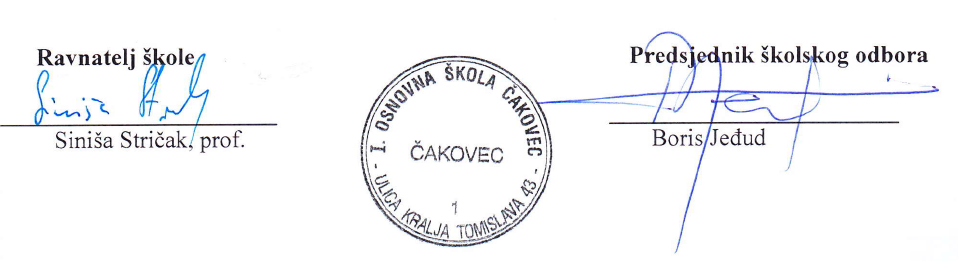 Osnovni podaci o školi	…………………………………………….		4Uvod				…………………………………………….		5Uvjeti radaPodaci o školskom području	……………………………………....		6Prostorni uvjeti ……………………………..	……………………..….	6Unutrašnji školski prostor ……………………………………………..	6Školski okoliš …………………………………………………………	..	7Opremanje škole	…………………………………………………..	8AktivnostiIzborna nastava	…………………………………………………		9Dodatna nastava	…………………………………………………		55Izvannastavne aktivnosti,	………………………………………..		89Dopunsku nastava	………………………………………………..		130Izvanučionička nastavu	………………………………………..		157Projekti	……………………………………….………………..		178OSNOVNI PODACINaziv škole: 				I. osnovna škola ČakovaecAdresa: (mjesto, ulica, broj): 	Čakovec, Kralja Tomislava 43Broj i naziv pošte: 			40000 Čakovec E-mail:				ured@os-prva-ck.skole.hrWeb:					http://www.os-prva-ck.skole.hrŽupanija:				MeđimurskaOpćina:				ČakovecŠifra škole:	¸			20-010-001Matični broj škole:			3108929OIB škole:				15384744710Upis u sudski registar (broj i datum):	070000826Telefon	tajnica:			040/395-157Telefon	pedagog/defektolog:	040/395-279Telefon	ravnatelj:			040/395-278Telefon	računovodstvo		040/396-594Telefon	zbornica			040/395-593Telefon	knjižnica			040/396-612Telefax:					040/395-096Broj učenika:	I-IV:		410	Broj razrednih odjela:	I-IV:		21V-VIII:		369					V-VIII:		17Ukupno:	779					Ukupno:	38Broj područnih odjela (škola):					  2Broj djelatnika:		a) učitelja razredne nastave:	21					- produženi boravak		 2				b) učitelja predmetne nastave:	37				c) stručnih suradnika:		 3				d) ostalih djelatnika			13Ravnatelj škole: 			Siniša Stričak, prof.Voditelj smjene:			Matija Horvat, prof.Voditelj PŠ Novo Selo Rok:	Marijana VrbanecVoditelj PŠ Krištanovec:		Veronika Kapelari HorvatUVODUloga je svakog obrazovnog sustav je osposobiti mladog čovjeka uz optimalnu upotrebu društvenih resursa da spozna stvarnost oko sebe i u njoj uspješno funkcionira. Pri tome obrazovni sustav treba osigurati:Održavanje i razvoj društva stvaranjem funkcionalnog pojedinca.Zadovoljavanje interesa i potreba pojedinca, te razvoj njegovih vještina i sposobnosti.Ostvarivanje svojih temeljnih ciljeva, načela, koncepcije, očekivanih ishoda i kompetencija država definira kroz Nacionalni kurikulum.  Osnovno sredstvo realizacije definiranih nastojanja iz nacionalnog kurikuluma je Nastavni plan i program kojega realizira škola kao svoju temeljnu obvezu.  Zbog brzine tehnoloških, znanstvenih i društvenih promjena  te raznolikosti specifičnih lokalnih potreba i interesa, a koji nisu sadržani u Nacionalnom kurikulumu svaka škola donosi svoj Školski kurikulum. Školski kurikulum izrađuju škole radi zadovoljavanja specifičnih potreba učenika i sredine u kojoj se nalazi škola, čime škola definira vlastiti profil. On može biti koncipiran tako da produbljuje, nadopunjavanje ili širi pojedine dijelove obveznoga nacionalnog kurikuluma.  Školskim kurikulumom škola kreira međupredmetne sadržaje i izborne predmete za stjecanje željenih interkulturalnih, poduzetničkih, socijalnih i drugih kompetencija te promociju određenih vrijednosti.Ostvarivanje svojih nastojanja I. osnovna škola Čakovec ostvarivati će kroz slijedeće aktivnosti: Izbornu nastavuDodatnu nastavuIzvannastavne aktivnostiDopunsku nastavuIzvanučioničku nastavuProjekteUVJETI RADAPODACI O ŠKOLSKOM PODRUČJU	Školsko područje I. OSNOVNE ŠKOLE ČAKOVEC ostalo je nepromijenjeno s obzirom na mrežu škola u općini ČAKOVEC, a obuhvaća slijedeća mjesta:  	dio grada Čakovca,	Novo Selo Rok,	Mihovljan,	KrištanovecPROSTORNI UVJETI Broj školskih obveznika u ovoj godini veći je  za  21 učenika u odnosu na prethodnu školsku godinu.U Područnim razrednim odjelima u Krištanovcu kao kombinirani odjeli rade I. i III. te II. i IV. razredni odjeli. U Područnim razrednim odjelima u Novo Selu Rok rade I. do IV. razred kao čisti odjeli.Iz Mihovljana učenici dolaze u školu u Čakovec.U matičnoj školi u Čakovcu organizirana je nastava od I. do VIII. razreda pa iz Područnih razrednih odjela Krištanovec i Novo Selo Rok učenici dolaze na nastavu od V. do VIII. razreda.Učenike iz Krištanovca na nastavu prevozi autobus (udaljenost 11 km) i učenike iz Novog Sela Rok (udaljenost 8 km).	I. osnovna škola Čakovec vježbaonica je Učiteljskog fakulteta Odsjek Čakovec za razrednu nastavu.	Postoji potreba za promjenom školskog područja zbog prevelikog broja odjela u I. osnovnoj školi, a malo prostora,  ali nije došlo do socio-ekonomskih, kulturnih i drugih promjena koje bi utjecale na rad škole.Unutrašnji školski prostoriZgrada matične škole u Čakovcu izgrađena je prije 117 godina pa dio tog prostora nije funkcionalan. Informatička učiona suvremeno je opremljena namještajem i računalima. Učionice za predmetnu nastavu su specijalizirane za pojedine predmete, ali nisu suvremeno opremljene, već djelomično. U područnim razrednim odjelima prostor i uvjeti zadovoljavaju potrebe nižih razreda, ali i tamo treba nabavljati nastavna sredstva i pomagala.1.3. Školski okoliš Prema mogućnostima trebalo bi se urediti športsko igralište u područnim razrednim odjelima Novo Selo Rok i Krištanovcu.OPREMANJE ŠKOLE:Za opremanje škole nastavnim pomagalima, škola će osim iz redovnih materijalnih prihoda koristiti i sredstva koje ostvari od:- najamnine za iznajmljeni prostor- od MZOS - a u tu svrhu- donacija i sponzorstva- rabati ostvareni u školi- sudjelovanjem na natječajimaNajamnina se planira ostvariti:1. Iznajmljivanjem športske dvorane sportskim klubovima2. . Iznajmljivanjem športske dvorane rekreativcima.IZBORNA NASTAVA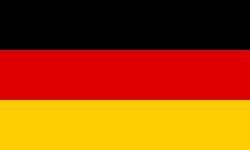 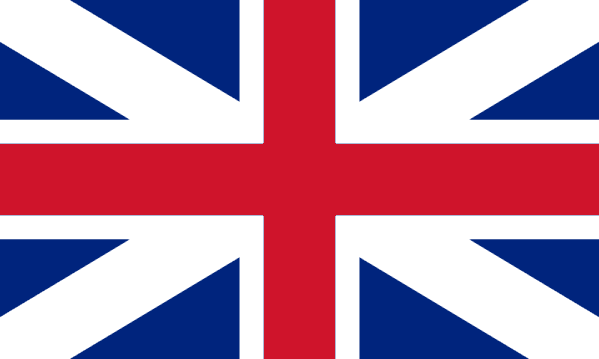 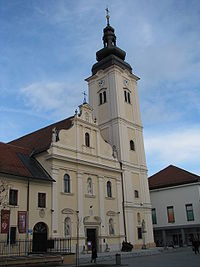 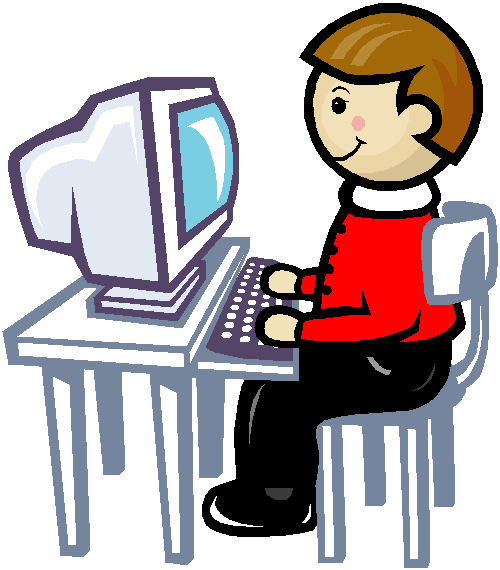 xc DODATNA NASTAVA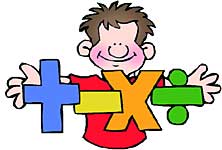 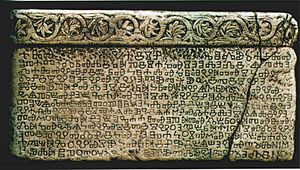 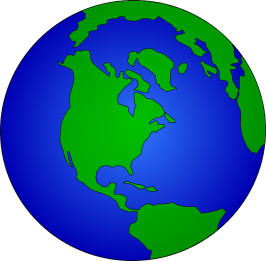 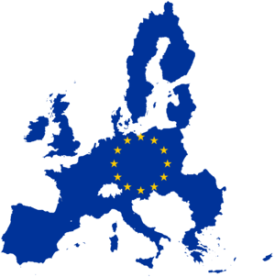 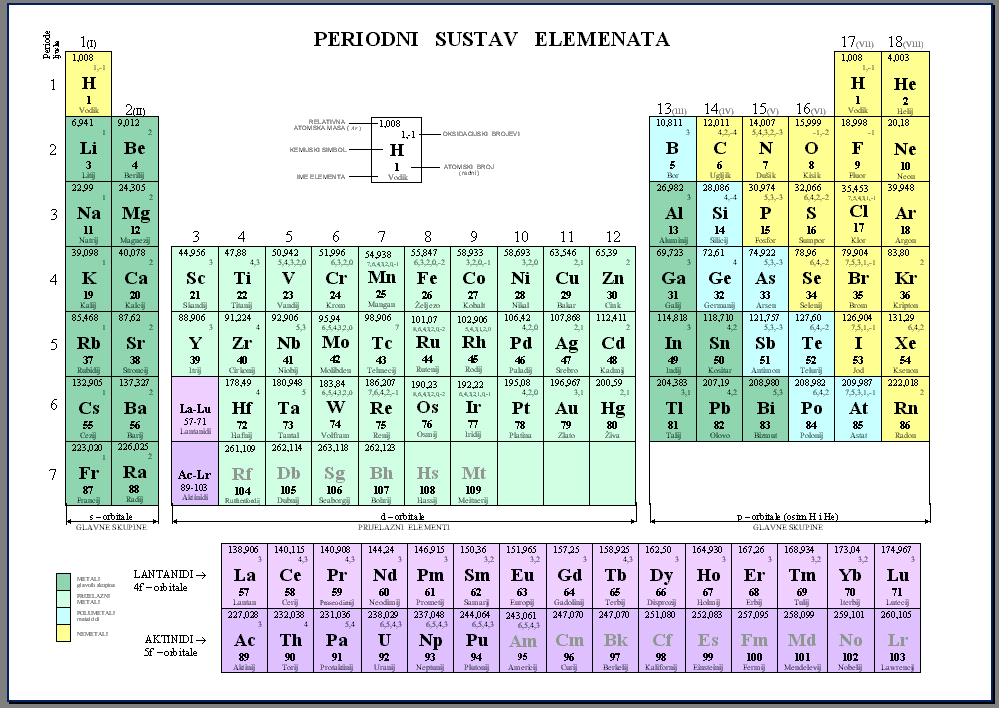 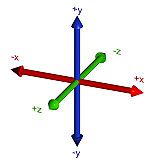 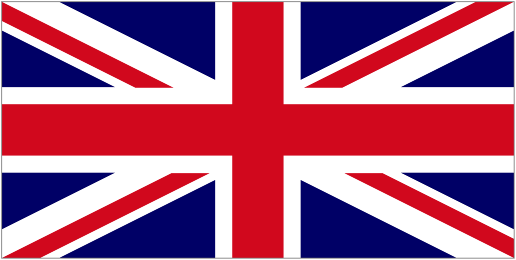 IZVANNASTAVNA AKTIVNOST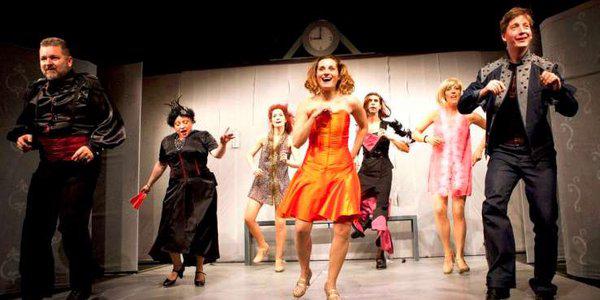 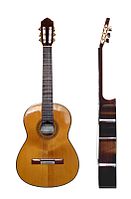 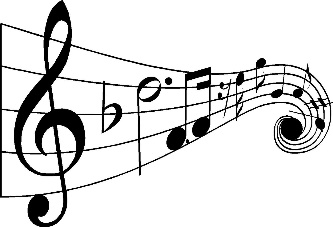 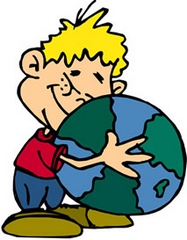 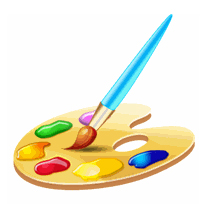 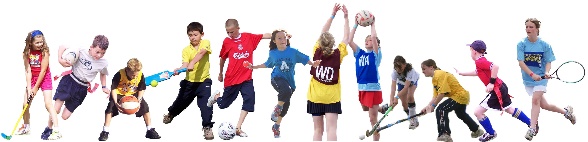 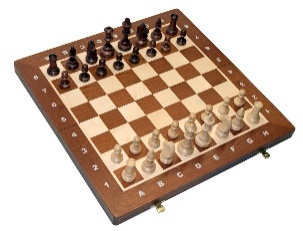 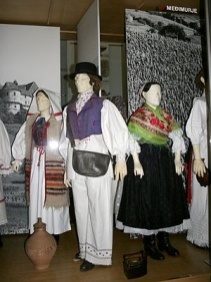 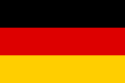 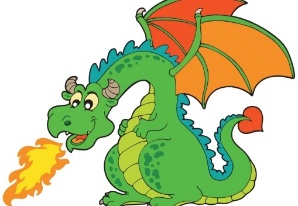 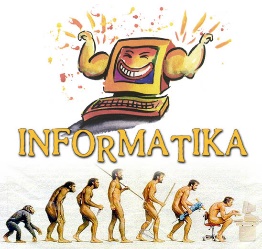 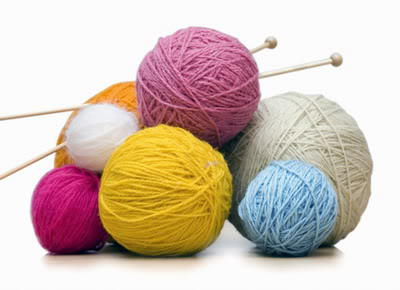 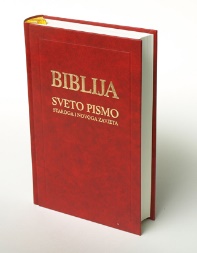 DOPUNSKA NASTAVA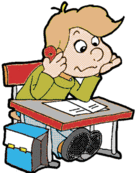 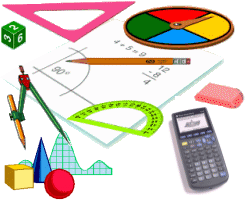 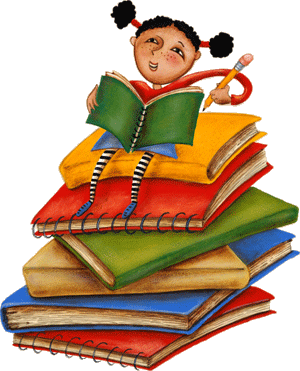 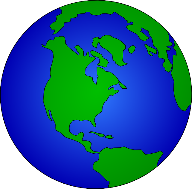 IZVANUČIONIČKA NASTAVA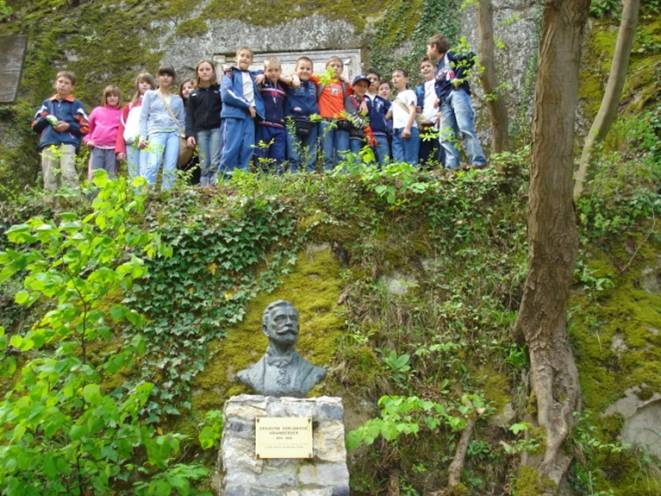 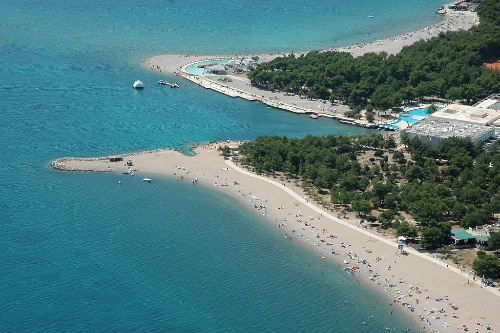 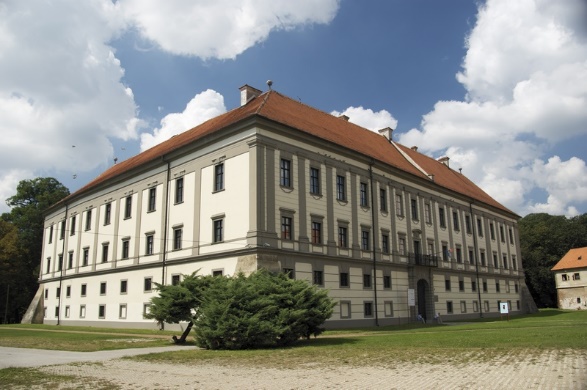 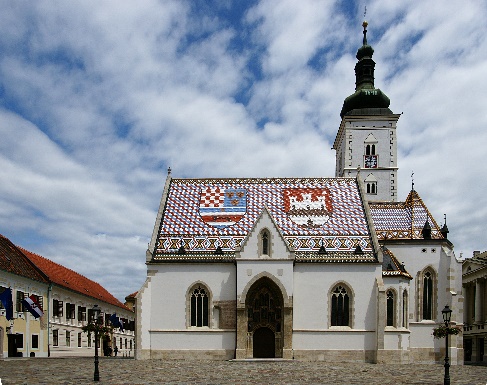 PROJEKTIVečer matematikeFestival matematikeEratostenov eksperimentCAP- program; osnovni i TeenCAPHumane vrednote„ Za sigurno i poticajno okruženje u školama“ i „Prekini lanac“- projekti UNICEF- aŠkolski projekt: „Do informacije izvan školske knjižnice“„Čitanjem do zvijezda“  – natjecanje u znanju i kreativnostiEU Code WeekSigurnost i mobilnost za sveEuropean Goodwill Cup (Erasmus+ ka2)Keep Invest Donate Spend (Erasmus+ ka2)Dan sigurnijeg InternetaNAZIV PROSTORA            (klasična učionica, kabinet, knjižnica, dvorana)UčioniceUčioniceNAZIV PROSTORA            (klasična učionica, kabinet, knjižnica, dvorana)BrojVeličina u m2RAZREDNA NASTAVA1. razred63052. razred63053. razred63054. razred6305PREDMETNA NASTAVAHrvatski jezik9581Likovna kultura9581Glazbena kultura9581Vjeronauk9581Strani jezik9581Matematika9581Priroda i biologija9581Kemija9581Fizika9581Povijest9581Geografija9581Tehnička kultura9581Informatika9581OSTALODvorana za TZK1711,62Dvorana za TZK1158Produženi boravak3186Knjižnica164Zbornica147Uredi384PODRUČNA ŠKOLA NSR2112PŠ KRIŠTANOVEC3100U K U P N O:261451Naziv površineVeličina u m2Ocjena stanja1. Sportsko igralište2011.6zadovoljavajuće2. Zelene površine 4406.42zadovoljavajuće3. Zelena površina Krištanovec2200treba urediti4. Zelena površina Novo Selo Rok5376treba ureditiU K U P N OIzborna nastava za 4.r.-NJEMAČKI JEZIKVoditelj aktivnosti:Suzana Sklepić-ŠarićPredmet:Njemački jezikRazred:4.r.-NSRPlanirani broj učenika12Planirani broj sati za aktivnost (tjedno ili ukupno)2 sata tjedno, 70 ukupnoVremenski okvir aktivnosti-tijekom cijele školske godineCiljevi aktivnosti:-stjecanje i razvijanje usmene i pisane komunikacije na njemačkom jeziku-razvijanje tolerancije i razumijevanja prema stranom  jeziku-upoznavanje s kulturom zemalja njemačkog govornog područjaSadržaj aktivnosti:-rad na tekstovima u udžbeniku, izrada plakata, odgovaranje na pitanja, razgovor, pjevanje njemačkih pjesmica, uvježbavanje izgovora prema slušnom predlošku, izvođenje dijaloga, igra, rješavanje nastavnih listićaNačin realizacije:-učionička nastava u prostorima školeOčekivani efekti:-razvoj govornih i pisanih sposobnosti na njemačkom jeziku-razvoj pozitivnog stava prema stranom jeziku-upoznavanje kulture zemalja njemačkog govornog područjaPotrebni resursi:-papir, flomasteri, plakati, CD, udžbenik i radna bilježnica, škare i ljepiloNačin vrednovanja  -usmeno odgovaranje -pismeno testiranje-prezentacije -izrada plakata -samovrednovanjeNaziv aktivnosti:Izborna nastava za 5.r.- NJEMAČKI JEZIKVoditelj aktivnosti:Suzana Sklepić-ŠarićPredmet:Njemački jezikRazred:5.cPlanirani broj učenika23Planirani broj sati za aktivnost (tjedno ili ukupno)2 sata tjedno, 70 sati godišnjeVremenski okvir aktivnostiTijekom cijele školske godineCiljevi aktivnosti:-usvajanje govornih i pisanih sposobnosti na njemačkom jeziku-razvoj i poticanje interesa prema učenju stranog jezika-upoznavanje karakteristika zemalja njemačkog govornog područjaSadržaj aktivnosti:-čitanje tekstova, izrada nastavnih listića, pisanje, pjevanje, dramatizacije tekstova, izvođenje dijaloga u paru, traženje informacija na internetu, izrada plakata na temu, izrada prezentacija, igra Način realizacije:-učionička nastava u prostorima školeOčekivani efekti:-primjereno govorno i pismeno izražavanje na  njemačkoj jeziku-razvoj kreativnosti i samopouzdanja-razumijevanje kulture zemalja njemačkog govornog područjaPotrebni resursi:-papir, škare, ljepilo, plakati, CD, projektor, CD-playerNačin vrednovanja  -usmeno odgovaranje-pismeni testovi-prezentacije-izrada plakata na temu-samovrednovanjeNaziv aktivnosti:Njemački jezik – Izborna nastavaVoditelj aktivnosti:Valerija HorvatPredmet:Njemački jezikRazred:6. DPlanirani broj učenika16Planirani broj sati za aktivnost (tjedno ili ukupno)2 sata tjedno/70 sati godišnjeVremenski okvir aktivnostiTijekom školske godine 2015./2016.Ciljevi aktivnosti:Razvijati vještine slušanja, čitanja, pisanja i govora, usvajanje osnovnih gramatičkih struktura i obrazaca u njemačkom jeziku, razvijati komunikacijske kompetencije, usvajanje novog vokabulara, poticati učenike na samostalnost i timski rad, uočavati posebnosti sustava stranog jezika; razvijatipozitivan odnos prema stranom jeziku i kulturi; upoznati elemente kulture zemalja njemačkog govornog područja.Sadržaj aktivnosti:Televizija, slobodno vrijeme, tijek dana, dani, mjeseci, godišnja doba, proslava rođendana, dijelovi tijela, zdravlje, prepričavanje prošlih događaja i planiranje budućih, pisanje pisma, plan grada (mjesta u gradu, orijentacija u gradu), zanimanje, vrijeme, praznici i putovanja, padeži, osobne zamjenice, imperativ, redni brojevi, prezent, perfekt, posvojne zamjenice. Način realizacije:Frontalni rad, individualni, rad u skupinama i u paru; korištenje nastavnog materijala.Očekivani efekti:Razvijati osnovne komunikacijske kompetencije na njemačkom jeziku; razvijati pozitivan odnos prema njemačkom jeziku i kulturi.Potrebni resursi:Papir, CD player, ploča, kreda, računalo, projektorNačin vrednovanja  Usmene i pismene provjere znanja, samovrednovanjeNaziv aktivnosti:Izborna nastavaVoditelj aktivnosti:Gordana Ovčar, profesor njemačkog jezikaPredmet:Njemački jezikRazred:4.BPlanirani broj učenika18Planirani broj sati za aktivnost (tjedno ili ukupno)70 sati godišnje (2 sata tjedno)Vremenski okvir aktivnostiTijekom školske godine 2015./16.Ciljevi aktivnosti:Pobuditi interes i motivaciju za učenje njemačkog jezika, usaditi poštovanje i prihvaćanje različitosti među kulturama, osposobiti učenike za govornu i pisanu komunikaciju, razvijati osjećaj za jezik, usvojiti njegov izgovor te osnovne jezične zakonitosti u okviru tema predviđenih nastavnim planom i programom.Sadržaj aktivnosti:Susreti i upoznavanje, obitelj, prijatelji, rođendan, školsko okruženje, športske aktivnosti, odijevanje, moj dom, prirodni okoliš, vrijeme, blagdani , običaji i tradicija. Način realizacije:Frontalni rad, rad u paru, individualni rad, rad u grupi, Stationenunterricht; improvizacija situacije; rad na tekstu (čitanje, slušanje, pisanje,  razgovor), igra, pjesmaOčekivani efekti:U sklopu predviđenih tema učenici će naučiti kako pozdraviti na dolasku i odlasku, predstaviti se, pitati drugoga za ime, imenovati članove svoje obitelji i reći kako se zovu; znati brojati do 20, nabrojati dane u tjednu, mjesece u godini, godišnja doba, reći kada imaju rođendan; imenovati neke sportske aktivnosti, odjevne predmete, boje, prostorije u kući i namještaj. Naučit će kao čestitati Božić i Uskrs.Potrebni resursi:Udžbenik, radna bilježnica, CD, CD-Player, slikovne kartice, radni listovi, papir Način vrednovanja  Pismeno praćenje i brojčano ocjenjivanje znanja učenika i njegovog interesa za rad.; samovrednovanjeNaziv aktivnosti:Izborna nastavaVoditelj aktivnosti:Gordana Ovčar, profesor njemačkog jezikaPredmet:Njemački jezikRazred:4.CPlanirani broj učenika21Planirani broj sati za aktivnost (tjedno ili ukupno)70 sati godišnje (2 sata tjedno)Vremenski okvir aktivnostiTijekom školske godine 2015./16.Ciljevi aktivnosti:Pobuditi interes i motivaciju za učenje njemačkog jezika, usaditi poštovanje i prihvaćanje različitosti među kulturama, osposobiti učenike za govornu i pisanu komunikaciju, razvijati osjećaj za jezik, usvojiti njegov izgovor te osnovne jezične zakonitosti u okviru tema predviđenih nastavnim planom i programom.Sadržaj aktivnosti:Susreti i upoznavanje, obitelj, prijatelji, rođendan, školsko okruženje, športske aktivnosti, odijevanje, moj dom, prirodni okoliš, vrijeme, blagdani , običaji i tradicija. Način realizacije:Frontalni rad, rad u paru, individualni rad, rad u grupi, Stationenunterricht; improvizacija situacije; rad na tekstu (čitanje, slušanje, pisanje,  razgovor), igra, pjesmaOčekivani efekti:U sklopu predviđenih tema učenici će naučiti kako pozdraviti na dolasku i odlasku, predstaviti se, pitati drugoga za ime, imenovati članove svoje obitelji i reći kako se zovu; znati brojati do 20, nabrojati dane u tjednu, mjesece u godini, godišnja doba, reći kada imaju rođendan; imenovati neke sportske aktivnosti, odjevne predmete, boje, prostorije u kući i namještaj. Naučit će kao čestitati Božić i Uskrs.Potrebni resursi:Udžbenik, radna bilježnica, CD, CD-Player, slikovne kartice, radni listovi, papir Način vrednovanja  Pismeno praćenje i brojčano ocjenjivanje znanja učenika i njegovog interesa za rad.; samovrednovanjeNaziv aktivnosti:Izborna nastavaVoditelj aktivnosti:Gordana Ovčar, profesor njemačkog jezikaPredmet:Njemački jezikRazred:5.BPlanirani broj učenika21Planirani broj sati za aktivnost (tjedno ili ukupno)70 sati godišnje (2 sata tjedno)Vremenski okvir aktivnostiTijekom školske godine 2015./16.Ciljevi aktivnosti:Osposobiti učenike za govornu i pisanu komunikaciju na njemačkom jeziku, razvijati osjećaj za jezik, usvojiti njegov izgovor te osnovne jezične zakonitosti u okviru tema predviđenih nastavnim planom i programom. Pobuditi interes i motivaciju za učenje njemačkog jezika, razvijati pozitivan odnos prema stranom jeziku i kulturi; upoznati elemente kulture zemalja njemačkog govornog područja, usaditi poštovanje i prihvaćanje različitosti među kulturama.Sadržaj aktivnosti:Obitelj, prijatelji, druženje, kućni ljubimci, zdrava prehrana, škola i školska svakodnevica, radni dan, svakodnevne obveze, slobodno vrijeme, zdravlje, dijelovi tijela, zemlje i njihovi jezici, blagdani, običaji i tradicija.Način realizacije:Frontalni rad, rad u paru, individualni rad, rad u grupi, Stationenunterricht; improvizacija situacije; rad na tekstu (čitanje, slušanje, pisanje,  razgovor), igra, pjesmaOčekivani efekti:U sklopu predviđenih tema učenici će opisati svoju obitelj, opisati svoj radni tjedan, opisati prostoriju i stan, ispričati nešto o svom kućnom ljubimcu, znati imenovati neke države i njihove jezike, imenovati jela i piće za školski odmor, znati naručiti male obroke i pitati za cijenu, naučiti nazive školskih predmeta, opisati raspored sati i svoj radni dan; imenovati neke sportove i hobije, naučiti nazive nekih prijevoznih sredstava, imenovati neke dijelove tijela, naučiti nazive nekih bolesti.Potrebni resursi:Udžbenik, radna bilježnica, CD, CD-Player, slikovne kartice, radni listovi, papir Način vrednovanja  Pismeno praćenje i brojčano ocjenjivanje znanja učenika i njegovog interesa za rad.; samovrednovanjeNaziv aktivnosti:Izborna nastavaVoditelj aktivnosti:Gordana Ovčar, profesor njemačkog jezikaPredmet:Njemački jezikRazred:5.DPlanirani broj učenika14Planirani broj sati za aktivnost (tjedno ili ukupno)70 sati godišnje (2 sata tjedno)Vremenski okvir aktivnostiTijekom školske godine 2015./16.Ciljevi aktivnosti:Osposobiti učenike za govornu i pisanu komunikaciju na njemačkom jeziku, razvijati osjećaj za jezik, usvojiti njegov izgovor te osnovne jezične zakonitosti u okviru tema predviđenih nastavnim planom i programom. Pobuditi interes i motivaciju za učenje njemačkog jezika, razvijati pozitivan odnos prema stranom jeziku i kulturi; upoznati elemente kulture zemalja njemačkog govornog područja, usaditi poštovanje i prihvaćanje različitosti među kulturama.Sadržaj aktivnosti:Obitelj, prijatelji, druženje, kućni ljubimci, zdrava prehrana, škola i školska svakodnevica, radni dan, svakodnevne obveze, slobodno vrijeme, zdravlje, dijelovi tijela, zemlje i njihovi jezici, blagdani, običaji i tradicija.Način realizacije:Frontalni rad, rad u paru, individualni rad, rad u grupi, Stationenunterricht; improvizacija situacije; rad na tekstu (čitanje, slušanje, pisanje,  razgovor), igra, pjesmaOčekivani efekti:U sklopu predviđenih tema učenici će opisati svoju obitelj, opisati svoj radni tjedan, opisati prostoriju i stan, ispričati nešto o svom kućnom ljubimcu, znati imenovati neke države i njihove jezike, imenovati jela i piće za školski odmor, znati naručiti male obroke i pitati za cijenu, naučiti nazive školskih predmeta, opisati raspored sati i svoj radni dan; imenovati neke sportove i hobije, naučiti nazive nekih prijevoznih sredstava, imenovati neke dijelove tijela, naučiti nazive nekih bolesti.Potrebni resursi:Udžbenik, radna bilježnica, CD, CD-Player, slikovne kartice, radni listovi, papir Način vrednovanja  Pismeno praćenje i brojčano ocjenjivanje znanja učenika i njegovog interesa za rad.; samovrednovanjeNaziv aktivnosti:Izborna nastavaVoditelj aktivnosti:Gordana Ovčar, profesor njemačkog jezikaPredmet:Njemački jezikRazred:6.APlanirani broj učenika18Planirani broj sati za aktivnost (tjedno ili ukupno)70 sati godišnje (2 sata tjedno)Vremenski okvir aktivnostiTijekom školske godine 2015./16.Ciljevi aktivnosti:Osposobiti učenike za govornu i pisanu komunikaciju na njemačkom jeziku, razvijati osjećaj za jezik, usvojiti njegov izgovor te osnovne jezične zakonitosti u okviru tema predviđenih nastavnim planom i programom. Pobuditi interes i motivaciju za učenje njemačkog jezika, razvijati pozitivan odnos prema stranom jeziku i kulturi; upoznati elemente kulture zemalja njemačkog govornog područja, usaditi poštovanje i prihvaćanje različitosti među kulturama.Sadržaj aktivnosti:Televizija, radni dan, svakodnevne obveze, rođendan, zdrava prehrana, zdrav način života, orijentacija u gradu, zanimanja, godišnji odmor, prepričavanje prošlih događaja i planiranje budućih.Način realizacije:Frontalni rad, rad u paru, individualni rad, rad u grupi, Stationenunterricht; improvizacija situacije; rad na tekstu (čitanje, slušanje, pisanje,  razgovor), igra, pjesmaOčekivani efekti:U sklopu predviđenih tema učenici će znati opisati jedan tipičan dan u svojoj obitelji, opisati aktivnosti kojima se bavi u slobodno vrijeme, znati imenovati neke od televizijskih emisija, opisati rođendansku proslavu, čestitati rođendan, napisati pozivnicu i odgovoriti na nju ; imenovati osnovne dnevne obroke, opisati neki prošli događaj, dati savjet, pitati za put, opisati put, imenovati neke zgrada u gradu.Potrebni resursi:Udžbenik, radna bilježnica, CD, CD-Player, slikovne kartice, radni listovi, papir Način vrednovanja  Pismeno praćenje i brojčano ocjenjivanje znanja učenika i njegovog interesa za rad.; samovrednovanjeNaziv aktivnosti:Izborna nastavaVoditelj aktivnosti:Gordana Ovčar, profesor njemačkog jezikaPredmet:Njemački jezikRazred:6.BPlanirani broj učenika19Planirani broj sati za aktivnost (tjedno ili ukupno)70 sati godišnje (2 sata tjedno)Vremenski okvir aktivnostiTijekom školske godine 2015./16.Ciljevi aktivnosti:Osposobiti učenike za govornu i pisanu komunikaciju na njemačkom jeziku, razvijati osjećaj za jezik, usvojiti njegov izgovor te osnovne jezične zakonitosti u okviru tema predviđenih nastavnim planom i programom. Pobuditi interes i motivaciju za učenje njemačkog jezika, razvijati pozitivan odnos prema stranom jeziku i kulturi; upoznati elemente kulture zemalja njemačkog govornog područja, usaditi poštovanje i prihvaćanje različitosti među kulturama.Sadržaj aktivnosti:Televizija, radni dan, svakodnevne obveze, rođendan, zdrava prehrana, zdrav način života, orijentacija u gradu, zanimanja, godišnji odmor, prepričavanje prošlih događaja i planiranje budućih.Način realizacije:Frontalni rad, rad u paru, individualni rad, rad u grupi, Stationenunterricht; improvizacija situacije; rad na tekstu (čitanje, slušanje, pisanje,  razgovor), igra, pjesmaOčekivani efekti:U sklopu predviđenih tema učenici će znati opisati jedan tipičan dan u svojoj obitelji, opisati aktivnosti kojima se bavi u slobodno vrijeme, znati imenovati neke od televizijskih emisija, opisati rođendansku proslavu, čestitati rođendan, napisati pozivnicu i odgovoriti na nju ; imenovati osnovne dnevne obroke, opisati neki prošli događaj, dati savjet, pitati za put, opisati put, imenovati neke zgrada u gradu.Potrebni resursi:Udžbenik, radna bilježnica, CD, CD-Player, slikovne kartice, radni listovi, papir Način vrednovanja  Pismeno praćenje i brojčano ocjenjivanje znanja učenika i njegovog interesa za rad.; samovrednovanjeNaziv aktivnosti:Izborna nastavaVoditelj aktivnosti:Gordana Ovčar, profesor njemačkog jezikaPredmet:Njemački jezikRazred:7.BPlanirani broj učenika18Planirani broj sati za aktivnost (tjedno ili ukupno)70 sati godišnje (2 sata tjedno)Vremenski okvir aktivnostiTijekom školske godine 2015./16.Ciljevi aktivnosti:Razvijati sposobnost komunikacije u različitim životnim situacijama na njemačkom jeziku, odnosno steći potrebne razine govorenja, slušanja, čitanja i pisanja na njemačkom jeziku, ključne za učenje, rad i život . Razvijati razumijevanje, zanimanje, poštovanje i skrb za vlastiti jezik, kulturu i književnost, te za kulture, književnosti i jezike naroda zemalja njemačkog jezičnog područja.Naučiti jezikom izraziti vlastite misli, osjećaje, ideje, stavove i prikladno jezično reagirati u međudjelovanju sa sugovornicima u različitim situacijama razvijajući(samo)poštovanje.Sadržaj aktivnosti:Stanovanje, druženje, izlasci, mladi i njihovo životno okruženje, zdrava prehrana, zdrav život, mladi i glazba, životopis, život nekada i danas, svijet bajki, opis osobe, briga o okolišu, putovanjeNačin realizacije:Frontalni rad, rad u paru, individualni rad, rad u grupi, Stationenunterricht; improvizacija situacije; rad na tekstu (čitanje, slušanje, pisanje,  razgovor), igra, pjesmaOčekivani efekti:U sklopu predviđenih tema učenici će znati reći gdje žive/stanuju, opisati svoju sobu, govoriti o svojim prijateljima i druženju s njima, reći što čine za svoje zdravlje, prezentirati jedan njemački bend,ukratko napisati svoj životopis, opisati neki prošli događaj, ispričati i odglumiti bajku, opisati vanjski izgled i osobine svog prijatelja, reći kako brinu za svoj okoliš, govoriti o razrednom putovanju; govoriti o prirodnim ljepotama i znamenitostima Hrvatske i zemalja njemačkog govornog područjaPotrebni resursi:Udžbenik, radna bilježnica, CD, CD-Player, slikovne kartice, radni listovi, papir Način vrednovanja  Pismeno praćenje i brojčano ocjenjivanje znanja učenika i njegovog interesa za rad.; samovrednovanjeNaziv aktivnosti:Izborna nastavaVoditelj aktivnosti:Gordana Ovčar, profesor njemačkog jezikaPredmet:Njemački jezikRazred:7.CPlanirani broj učenika17Planirani broj sati za aktivnost (tjedno ili ukupno)70 sati godišnje (2 sata tjedno)Vremenski okvir aktivnostiTijekom školske godine 2015./16.Ciljevi aktivnosti:Razvijati sposobnost komunikacije u različitim životnim situacijama na njemačkom jeziku, odnosno steći potrebne razine govorenja, slušanja, čitanja i pisanja na njemačkom jeziku, ključne za učenje, rad i život . Razvijati razumijevanje, zanimanje, poštovanje i skrb za vlastiti jezik, kulturu i književnost, te za kulture, književnosti i jezike naroda zemalja njemačkog jezičnog područja.Naučiti jezikom izraziti vlastite misli, osjećaje, ideje, stavove i prikladno jezično reagirati u međudjelovanju sa sugovornicima u različitim situacijama razvijajući(samo)poštovanje.Sadržaj aktivnosti:Stanovanje, druženje, izlasci, mladi i njihovo životno okruženje, zdrava prehrana, zdrav život, mladi i glazba, životopis, život nekada i danas, svijet bajki, opis osobe, briga o okolišu, putovanjeNačin realizacije:Frontalni rad, rad u paru, individualni rad, rad u grupi, Stationenunterricht; improvizacija situacije; rad na tekstu (čitanje, slušanje, pisanje,  razgovor), igra, pjesmaOčekivani efekti:U sklopu predviđenih tema učenici će znati reći gdje žive/stanuju, opisati svoju sobu, govoriti o svojim prijateljima i druženju s njima, reći što čine za svoje zdravlje, prezentirati jedan njemački bend,ukratko napisati svoj životopis, opisati neki prošli događaj, ispričati i odglumiti bajku, opisati vanjski izgled i osobine svog prijatelja, reći kako brinu za svoj okoliš, govoriti o razrednom putovanju; govoriti o prirodnim ljepotama i znamenitostima Hrvatske i zemalja njemačkog govornog područjaPotrebni resursi:Udžbenik, radna bilježnica, CD, CD-Player, slikovne kartice, radni listovi, papir Način vrednovanja  Pismeno praćenje i brojčano ocjenjivanje znanja učenika i njegovog interesa za rad.; samovrednovanjeNaziv aktivnosti:Izborna nastavaVoditelj aktivnosti:Gordana Ovčar, profesor njemačkog jezikaPredmet:Njemački jezikRazred:7.DPlanirani broj učenika13Planirani broj sati za aktivnost (tjedno ili ukupno)70 sati godišnje (2 sata tjedno)Vremenski okvir aktivnostiTijekom školske godine 2015./16.Ciljevi aktivnosti:Razvijati sposobnost komunikacije u različitim životnim situacijama na njemačkom jeziku, odnosno steći potrebne razine govorenja, slušanja, čitanja i pisanja na njemačkom jeziku, ključne za učenje, rad i život . Razvijati razumijevanje, zanimanje, poštovanje i skrb za vlastiti jezik, kulturu i književnost, te za kulture, književnosti i jezike naroda zemalja njemačkog jezičnog područja.Naučiti jezikom izraziti vlastite misli, osjećaje, ideje, stavove i prikladno jezično reagirati u međudjelovanju sa sugovornicima u različitim situacijama razvijajući(samo)poštovanje.Sadržaj aktivnosti:Stanovanje, druženje, izlasci, mladi i njihovo životno okruženje, zdrava prehrana, zdrav život, mladi i glazba, životopis, život nekada i danas, svijet bajki, opis osobe, briga o okolišu, putovanjeNačin realizacije:Frontalni rad, rad u paru, individualni rad, rad u grupi, Stationenunterricht; improvizacija situacije; rad na tekstu (čitanje, slušanje, pisanje,  razgovor), igra, pjesmaOčekivani efekti:U sklopu predviđenih tema učenici će znati reći gdje žive/stanuju, opisati svoju sobu, govoriti o svojim prijateljima i druženju s njima, reći što čine za svoje zdravlje, prezentirati jedan njemački bend,ukratko napisati svoj životopis, opisati neki prošli događaj, ispričati i odglumiti bajku, opisati vanjski izgled i osobine svog prijatelja, reći kako brinu za svoj okoliš, govoriti o razrednom putovanju; govoriti o prirodnim ljepotama i znamenitostima Hrvatske i zemalja njemačkog govornog područjaPotrebni resursi:Udžbenik, radna bilježnica, CD, CD-Player, slikovne kartice, radni listovi, papir Način vrednovanja  Pismeno praćenje i brojčano ocjenjivanje znanja učenika i njegovog interesa za rad.; samovrednovanjeNaziv aktivnosti:Njemački jezik – izborna nastavaVoditelj aktivnosti:Monika TurkPredmet:Njemački jezik – izborna nastavaRazred:8.a, b, c, d, ePlanirani broj učenika75Planirani broj sati za aktivnost (tjedno ili ukupno)Dva sata tjednoVremenski okvir aktivnostiU rasporedu 2015./2016.Ciljevi aktivnosti:Stvoriti interes učenika za njemački  jezik, savladati komunikaciju na njemačkom jeziku u govoru i pismu. Upoznati neke kulture i civilizacije njemačkog govornog područja.Sadržaj aktivnosti:Interes učenika za njemački jezik,  upoznavanje kulture zemalja njemačkog govornog područja, svladavanje i korištenje njemačkog jezika u govoru i pismu         Način realizacije:Dva sata tjedno prema rasporeduOčekivani efekti:Korištenje njemačkog jezika i pisma i poznavati kulturu zemalja njemačkog govornog područjaPotrebni resursi:Kopiranje i printanje materijalaNačin vrednovanja  Usmeno i pismeno vrednovanje i izrada plakata i prezentacijaNaziv aktivnosti:Izborna nastava engleskog jezikaVoditelj aktivnosti:Maja OltranPredmet:Engleski jezikRazred:IV. aPlanirani broj učenika20Planirani broj sati za aktivnost (tjedno ili ukupno)Tjedno 2 sata, ukupno 70 satiVremenski okvir aktivnostiSrijedom i četvrtkom po jedan satCiljevi aktivnosti:Upoznati se sa engleskim jezikom i zavoljeti ga, usvojiti osnovne komunikacijske vještine, razvijanje vještine čitanja s razumijevanjem i slušanja. Upoznati se s običajima i kulturom zemalja engleskog govornog područja.Sadržaj aktivnosti:Pozdravi, predstavljanje, brojevi od 1 do 10,  učionica i škola, slobodno vrijeme i prijatelji, obitelj, brojevi do 20, jednina i množina imenica, boje, dom, abeceda, životinje, moje tijelo,…Način realizacije:Učionička nastava, nastava na I-padu,…Očekivani efekti:Učenici će usvojiti osnove engleskog jezika i moći se sporazumijevati na njemu.Potrebni resursi:Papir A4, plakati, magneti,…Način vrednovanja  Usmeno i pismeno provjeravanje znanja, diktati,..Naziv aktivnosti:Izborna nastavaVoditelj aktivnosti:Maja OltranPredmet:Engleski jezikRazred:7.aPlanirani broj učenika19 Planirani broj sati za aktivnost (tjedno ili ukupno)2 sata tjedno, 70 sati godišnjeVremenski okvir aktivnostiUtorkom, blok sat ( 6. I 0. Sat kada su poslijepodne, i 6. I 7. Sat kada su ujutro)Ciljevi aktivnosti:Razvijati komunikacijske vještine na engleskom jeziku, upoznati običaje i kulturu zemalja engleskog govornog područja, razvijanje slušnih sposobnosti, razvijanje vještine pisanja na stranom jeziku. Primijeniti naučeno znanje u svakodnevnim situacijama.Uključiti sadržaj građanskog odgoja.Sadržaj aktivnosti:Ja i moji prijatelji, slobodno vrijeme, opisivanje ljudi, sadašnje vrijeme, povijest SAD-a, prošlo vrijeme, poznati ljudi u prošlosti i njihovi izumi, zdravlje, New York, odjeća, knjige i čitanje, izražavanje budućeg vremena, California,…Način realizacije:Nastava u učionici, rad na aplikacijama pomoću I – pada, izrada plakata u školi i kod kuće, izrada prezentacija i njihovo prezentiranje na satu.Očekivani efekti:Učenici će obogatiti ranije usvojeni vokabular, znati se sporazumijevati, usavršiti vještinu usmenog izlaganja,…Potrebni resursi:A 4 papir, plakati (šelesi), I pad, markeri,…Način vrednovanja  Usmeno i pismeno ispitivanje.Naziv aktivnosti:Izborna nastavaVoditelj aktivnosti:Vlasta ŽnidarićPredmet:Engleski jezikRazred:4.dPlanirani broj učenika15Planirani broj sati za aktivnost (tjedno ili ukupno)2 sata tjedno70 sati ukupnoVremenski okvir aktivnostiTijekom školske godineCiljevi aktivnosti:Usvojiti nove sadržaje. Razvijati vještine razumijevanja slušanjem, čitanja, govora i pismenog izražavanja. Motivirati učenike za učenje engleskog jezika. Razvijati pozitivan odnos prema stranom jeziku i kulturi.Sadržaj aktivnosti:Pozdravljanje i predstavljanje, oslovljavanje odraslih i vršnjaka, identificiranje osoba i predmeta; Naredbe; Ja i moja obitelj; Moj dom i oko njega; Brojevi 1-20; U učionici – usvajanje razrednoga govora; Moje tijelo; Ja i moji prijatelji; Na ulici; Boje; Abeceda; Životinje; Odjeća; Halloween, Božić, Uskrs; Pridjevi, izricanje osjećaja; in/ on/ under; glagoli to be i have got; Present Continuous.Način realizacije:Razumijevanje slušanjem, čitanje, razgovor, pisanje, dopunjavanje, povezivanje, pitanja i odgovori, izrada projekata, igre, pjesmice,  prevođenje, diktat, prepričavanje, kviz. Frontalni rad, individualni rad, rad u skupinama i u paru.Očekivani efekti:Usvajanje novih znanja, razvoj vještina komuniciranja na engleskom jeziku, razvijanje pozitivnog stava prema stranom jeziku i kulturi.Potrebni resursi:Različiti potrošni materijal (papir, škare, ljepilo, flomasteri)Način vrednovanja  Usmeno i pismeno ispitivanje, testovi, diktati, radna bilježnica, interes i aktivnost.Naziv aktivnosti:Izborna nastavaVoditelj aktivnosti:Vlasta ŽnidarićPredmet:Engleski jezikRazred:5.aPlanirani broj učenika22Planirani broj sati za aktivnost (tjedno ili ukupno)2 sata tjedno70 sati ukupnoVremenski okvir aktivnostiTijekom školske godineCiljevi aktivnosti:Ponoviti i proširiti stečeno znanje. Osposobljavati učenike za samostalnu usmenu i pisanu komunikaciju na engleskom jeziku. Razvijati vještine razumijevanja slušanjem, čitanja, govora i pisanog izražavanja. Poticati interes za učenjem stranog jezika. Razvijati pozitivan odnos prema stranom jeziku i kulturi.Sadržaj aktivnosti:Ja i moji prijatelji; Škola i školski predmeti; Opisivanje radnje u sadašnjosti; Moja soba/moja kuća/moja ulica; Aktivnosti u  slobodno vrijeme; Dani u tjednu, mjeseci u godini, godišnja doba; Zanimanja; Zdravlje; Hrana; Životinje; Naš svijet; Božić; Uskrs; gramatika (Present Simple and Continuous; can/can't; There is/there are; Komparacija pridjeva)Način realizacije:Razumijevanje slušanjem, čitanje, razgovor, pisanje, dopunjavanje, povezivanje, pitanja i odgovori, izrada projekata, prezentacija, izrada zadataka, igre, rasprava, prevođenje, diktat, prepričavanje, kviz. Individualni rad, rad u paru/grupi.Očekivani efekti:Proširivanje stečenog znanja, razvoj vještina komuniciranja na engleskom jeziku, razvijanje pozitivnog stava prema stranom jeziku i kulturi.Potrebni resursi:Različiti potrošni materijal (papir, škare, ljepilo, flomasteri)Način vrednovanja  Usmeno i pismeno ispitivanje, testovi, diktati, radna bilježnica, interes i aktivnost.Naziv aktivnosti:Izborna nastavaVoditelj aktivnosti:Vlasta ŽnidarićPredmet:Engleski jezikRazred:6.cPlanirani broj učenika21Planirani broj sati za aktivnost (tjedno ili ukupno)2 sata tjedno70 sati ukupnoVremenski okvir aktivnostiTijekom školske godineCiljevi aktivnosti:Ponoviti i proširiti stečeno znanje. Osposobljavati učenike za samostalnu usmenu i pisanu komunikaciju na engleskom jeziku. Razvijati vještine razumijevanja slušanjem, čitanja, govora i pisanog izražavanja. Poticati interes za učenjem stranog jezika. Razvijati pozitivan odnos prema stranom jeziku i kulturi.Sadržaj aktivnosti:Ja, moja obitelj i moji prijatelji; Škola; Ekologija; Prepričavanje događaja iz prošlosti; Sportovi; Hrana; Životinje; Detektivska Priča; Svemir; Časopisi; Moje mogućnosti; Velika Britanija; Božić; Uskrs; gramatika (Present Simple and Continuous; Past Simple; brojive i nebrojive imenice; can/can't; Going to future/Simple Future; Komparacija pridjeva)Način realizacije:Razumijevanje slušanjem, čitanje, razgovor, pisanje, dopunjavanje, povezivanje, pitanja i odgovori, izrada projekata, prezentacija, izrada zadataka, igre, rasprava, prevođenje, diktat, prepričavanje, kviz; individualni rad, rad u paru/grupi.Očekivani efekti:Proširivanje stečenog znanja, razvoj vještina komuniciranja na engleskom jeziku, razvijanje pozitivnog stava prema stranom jeziku i kulturi.Potrebni resursi:Različiti potrošni materijal (papir, škare, ljepilo, flomasteri)Način vrednovanja  Usmeno i pismeno ispitivanje, testovi, diktati, radna bilježnica, interes i aktivnost.Naziv aktivnosti:KMTVoditelj aktivnosti:Branko VujnovićPredmet:Tehnička kulturaRazred:7 i 8. razred. Planirani broj učenika18Planirani broj sati za aktivnost (tjedno ili ukupno)1 sat tjedno35 sati ukupnoVremenski okvir aktivnostiTijekom školske godineCiljevi aktivnosti:Dodatno uvježbati gradivo obrađeno na redovnoj nastavi.Uvesti dio gradiva vezan za strojarstvo.Sadržaj aktivnosti:Uvod u strojarstvo.Osnove strojarstva.Sastavljanje strojnih elemenata u sklopove.Izrada nadgradnje za automobil GO-CAR-GONačin realizacije:Sastavljanje automobila. Spajanje vijcima i zavarivanjem.Odlazak u Ptuj ( Slovenija na međunarodno natjecanje).Očekivani efekti:Razvijanje pozitivnog stava prema zanimanju  programer i strojarski tehničar ili mehaničar.Potrebni resursi:Podvozje GO-CAR-GONačin vrednovanja  Usmeno i pismeno praćenje učenikova napretka.Naziv aktivnosti:Katolički vjeronaukVoditelj aktivnosti:Petra ZadravecPredmet:Katolički vjeronaukRazred:1.a, 1.b, 1.cPlanirani broj učenika55Planirani broj sati za aktivnost (tjedno ili ukupno)Tjedno – dva sata; godišnje – 70 satiVremenski okvir aktivnostiTijekom školske godine 2015./2016.Ciljevi aktivnosti:- otkriti i upoznati važna pitanja o svojem životu i svijetu u djetinjoj dobi i promatrati ih u duhu vjere i kršćanske ponude- otkriti i upoznati da je Bog čudesno stvorio naš svijet i ljude kao veliku Božju obitelj- izgraditi svijest i stav vjere da nas Bog beskrajno ljubi, da nas prihvaća i ima povjerenja u nas- susresti i upoznati neke ključne događaje, osobe i činjenice povijesti spasenja u kojima se očituje Božja blizina i ljubav prema čovjeku- u Isusu Kristu susresti i upoznati svojega Spasitelja i prijatelja svih ljudi- otkrivati bitna otajstva povijesti spasenja u povezanosti s proslavom tih događaja u životu u obitelji, školi, crkvenoj i široj društvenoj zajednici- u zajednici vjernika otkriti snagu vjere i kršćanskoga života- početno upoznati i usvojiti neke jednostavne zahvalne molitve Bogu- produbiti i izgraditi stav temeljnoga povjerenja i ljubavi prema Bogu, prema sebi i drugima, kao i životu općenitoSadržaj aktivnosti:Imam svoje ime i svoje mjesto, Svi smo vrijedni poštovanja, Divan Božji svijet pjeva slavu Bogu, Bože, čudesno si stvorio svijet i ljude, Bog je naš dobri Otac, Zahvalni smo Bogu za kruh i plodove zemlje, Novi život s Bogom, Svetci su prijatelji Božji, Došašće, Radujemo se svetom Nikoli, Marija – Isusova majka, Božić, Isus poziva ljude u svoju službu, Isus svima čini dobro i posebno voli djecu, Isus nas uči moliti, Isus oprašta, Isusova muka i smrt, Uskrs, Uzašašće, Duhovi, Crkva, Mali misionari, Školski prazniciNačin realizacije:Obrada tema kroz standardne metodičke sustave; rad u grupama, individualan rad, rad u paru, istraživanje teme, stvaralačko izražavanje na zadanu temu, ponavljanje kroz mentalne mape, učenje i vježba putem igre vjeronaučnog sadržaja.Očekivani efekti:Kratko upoznavanje učenika ove dobi sa središnjim i temeljnim činjenicama kršćanske vjere te prihvaćanjeljudskih i kršćanskih vrednota primjerenih njihovoj dobi, a ostvaruje se u ozračju religioznoga iskustva koji djeca nose iz svojih obitelji i društvenoga okruženja. Djeca se ove dobi susreću s prvom porukom vjere i radosne Isusove vijesti usmjerene ka promicanju njihova duhovnoga i moralnoga sazrijevanja, ulasku u širu zajednicu vršnjaka i razvijanju njihovih međusobnihodnosa u ozračju dobrote i uzajamnog pomaganja.Potrebni resursi:Svi potrebni resursi dostupni u školi.Način vrednovanja  Opisno i brojčano.Elementi:- znanje- stvaralačko izražavanje- zalaganje- kultura međusobnog komuniciranjaNaziv aktivnosti:Katolički vjeronaukVoditelj aktivnosti:Petra ZadravecPredmet:Katolički vjeronaukRazred:2.a, 2.b, 2.c, 2.d, 2 PŠ NSRPlanirani broj učenika100Planirani broj sati za aktivnost (tjedno ili ukupno)Tjedno – dva sata; godišnje – 70 satiVremenski okvir aktivnostiTijekom školske godine 2015./2016.Ciljevi aktivnosti:- upoznati istine vjere: Bog je čitav svijet i nas ljude čudesno stvorio, sve nas ljubi, on je Isusov i naš Otac, on je Otac svih ljudi na zemlji - otkriti i upoznati u biblijskim likovima tajnu Božje blizine- upoznati i uvidjeti da se u događajima povijesti  spasenja, posebice u Isusovu utjelovljenju i poslanju, pokazuje da je on Božji dar ljudima, obećani i očekivani Mesija- u susretu s Isusom otkriti Božju ljubav, njegovu brigu za svakoga čovjeka i za čitavi svijet,- upoznati i doživjeti da se Isusova ljubav očituje osobito u tajni njegove žrtve i uskrsnuća i graditi stav osobnoga prihvaćanja i vjere u Isusovo uskrsnuće- izgrađivati, u susretu s Isusom, upoznavanje i tajne vlastitoga života i potrebu nasljedovanja u dobroti i plemenitosti, posebno prema siromašnima i ugroženima- naučiti graditi, u duhu Isusove poruke, dobre odnose sa svojim vršnjacima, s bližnjima i sa svim ljudima- pomoći djeci razviti sposobnost izražavanja stečenih spoznaja, upoznavanje i iskustvo radosti međusobnoga zajedništva u školi, ali i u obitelji i crkvenoj zajednici, i ostvarenje poziva na radosno sudioništvo u radu, u igri i u slavljenju životaSadržaj aktivnosti:Gradimo zajedništvo i prijateljstvo, Isus nam daje snagu i sigurnost, Biblija, Stvaranje svijeta i čovjeka, Adam i Eva, Noa, Abraham, Josip Egipatski, Došašće, Mesija, Božić, Mudraci, Isusova ljubav, Novi zavjet, Apostoli, Isusova muka i smrt, Uskrs, Majčin dan, Oproštenje, Obitelj, Župna zajednica, Kršćani u svijetu, Naša zahvalnost Bogu i ljudima, Naša zahvalnost svecimaNačin realizacije:Obrada tema kroz standardne metodičke sustave; rad u grupama, individualan rad, rad u paru, istraživanje teme, stvaralačko izražavanje na zadanu temu, ponavljanje kroz mentalne mape, učenje i vježba putem igre vjeronaučnog sadržaja.Očekivani efekti:Dublji susret učenika s glavnim činjenicama kršćanske vjere i razvijanje njihove spremnosti za djelovanje u skladu s vjerom. Odgoj u vjeri treba u djeci učvrstiti i produbiti temeljni osjećaj povjerenja u Boga i u njima razviti stav radosna prihvaćanja vjerničkoga života, osobito stoga jer ih Bog, Isusov i naš Otac, ljubi i poziva da budu njegovi prijatelji i njegova dobra djeca.Potrebni resursi:Svi potrebni resursi dostupni u školi.Način vrednovanja  Opisno i brojčano.Elementi:- znanje- stvaralačko izražavanje- zalaganje- kultura međusobnog komuniciranjaNaziv aktivnosti:IZBORNA NASTAVA – Vjeronauk (Katolički)Voditelj aktivnosti:vjeroučiteljica Anemari VugrinecPredmet:Vjeronauk (Katolički)Razred:3.aPlanirani broj učenika25Planirani broj sati za aktivnost (tjedno ili ukupno)Tjedno: 2 školska sata; Ukupno godišnje: 70 satiVremenski okvir aktivnostiTijekom školske godine 2015./2016.Ciljevi aktivnosti:- Upoznati i razumjeti iskustva ljudi koji vjeruju u Boga koji okuplja, spašava, vodi i oslobađa svoj narod i sve ljude- Otkriti Boga koji poziva na osobni susret s njime i na zajednički život u Crkvi, zajednici Isusovih vjernika- Upoznati i doživjeti snagu zajedništva u Crkvi i u sakramentu euharistije- Upoznati i osjetiti Božju blizinu i naklonost, praštanje i ljubav u događajima Staroga zavjeta i u Isusovoj poruci- Otkriti i prihvatiti Isusa koji je put, istina i život i koji svojim vjernima daje za hranu kruh života- Otkriti i doživjeti snagu Božjega djelovanja i izbavljenja Božjega naroda u Starom zavjetu i Isusova poziva na nasljedovanje u Novom zavjetu- Uvidjeti i prihvatiti da se Bog brine za svoj narod, da ga čuva i izbavlja, hrani i vodi kroz kušnje života, da ga opominje i poučava i vodi na putu života- Otkriti i upoznati da nam Isus uvijek iskazuje osobitu brigu i ljubav, da nam oprašta grijehe snagom svoje otkupiteljske žrtve na križu i da nas poziva na obraćenje, pomirenje i uvijek novi početak- Upoznati, doživjeti i iskusiti Isusovu blizinu i ljubav u sakramentima pokore i euharistije- Otvoriti se za Božju poruku praštanja i ljubavi prema svim ljudima, učiti i vježbati zajednički i složni život u obitelji, u zajednici vjernika i u školi, međusobno si praštati i pomagati te živjeti od euharistijskoga IsusaSadržaj aktivnosti:Nastavni sadržaji propisani su nastavnim Planom i programom od strane MZOS.Način realizacije:Različite metode i postupci:Usmeno izlaganje, razgovor, pismeno izražavanje, molitveno izražavanje, likovno izražavanje, obrada uz pomoć igre, scensko izražavanje, čitanje i rad na tekstu,  glazbeno izražavanje, meditacija, molitva, usmeno izražavanje.Očekivani efekti:Da učenici, primjereno ovoj dobi, svestrano razviju svoje psihofizičke, duhovne i moralne sposobnosti, osobito za život u zajednici i zajedništvu, kao primatelji i darovatelji vrednota. Oni upoznaju da Bog želi zajedništvo s ljudima i da im je u Isusu Kristu na poseban način blizak, da im se u Euharistiji daruje te da ih poziva na osobni napor darivanja i izgradnje zajedništva. Euharistiju ili svetu pričest, za koju se pripremaju, otkrivaju i upoznaju kao izvor i vrhunac kršćanskoga života, zajedništava među vjernicima i zajedništva cijele Crkve.Potrebni resursi:Troškove pokrivaju materijalni izdaci škole.Način vrednovanja  Opisno i brojčanoStvaralačko izražavanje:Individualno pregledavati i vrednovati uratke, radnu bilježnicu, osobni doprinos radu, kreativnost.Zalaganje:Na satovima, pratiti i vrednovati aktivnost učenika, uložen trud, marljivost, zauzetost tijekom pojedinih faza sata, rad u skupini, timski rad i zadaće.Kultura međusobne komunikacijeVrednovati kulturu ponašanja, odnosa prema predmetu i učiteljima. Pomaganje i uvažavanje drugih, dobra djela. Sveukupna komunikacija koja se događa na satu vjeronauka i u školskom prostoru.ZnanjeUsmenu i pismeno vrednovati mjerljive sadržaje, snalaženje i povezivanje gradiva, aktualizacije...Vrednovati u skladu propisanom od Ministarstva znanosti,obrazovanja i sporta.Naziv aktivnosti:IZBORNA NASTAVA – Vjeronauk (Katolički)Voditelj aktivnosti:vjeroučiteljica Anemari VugrinecPredmet:Vjeronauk (Katolički)Razred:4.bPlanirani broj učenika18Planirani broj sati za aktivnost (tjedno ili ukupno)Tjedno: 2 školska sata; Ukupno godišnje: 70 satiVremenski okvir aktivnostiTijekom školske godine 2015./2016.Ciljevi aktivnosti:- Upoznati, shvatiti i prihvatiti religiju i vjeru, osobito snagu kršćanske vjere kao temelj života, nezaobilaznu i bitnu pomoć u životu kao i u razumijevanju svijeta i života- Otkriti da Bog u svojem vječnom naumu poziva i vodi svakoga čovjeka prema spasenju i traži da svatko odgovori na taj poziv- Otkriti i upoznati Božju veličinu i blagoslov u njegovim riječima i zapovijedima, osobito u Isusovoj zapovijedi ljubavi- Upoznati i prihvatiti Božje zapovijedi kao pravila života i uspješnoga životnoga ostvarenja koji se sastoji u ljubavi prema Bogu, prema sebi, bližnjima i svim ljudima- Upoznati Kristovu poruku, učiti ići njegovim putem i oblikovati svoj život i svijet po riječima i primjeru koje nam je ostavio- Učiti i vježbati život u zajednici i u svijetu kao slobodne i odgovorne osobe koje promiču mir i bratsko služenje- Vježbati život u zajednici ljudi i Kristovih vjernika, u Crkvi i društvu, koje je prožeto poštovanjem i ljubavlju prema sebi i drugome- Naučiti prihvaćati i poštovati ljude različite od sebe po vjeri i naciji, jeziku i kulturi i dr.Sadržaj aktivnosti:Nastavni sadržaji propisani su nastavnim Planom i programom od strane MZOS.Način realizacije:Različite metode i postupci:Usmeno izlaganje, razgovor, pismeno izražavanje, molitveno izražavanje, likovno izražavanje, obrada uz pomoć igre, scensko izražavanje, čitanje i rad na tekstu,  glazbeno izražavanje, meditacija, molitva, usmeno izražavanje.Očekivani efekti:Usvajanje temeljnih vjeronaučnih znanja i vjerničkih životnih stavova po kojima učenici kao kršćani, osobno i u zajednici, žive svoje zrelo djetinjstvo. Vjeronaučna znanja i vjernički stavovi ostvaruju se u otkrivanju i upoznavanju Boga svega stvorenoga, koji poziva čovjeka na suradnju i daljnje stvaranje i oblikovanje stvorenoga svijeta. U temelju stoji Božji poziv čovjeku, učenicima, da prepoznaju njegove tragove u svijetu, upoznaju njegovu poruku, koja ima svoj vrhunac u Isusu Kristu, i da u skladu s Kristovim naukom vjerno žive svakodnevni život.Potrebni resursi:Troškove pokrivaju materijalni izdaci škole.Način vrednovanja  Opisno i brojčanoStvaralačko izražavanje:Individualno pregledavati i vrednovati uratke, radnu bilježnicu, osobni doprinos radu, kreativnost.Zalaganje:Na satovima, pratiti i vrednovati aktivnost učenika, uložen trud, marljivost, zauzetost tijekom pojedinih faza sata, rad u skupini, timski rad i zadaće.Kultura međusobne komunikacijeVrednovati kulturu ponašanja, odnosa prema predmetu i učiteljima. Pomaganje i uvažavanje drugih, dobra djela. Sveukupna komunikacija koja se događa na satu vjeronauka i u školskom prostoru.ZnanjeUsmenu i pismeno vrednovati mjerljive sadržaje, snalaženje i povezivanje gradiva, aktualizacije...Vrednovati u skladu propisanom od Ministarstva znanosti,obrazovanja i sporta.Naziv aktivnosti:Katolički vjeronaukVoditelj aktivnosti:Petra ZadravecPredmet:Katolički vjeronaukRazred:4.a, 4.c, 4.d, 4 PŠ NSRPlanirani broj učenika66Planirani broj sati za aktivnost (tjedno ili ukupno)Tjedno – dva sata; godišnje – 70 satiVremenski okvir aktivnostiTijekom školske godine 2015./2016.Ciljevi aktivnosti:- upoznati, shvatiti i prihvatiti religiju i vjeru, osobito snagu kršćanske vjere kao temelj života, nezaobilaznu i bitnu pomoć u životu kao i u razumijevanju svijeta i života- otkriti da Bog u svojem vječnom naumu poziva i vodi svakoga čovjeka prema spasenju i traži da svatko odgovori na taj poziv- otkriti i upoznati Božju veličinu i blagoslov u njegovim riječima i zapovijedima, osobito u Isusovoj zapovijedi ljubavi- upoznati i prihvatiti Božje zapovijedi kao pravila života i uspješnoga životnoga ostvarenja koji se sastoji u ljubavi prema Bogu, prema sebi, bližnjima i svim ljudima- upoznati Kristovu poruku, učiti ići njegovim putem i oblikovati svoj život i svijet po riječima i primjeru koje nam je ostavio- učiti i vježbati život u zajednici i u svijetu kao slobodne i odgovorne osobe koje promiču mir i bratsko služenje- vježbati život u zajednici ljudi i Kristovih vjernika, u Crkvi i društvu, koje je prožeto poštovanjem i ljubavlju prema sebi i drugome- naučiti prihvaćati i poštovati ljude različite od sebe po vjeri i naciji, jeziku i kulturi i dr.Sadržaj aktivnosti:Zajedno stvarati i čuvati svijet, Sklad prirode i svijeta, Čovjek u Božjem zrcalu, Božje zapovijedi, Došašće, Ivan Krstitelj, Božić, Isusovo krštenje i djetinjstvo, Petrova ispovijest, Isusova čuda, Kušnja u pustinji, Korizma, Cvjetnica, Uskrs, Crkva, Župna zajednicaNačin realizacije:Obrada tema kroz standardne metodičke sustave; rad u grupama, individualan rad, rad u paru, istraživanje teme, stvaralačko izražavanje na zadanu temu, ponavljanje kroz mentalne mape, učenje i vježba putem igre vjeronaučnog sadržaja.Očekivani efekti:Usvojiti temeljna vjeronaučna znanja i vjerničke životne stavove po kojima učenici kao kršćani, osobno i uzajednici, žive svoje zrelo djetinjstvo. Vjeronaučna znanja i vjernički stavovi ostvaruju se u otkrivanju i upoznavanju Boga svega stvorenoga, koji poziva čovjeka na suradnju i daljnje stvaranje i oblikovanje stvorenoga svijeta. U temelju stoji Božji poziv čovjeku, učenicima, daprepoznaju njegove tragove u svijetu, upoznaju njegovu poruku, koja ima svoj vrhunac u Isusu Kristu, i da u skladu s Kristovim naukom vjerno žive svakodnevni život.Potrebni resursi:Svi potrebni resursi dostupni u školi.Način vrednovanja  Opisno i brojčano.Elementi:- znanje- stvaralačko izražavanje- zalaganje- kultura međusobnog komuniciranjaNaziv aktivnosti:Izborna nastava - VjeronaukVoditelj aktivnosti:Nina SomođiPredmet:VjeronaukRazred:1.dPlanirani broj učenika18Planirani broj sati za aktivnost (tjedno ili ukupno)2 sata tjedno Vremenski okvir aktivnosti7. rujna 2015. – 10. lipnja 2016.Ciljevi aktivnosti:Otkriti i upoznati da je Bog čudesno stvorio svijet i ljude kao veliku Božju obitelj. U Isusu Kristu susresti i upoznati svojega Spasitelja i prijatelja svih ljudi.Upoznati i usvojiti jednostavne zahvalne molitve Bogu. Sadržaj aktivnosti:Upoznati biblijsko izvješće o stvaranju svijeta i čovjeka.Steći pouzdanje u Boga koji nas ljubi i oprašta.Upoznati znakove pomirenja i praštanja.Doživjeti osjećaj zajedništva s Bogom.Poznavanje molitve Očenaš.Način realizacije:Usmeno izražavanje i izlaganje, razgovor, pismeno izražavanje,molitveno izražavanje, likovno i glazbeno izražavanje. Očekivani efekti:Vjeroučenici razumiju da je Bog prisutan u našem životu, obraćaju mu se molitvom i usvojene kršćanske vrednote primjenjuju u obitelji, školi i zajednici. Potrebni resursi:Udžbenik, radna bilježnica, bilježnica, ilustrirana Biblija.Način vrednovanja  Način vrednovanja vjeroučenika propisan je od Ministarstva znanosti, obrazovanja i športa. Elementi ocjenjivanja su: znanje, stvaralačko izražavanje, zalaganje i kultura međusobnog komuniciranja.Naziv aktivnosti:Izborna nastava - VjeronaukVoditelj aktivnosti:Nina SomođiPredmet:VjeronaukRazred:3.b, 3.cPlanirani broj učenika24,  24Planirani broj sati za aktivnost (tjedno ili ukupno)2 sata tjednoVremenski okvir aktivnosti7. rujna 2015. – 10. lipnja 2016.Ciljevi aktivnosti:Upoznati da Bog želi zajedništvo s ljudima i da im je u Isusu Kristu na poseban način blizak, da im se u Euharistiji daruje te  ih poziva na darivanje i izgradnju zajedništva. Otkriti i upoznati Euharistiju kao izvor i vrhunac kršćanskoga života, zajedništava među vjernicima i cijele Crkve.Sadržaj aktivnosti:Doživjeti snagu zajedništva u Crkvi i u sakramentu euharistije.Upoznati, doživjeti i iskusiti Isusovu blizinu i ljubav u sakramentima pomirenja i euharistije. Usvojiti načela ljubavi kao temeljno životno iskustvo i pravila života kršćana. Pripremiti se, razumjeti i doživjeti otajstvo i radost primanja prve svete pričesti. Način realizacije:Usmeno izražavanje i izlaganje, razgovor, pismeno izražavanje,molitveno izražavanje, likovno i glazbeno izražavanje, analiza biblijskih tekstova. Očekivani efekti:Vjeroučenici prepoznaju Isusa Krista kao onoga koji nam oprašta u sakramentu pomirenja i daruje se u Euharistiji.Potrebni resursi:Udžbenik, radna bilježnica, bilježnica, Biblija.Način vrednovanja  Način vrednovanja vjeroučenika propisan je od Ministarstva znanosti, obrazovanja i športa. Elementi ocjenjivanja su: znanje, stvaralačko izražavanje, zalaganje i kultura međusobnog komuniciranja.Naziv aktivnosti:Izborna nastava - VjeronaukVoditelj aktivnosti:Nina SomođiPredmet:VjeronaukRazred:5. a, b, c, d.Planirani broj učenika23, 23, 24, 22Planirani broj sati za aktivnost (tjedno ili ukupno)2 sata tjednoVremenski okvir aktivnosti7. rujna 2015. – 10. lipnja 2016.Ciljevi aktivnosti:Otkriti snagu istinske vjere i zajedništva kao pomoć na životnom putu. Izgraditi i njegovati vjernički duh i književnu osjetljivost i interese prema Bibliji kao knjizi Božje riječi i kao književno umjetničkom djelu.Sadržaj aktivnosti:Uvidjeti važnost vjere i povjerenja u međuljudskim odnosima i odnosu prema Bogu.Upoznati Bibliju kao temeljni izvor kršćanske vjere i razumjeti temeljne sadržaje Starog i Novog zavjeta.Način realizacije:Usmeno izražavanje i izlaganje, razgovor, pismeno izražavanje,molitveno izražavanje, likovno i glazbeno izražavanje, analiza biblijskih tekstova. Očekivani efekti:Po primjeru Isusa Krista prihvatiti i graditi odnose solidarnosti, tolerancije i dijaloga prema svim ljudima, osobito različitima i drukčijima.  Izgrađivati i njegovati poštovanje prema Bibliji kao Riječi Božjoj.Potrebni resursi:Udžbenik, radna bilježnica, bilježnica, Biblija.Način vrednovanja  Način vrednovanja vjeroučenika propisan je od Ministarstva znanosti, obrazovanja i športa. Elementi ocjenjivanja su: znanje, stvaralačko izražavanje, zalaganje i kultura međusobnog komuniciranja.Naziv aktivnosti:Izborna nastava - VjeronaukVoditelj aktivnosti:Nina SomođiPredmet:VjeronaukRazred:7. a, b, c, dPlanirani broj učenika18, 20, 20, 15Planirani broj sati za aktivnost (tjedno ili ukupno)2 sata tjednoVremenski okvir aktivnosti7. rujna 2015. – 10. lipnja 2016.Ciljevi aktivnosti:Upoznati središnje istine kršćanske vjere kako bi u duhu vjere lakše upoznali, razjasnili i prevladali osobne i zajedničke poteškoće na putu vjerskog i mladenačkog odrastanja.Sadržaj aktivnosti:Otkriti, upoznati i ostvarivati zapovijedi ljubavi prema Bogu i bližnjemu. Upoznati vjernički život Židova i izgrađivati vrednotu poštovanja prema židovskoj vjeri.Kroz Bibliju upoznati snagu proročke riječi.Upoznati i prihvatiti Krista koji je ispunjenje svih proročanstava.  Način realizacije:Usmeno izražavanje i izlaganje, razgovor, pismeno izražavanje,molitveno izražavanje, likovno i glazbeno izražavanje, analiza biblijskih tekstova. Očekivani efekti:Vjeroučenici otkrivaju da je svatko od njih jedinstven i upućen na drugoga te da ih Bog poziva na ostvarenje osobnoga života i očekuje njihov odaziv i odgovor vjere. Potrebni resursi:Udžbenik, bilježnica, Biblija, radni listovi.Način vrednovanja  Način vrednovanja vjeroučenika propisan je od Ministarstva znanosti, obrazovanja i športa. Elementi ocjenjivanja su: znanje, stvaralačko izražavanje, zalaganje i kultura međusobnog komuniciranja.Naziv aktivnosti:Izborna nastava - VjeronaukVoditelj aktivnosti:Nina SomođiPredmet:VjeronaukRazred:8.cPlanirani broj učenika19Planirani broj sati za aktivnost (tjedno ili ukupno)2 sata tjednoVremenski okvir aktivnosti7. rujna 2015. – 10. lipnja 2016.Ciljevi aktivnosti:U svijetlu Božje riječi otkrivati i živjeti osnovne oblike kršćanskoga života kao istinske i prave mogućnosti ostvarenja vlastitoga ljudskoga i kršćanskoga života. Upoznati, doživjeti i prihvatiti da je Bog stvoritelj i dovršitelj svijeta i života. Sadržaj aktivnosti:Otkriti snagu zajedništva, prijateljstva i ispravnog shvaćanja ljudske spolnosti koja je u službi ljubavi i života.Upoznati temeljna ljudska iskustva i povezati ih s religioznom porukom.Upoznati Isusa Krista koji nam otkriva tajnu Boga i čovjeka. U suodnosu sa župnom katehezom otkriti snagu i darove Duha Svetoga koji se primaju u sakramentu svete potvrde.Način realizacije:Usmeno izražavanje i izlaganje, razgovor, pismeno izražavanje,molitveno izražavanje, likovno i glazbeno izražavanje, analiza biblijskih tekstova. Očekivani efekti:Spremnost kršćanskoga svjedočenja u snazi Duha Svetoga po primanju sakramenta kršćanske zrelosti – svete potvrde.Potrebni resursi:Udžbenik,  bilježnica, Biblija, radni listovi.Način vrednovanja  Način vrednovanja vjeroučenika propisan je od Ministarstva znanosti, obrazovanja i športa. Elementi ocjenjivanja su: znanje, stvaralačko izražavanje, zalaganje i kultura međusobnog komuniciranja.Naziv aktivnosti:Izborna nastava - VjeronaukVoditelj aktivnosti:Nina SomođiPredmet:VjeronaukRazred:8.cPlanirani broj učenika19Planirani broj sati za aktivnost (tjedno ili ukupno)2 sata tjednoVremenski okvir aktivnosti7. rujna 2015. – 10. lipnja 2016.Ciljevi aktivnosti:U svijetlu Božje riječi otkrivati i živjeti osnovne oblike kršćanskoga života kao istinske i prave mogućnosti ostvarenja vlastitoga ljudskoga i kršćanskoga života. Upoznati, doživjeti i prihvatiti da je Bog stvoritelj i dovršitelj svijeta i života. Sadržaj aktivnosti:Otkriti snagu zajedništva, prijateljstva i ispravnog shvaćanja ljudske spolnosti koja je u službi ljubavi i života.Upoznati temeljna ljudska iskustva i povezati ih s religioznom porukom.Upoznati Isusa Krista koji nam otkriva tajnu Boga i čovjeka. U suodnosu sa župnom katehezom otkriti snagu i darove Duha Svetoga koji se primaju u sakramentu svete potvrde.Način realizacije:Usmeno izražavanje i izlaganje, razgovor, pismeno izražavanje,molitveno izražavanje, likovno i glazbeno izražavanje, analiza biblijskih tekstova. Očekivani efekti:Spremnost kršćanskoga svjedočenja u snazi Duha Svetoga po primanju sakramenta kršćanske zrelosti – svete potvrde.Potrebni resursi:Udžbenik,  bilježnica, Biblija, radni listovi.Način vrednovanja  Način vrednovanja vjeroučenika propisan je od Ministarstva znanosti, obrazovanja i športa. Elementi ocjenjivanja su: znanje, stvaralačko izražavanje, zalaganje i kultura međusobnog komuniciranja.Naziv aktivnosti:Vjeronauk (katolički)Voditelj aktivnosti:Pavla MesarićPredmet:VjeronaukRazred:1.-4.Planirani broj učenika43 (Pš Novo Selo Rok – 1. i 3. razred, Pš Krištanovec – 1./3. razred i 2./4. razred)Planirani broj sati za aktivnost (tjedno ili ukupno)2 sata tjedno/ukupno 70 satiVremenski okvir aktivnostiTijekom školske godineCiljevi aktivnosti:Cilj i svrha katoličkog vjeronauka u osnovnoj školi sustavno je i skladno teološko-ekleziološko i antropološko-pedagoško povezivanje Božje objave i crkvene tradicije sa životnim iskustvom učenika s ciljem ostvarivanja sustavnoga i cjelovitoga, ekumenski i dijaloški otvorenoga upoznavanja katoličke vjere na informativno-spoznajnoj, doživljajnoj i djelatnoj razini radi postignuća zrelosti kršćanske vjere i postignuća cjelovitoga općeljudskoga i vjerskoga odgoja učenika koji žive u svojem religioznom i crkvenom, kulturnom i društvenom prostoru.Sadržaj aktivnosti:Oblikovanje i prihvaćanje prvih istina o Bogom na temelju dosadašnjih iskustava.Usvajanje osnovnih kršćanskih vrednota promatranjem međusobnih odnosa, vrednovanjem ponašanja i usmjeravanjem konkretnoga djelovanja.Promatranje svijeta oko sebe i otkrivanje Boga kao njegovog Stvoritelja. Upoznavanje najvažnijih kršćanskih blagdana.Osobna ili zajednička molitva na svakom vjeronaučnom susretu.Način realizacije:Predavanje, individualni rad, rad u grupama, istraživački rad, posjet sakralnim objektima (terenska nastava), usmeno izlaganje, rad na tekstu, usmeno, pismeno, likovno, glazbeno i molitveno izražavanje, meditacija.Očekivani efekti:Učenici razumiju da je Bog prisutan u našem životu.Učenici se Bogu obraćaju molitvom.Učenici usvojene kršćanske vrednote primjenjuju u konkretnom životu i ponašanju u obitelji, školi i široj zajednici.Potrebni resursi:Udžbenik, radna bilježnica, bilježnica, potrošni materijalNačin vrednovanja  Način vrednovanja vjeroučenika je propisan od Ministarstva znanosti, obrazovanja i športa. Vrši se pismenim i usmenim putem. Komponente ocjenjivanja su: znanje, stvaralačko izražavanje, zalaganje i kultura međusobnog komuniciranja.Naziv aktivnosti:IZBORNA NASTAVA – Vjeronauk (Katolički)Voditelj aktivnosti:vjeroučiteljica Anemari VugrinecPredmet:Vjeronauk (Katolički)Razred:6. a, b, c, d Planirani broj učenika81Planirani broj sati za aktivnost (tjedno ili ukupno)Tjedno: 2 školska sata; Ukupno godišnje: 70 satiVremenski okvir aktivnostiTijekom školske godine 2015./2016.Ciljevi aktivnosti:-uočiti, upoznati i iskusiti snagu kršćanske vjere koja vodi do potpune i prave slobode -izgraditi ozbiljan  i odgovoran stav prema životnim činjenicama, kao što su ropstvo grijeha, zlo u svijetu, nepravda i patnja, osama i beznađe koje su zapreka postignuću slobode i događaju se u različitim područjima života -otkriti, upoznati i iskusiti da prava i potpuna sloboda izvire iz ljubavi prema Bogu i bližnjemu-upoznati i susreti Boga koji u SZ okuplja, oslobađa i spašava svoj izabrani narod, izbavlja ga iz ropstva, štiti od krivih idola i bogova i vodi kroz kušnje prema obećanoj slobodi -upoznati, susresti i prihvatiti Krista kao konačnog čovjekov Osloboditelja i Spasitelja, kao jedinoga  koji je, i to jednom zauvijek, pobijedio ropstvo, zlo, grijeh i smrt -izgraditi otvorenost i stav prihvaćanja prema sakramentima kao znakovima susreta i jedinstva s Kristom koji daruje milosne darove, istinsku slobodu i puninu života -izgraditi osjećaj i stav brige za očuvanje kršćanskih sakralnih dobara.Sadržaj aktivnosti:Nastavni sadržaji propisani su nastavnim Planom i programom od strane MZOS.Način realizacije:Različite metode i postupci:Usmeno izlaganje, razgovor, pismeno izražavanje, molitveno izražavanje, likovno izražavanje, obrada uz pomoć igre, scensko izražavanje, čitanje i rad na tekstu,  glazbeno izražavanje, meditacija, molitva, usmeno izražavanje.Očekivani efekti:Da učenici na kraju svog djetinstva  upoznaju kršćansku vjeru i osvjedoče se u njezinu snagu u prošlosti i u sadašnjosti, da se vjeri otvore i po njoj žive.Život po vjeri i kršćanskim vrijednostima osobito je povezan s iskustvom slobode koja učenicima da sami izađu u slobodu iz situacije neprihvatljivoga i griješnoga. Istinska sloboda povezana s istinom, pravdom, s mirom i s ljubavlju, objedinjuje cjelokupni program 6. vjeronaučnog godišta.U njemu se  Bog u povijesti očituje kao Osloboditelj čovjeka. Bog je onaj koji u SZ oslobađa i spašava svoj narod. U NZ Isus Krist poziva sve ljude na izlazak iz ropstva zla, grijeha i smrti, i ulazaku u oslobođeni i otkupljni novi Božji narod.  Potrebni resursi:Troškove pokrivaju materijalni izdaci škole.Način vrednovanja  Opisno i brojčanoStvaralačko izražavanje:Individualno pregledavati i vrednovati uratke, radnu bilježnicu, osobni doprinos radu, kreativnost.Zalaganje:Na satovima, pratiti i vrednovati aktivnost učenika, uložen trud, marljivost, zauzetost tijekom pojedinih faza sata, rad u skupini, timski rad i zadaće.Kultura međusobne komunikacijeVrednovati kulturu ponašanja, odnosa prema predmetu i učiteljima. Pomaganje i uvažavanje drugih, dobra djela. Sveukupna komunikacija koja se događa na satu vjeronauka i u školskom prostoru.ZnanjeUsmenu i pismeno vrednovati mjerljive sadržaje, snalaženje i povezivanje gradiva, aktualizacije...Vrednovati u skladu propisanom od Ministarstva znanosti,obrazovanja i sporta.Naziv aktivnosti:IZBORNA NASTAVA – Vjeronauk (Katolički)Voditelj aktivnosti:vjeroučiteljica Anemari VugrinecPredmet:Vjeronauk (Katolički)Razred:8. a, b, d, ePlanirani broj učenika72Planirani broj sati za aktivnost (tjedno ili ukupno)Tjedno: 2 školska sata; Ukupno godišnje: 70 satiVremenski okvir aktivnostiTijekom školske godine 2015./2016.Ciljevi aktivnosti:-Otkriti snagu zajedništva, pravoga prijateljstva, ispravnog shvaćanja ljudske spolnosti koja je u službi ljubavi i života-Otkriti, upoznati temeljne kršćanske vrednote vezane uz prijateljstvo, brak i celibat-Otkriti ljepotu Božje slike u čovjeku te poziv na Božju dobrotu; promatrati čovjeka kao tajnu u svjetlu objave, njegov susret s Bogom, zloporabu slobode i iskonski grijeh, zlo razdora među ljudima i Božju dobrotu koja pobjeđuje zlo-Upoznati i susresti Krista koji nam otkriva tajnu Boga i čovjeka koji je prošao zemljem čineći dobro i koji poziva svoje učenike da ga u tome nasljeduju, u suodnosu sa župnom katehezom -otkriti darove Duha Svetoga koji se primaju u sakramentu Potvrde te izgraditi svjesnu i osobnu odluku o življenju i svjedočanstvu svoje vjere.Sadržaj aktivnosti:Nastavni sadržaji propisani su nastavnima Planom i programom od strane MZOS.Način realizacije:Različite metode i postupci:usmeno izlaganje, razgovor, pismeno izražavanje, molitveno izražavanje, likovno izražavanje, obrada uz pomoć igre, scensko izražavanje, čitanje i rad na tekstu,  glazbeno izražavanje, meditacija, molitva, usmeno izražavanje.Očekivani efekti:Da učenici otkrivajući iskustvo traganja za spoznajom i ostvarenjem konačnoga smisla osobnoga i zajedničkoga života, upoznaju, dožive i prihvate da je Bog Stvoritelj i Dovršitelj svijeta i našega života te da i nas poziva da budemo sustvaratelji i aktivni sudionici u  ostvarenju konačnoga životnoga smisla.Učenici u svjetlu Božje riječi otkrivaju i žive osnovne oblike kršćanskoga života kao istinske i prave mogućnosti cjelovitoga ostvarenja vlastitoga, kršćanskoga i ljudskoga života.Potrebni resursi:Troškove pokrivaju materijalni izdaci škole.Način vrednovanja  Opisno i brojčanoStvaralačko izražavanje:Individualno pregledavati i vrednovati uratke, radnu bilježnicu, osobni doprinos radu, kreativnost.Zalaganje:Na satovima, pratiti i vrednovati aktivnost učenika, uložen trud, marljivost, zauzetost tijekom pojedinih faza sata, rad u skupini, timski rad i zadaće.Kultura međusobne komunikacijeVrednovati kulturu ponašanja, odnosa prema predmetu i učiteljima. Pomaganje i uvažavanje drugih, dobra djela. Sveukupna komunikacija koja se događa na satu vjeronauka i u školskom prostoru.ZnanjeUsmenu i pismeno vrednovati mjerljive sadržaje, snalaženje i povezivanje gradiva, aktualizacije...Vrednovati u skladu propisanom od Ministarstva znanosti,obrazovanja i sporta.Naziv aktivnosti:Izborna nastava iz informatikeVoditelj aktivnosti:Josip ŠipekPredmet:InformatikaRazred:5.   razrediPlanirani broj učenika88Planirani broj sati za aktivnost (tjedno ili ukupno)- 70 sati tijekom godine svaki razredVremenski okvir aktivnosti- od rujna do lipnja šk. god.  2015-16Ciljevi aktivnosti:Usvojiti informatičke sadržaje po planu i programu.Upoznati učenike sa dijelovima opreme, pripremiti učenike za samostalno korištenje programskih alata, imati što više praktičnog rada u rješavanju konkretnih zadataka.Sadržaj aktivnosti:Realizacija tema: građa računala, Wndows7, Paint, Word 2010, QBasic, InternetNačin realizacije:Realizirati program kroz rješavanje praktičnih zadataka na računalu, korištenje sve dostupne ICT opreme i programske podrške, korištenje knjiga i ostale dostupne informatičke literature.Očekivani efekti:Razviti će se komunikacijske vještine i upotreba informatičke opreme, učenici će biti u sposobni koristiti informatičku opremu za sve praktične potrebeOd učenika se očekuje da steknu znanje o dijelovima računala, daprepozna koji su to bitni dijelovi računala. Da zna postaviti i promijeniti osnovne značajke sustava Windows 7 npr. (promjena teme, pozadine, kreiranje/promjena/brisanje foldera), te da nauči osnove programiranje u Qbasicu, osnove pisanje (izrada novina, tablica..) u Word-u i na kraju da nauči što je to Internet i kako on funkcionira.Potrebni resursi:Informatička oprema škole, udžbenici iz informatikeNačin vrednovanja  - način vrednovanja učenika se vrši pismenim i usmenim putem. Komponente ocjenjivanja su: znanje, stvaralačko izražavanje, zalaganje i kultura međusobnog komuniciranjaNajvažnije su ocjene:  iz usmenog ispitivanja koje mogu biti samo pitanja iz teorije ili kombinirano teorija i praktičan rad na računalu (rješavanje određenog zadatka) i ocjena iz pismenog ispita.Ocjene korektivnog tipa su: praktični radovi u određenom alatu, zalaganje i odnos prema predmetu i učenicima, ponašanje i rad na projektima.Naziv aktivnosti:Izborna nastava iz informatikeVoditelj aktivnosti:Josip ŠipekPredmet:InformatikaRazred:7a,b razredPlanirani broj učenika33Planirani broj sati za aktivnost (tjedno ili ukupno)- 70 sati tijekom godine svaki razredVremenski okvir aktivnosti- od rujna do lipnja šk. god 2015-16Ciljevi aktivnosti:Usvojiti informatičke sadržaje po planu i programu.Upoznati učenike za samostalno korištenje programa MS Excel, upoznati ih sa skriptnim jezikom HTML za izradu web stranica i nastaviti sa programiranjem u QBasic-u.Sadržaj aktivnosti:Realizacija tema: MS Excel, HTML jezik, QBAsic programski jezikNačin realizacije:Realizirati program kroz rješavanje praktičnih zadataka na računalu, korištenje sve dostupne ICT opreme i programske podrške, korištenje knjiga i ostale dostupne informatičke literature.Očekivani efekti:Od učenika se očekuje da razviju sposobnost samostalne upotrebe programa MS Excel i samostanu izradu jednostavnih web stranica upotrebom HTML naredbi.Potrebni resursi:Informatička oprema škole, udžbenici iz informatikeNačin vrednovanja  - način vrednovanja učenika se vrši pismenim i usmenim putem. Komponente ocjenjivanja su: znanje, stvaralačko izražavanje, zalaganje i kultura međusobnog komuniciranjaNajvažnije su ocjene:  iz usmenog ispitivanja koje mogu biti samo pitanja iz teorije ili kombinirano teorija i praktičan rad na računalu (rješavanje određenog zadatka) i ocjena iz pismenog ispita.Ocjene korektivnog tipa su: praktični radovi u određenom alatu, zalaganje i odnos prema predmetu i učenicima, ponašanje i rad na projektima.Naziv aktivnosti:INFORMATIKA 6Voditelj aktivnosti:Ivana RužićPredmet:InformatikaRazred:6. a, b, c, dPlanirani broj učenikaOko 80Planirani broj sati za aktivnost (tjedno ili ukupno)2 sata tjedno/ 70 sati ukupnoVremenski okvir aktivnostiOd rujna 2015. do lipnja 2016.Ciljevi aktivnosti:Razvoj i usvajanje logičkog načina razmišljanja, algoritamski pristup rješavanja problema. Upoznavanje različitih programskih alata i razvijanje vještina u njihovom korištenju. Razvoj medijske pismenosti.Razvijanje potrebe i želje za stjecanjem novih znanja i aktivno uključivanje u zajednicu kao korak prema razvoju digitalnih vještina i cjeloživotnom učenju.Sadržaj aktivnosti:Osnove IKT, obrada teksta, multimedija, multimedijalne prezentacije, programiranje, mreže računala i InternetNačin realizacije:Izborna nastava kao neprekidan splet vježbi, demonstracije, istraživanja i razgovora, praktičnih zadataka na računalima i tabletima.Očekivani efekti:Razvoj digitalnih vještina, odgovorno i smisleno korištenje IKT u svakodnevnom životu.Potrebni resursi:Računala, tableti, roboti, programski alatiNačin vrednovanja  Opisno i brojčano praćenje i bilježenje motiviranosti učenika, samostalnosti i odgovornosti u raduNaziv aktivnosti:INFORMATIKA 7Voditelj aktivnosti:Ivana RužićPredmet:InformatikaRazred:7. c, dPlanirani broj učenikaOko 40Planirani broj sati za aktivnost (tjedno ili ukupno)2 sata tjedno/ 70 sati ukupnoVremenski okvir aktivnostiOd rujna 2015. do lipnja 2016.Ciljevi aktivnosti:Razvoj i usvajanje logičkog načina razmišljanja, algoritamski pristup rješavanja problema. Upoznavanje različitih programskih alata i razvijanje vještina u njihovom korištenju. Razvoj medijske pismenosti.Razvijanje potrebe i želje za stjecanjem novih znanja i aktivno uključivanje u zajednicu kao korak prema razvoju digitalnih vještina i cjeloživotnom učenju.Sadržaj aktivnosti:Osnove IKT, proračunske tablice, multimedijalne prezentacije, programiranje, izrada internetskih stranica i InternetNačin realizacije:Izborna nastava kao neprekidan splet vježbi, demonstracije, istraživanja i razgovora, praktičnih zadataka na računalima i tabletima.Očekivani efekti:Razvoj digitalnih vještina, odgovorno i smisleno korištenje IKT u svakodnevnom životu.Potrebni resursi:Računala, tableti, roboti, programski alatiNačin vrednovanja  Opisno i brojčano praćenje i bilježenje motiviranosti učenika, samostalnosti i odgovornosti u raduNaziv aktivnosti:INFORMATIKA 8Voditelj aktivnosti:Ivana RužićPredmet:InformatikaRazred:8. a, b, c, d, ePlanirani broj učenikaOko 100Planirani broj sati za aktivnost (tjedno ili ukupno)2 sata tjedno/ 70 sati ukupnoVremenski okvir aktivnostiOd rujna 2015. do lipnja 2016.Ciljevi aktivnosti:Razvoj i usvajanje logičkog načina razmišljanja, algoritamski pristup rješavanja problema. Upoznavanje različitih programskih alata i razvijanje vještina u njihovom korištenju. Razvoj medijske pismenosti.Razvijanje potrebe i želje za stjecanjem novih znanja i aktivno uključivanje u zajednicu kao korak prema razvoju digitalnih vještina i cjeloživotnom učenju.Sadržaj aktivnosti:Osnove IKT, obrada teksta, multimedija, multimedijalne prezentacije, proračunske tablice, programiranje, mreže računala i Internet, izrada internetskih stranicaNačin realizacije:Izborna nastava kao neprekidan splet vježbi, demonstracije, istraživanja i razgovora, praktičnih zadataka na računalima i tabletima.Očekivani efekti:Razvoj digitalnih vještina, odgovorno i smisleno korištenje IKT u svakodnevnom životu.Potrebni resursi:Računala, tableti, roboti, programski alatiNačin vrednovanja  Opisno i brojčano praćenje i bilježenje motiviranosti učenika, samostalnosti i odgovornosti u raduNaziv aktivnosti:DOD matematikaVoditelj aktivnosti:Učiteljice: Pospiš Slavica, Snježana Drabić, Jasminka Štefić, Željka Perko, Marijana Vrbanec, Veronika Kapelari-HorvatPredmet:Dodatna nastava iz matematikeRazred:1. razredi I. OŠ : a, b, c, d; 1. razred PŠ Novo Selo Rok i PŠ KrištanovecPlanirani broj učenika5 – 9 učenika unutar razrednog odjeljenjaPlanirani broj sati za aktivnost (tjedno ili ukupno)Jedan sat tjedno; 35 sati godišnjeVremenski okvir aktivnostiOd rujna do kraja školske  godine jednom tjedno po jedan sat. Ciljevi aktivnosti:Stvaranje mogućnosti darovitim učenicima da obogate i upotpune svoja znanja i izraze svoje interese i sposobnosti za rješavanje matematičkih zadataka.Razvijanje sposobnosti i umijeća rješavanja matematičkih problema.Sadržaj aktivnosti:Nastavni listići za dodatnu nastavu matematike u 1. razredu.Razredna natjecanja, matematički kvizovi.Način realizacije:Individualni i skupni oblici rada.Očekivani efekti: Veći broj uspješnih i zadovoljnih učenika na natjecanjima, proširivanje znanja i sposobnosti iz područja matematike,razvijenija sposobnost logičkog razmišljanja i prosuđivanja.Potrebni resursi:Predviđeni troškovi planirani su za nabavu potrošnog materijalai pribora za rad ( papiri, flomasteri, bojice, škare, ljepilo, tinta za pisač, grafo folija  itd. )Način vrednovanja  Uspješnost u razrednim natjecanjima i matematičkim kvizovima.Opisno praćenje učeničkih postignuća i interesa za rad.Naziv aktivnosti:DODATNA NASTAVA Voditelj aktivnosti:Veronika Kapelari HorvatPredmet:MatematikaRazred:i 3.  razred- kombinacijaPlanirani broj učenikarazred:1 učenica, 3. razred: 3 učenikaPlanirani broj sati za aktivnost (tjedno ili ukupno)1 sat tjedno/35 sati godišnjeVremenski okvir aktivnosti5. sat, utorakCiljevi aktivnosti:Poticati darovitost i omogućiti učenicima stjecanje znanja i umijeća kroz izbor raznovrsnih sadržaja.Sadržaj aktivnosti:Matematički zadaci  prema nastavnom planu i programu za 1. i 3. razred.3.razredZbrajanje i oduzimanje brojeva u skupu brojeva do 1000Množenje i dijeljenje brojeva u skupu brojeva do 1000GeometrijaZadatci riječimarazredBrojevi do 20Veći, manji, unutar, izvanGeometrijaZadatci riječimaNačin realizacije:Aktivno sudjelovati u individualnom, grupnom i radu u paru.Vježbati zadatke prema primjerima, tražiti nove načine rješavanja problemskih zadataka, slušati jedni druge i učiteljicu pri analizi riješenih zadataka.Igrati matematičke igre.Sudjelovati u matematičkom kvizu i matematičkim natjecanjima.Očekivani efekti:Učenici će moći rješavati  zadatke koji produbljuju i aktiviraju kognitivne sposobnosti učenika.Potrebni resursi:Znanje i vještine učiteljice, literatura, potrošni materijal: papir, boja, printer.Način vrednovanja  Uspješno riješeni radni listići i zadaci, ostvaren matematički kviz, kvalitetno osmišljeni zadaci zadani riječima (rad učenika).Redovito praćenje učenikovog napretka zadacima u  usmenom i pismenom obliku.Naziv aktivnosti:DOD matematikaVoditelj aktivnosti:Draženka Blažeka,Marija Marciuš, Marija Toplek,Tanja Žganec ,Zdenka Buljan,Aleksandra PospišilPredmet:Razred:2.a,b,c,d 2.NSR,2.Kr.Planirani broj učenika55Planirani broj sati za aktivnost (tjedno ili ukupno)35Vremenski okvir aktivnostiCiljevi aktivnosti:-Stvaranje mogućnosti darovitim učenicima da obogate i upotpune svoja znanja i izraze svoje interese i sposobnosti za rješavanje matematičkih zadataka.-Razvijanje sposobnosti i umijeća rješavanja matematičkih problema.Sadržaj aktivnosti:Učenje matematike kroz igru.Razvijanje logičnog zaključivanja. Razvijanje govornih i čitalačkih sposobnosti. Primjena matematičkih znanja u svakodnevnom životu.Način realizacije:Nastavni listići za dodatnu nastavu matematike u 2. razredu.Razredna natjecanja, matematički kvizovi.Matematičko natjecanje i sudjelovanje u „Klokanu“.Očekivani efekti:Razvijati darovitost učenika.Motivirati i zainteresirati učenike za dodatni rad.Poticati znatiželju i razvijati interes za matematiku.Potrebni resursi:Nastavni listići,pribor,računala.Način vrednovanja  Usmenom i pisanom pohvalom za trud i uspješnost u radu.Naziv aktivnosti:DODATNA NASTAVA Voditelj aktivnosti:Aleksandra PospišilPredmet:MatematikaRazred:2. i 4. razred- kombinacijaPlanirani broj učenika2.r.-1 uč., 4.r.-2 uč.Planirani broj sati za aktivnost (tjedno ili ukupno)1 sat tjedno/35 sati godišnjeVremenski okvir aktivnosti5. sat, utorakCiljevi aktivnosti:Poticati darovitost i omogućiti učenicima stjecanje znanja i umijeća kroz izbor raznovrsnih sadržaja.Sadržaj aktivnosti:Matematički zadaci  prema nastavnom planu i programu za 2. i 4. razred.2. razredZbrajanje i oduzimanje brojeva u skupu brojeva do 100Množenje i dijeljenje brojeva u skupu brojeva do 100Dužina. Kvadrat, pravokutnik, trokutZadatci riječima4. razredBrojevi do milijun Pisano zbrajanje brojeva do milijunPisano oduzimanje brojeva do milijunPisano množenje brojeva do milijunPisano dijeljenje brojeva do milijunKut, trokut, pravokutnik i kvadratKocka i kvadarNačin realizacije:Aktivno sudjelovati u individualnom, grupnom i radu u paru.Vježbati zadatke prema primjerima, tražiti nove načine rješavanja problemskihzadataka, slušati jedni druge i učiteljicu pri analizi riješenih zadataka.Igrati matematičke igre.Sudjelovati u matematičkom kvizu i matematičkim natjecanjima.Očekivani efekti:Učenici će moći rješavati  zadatke koji produbljuju i aktiviraju kognitivne sposobnosti učenika.Potrebni resursi:Znanje i vještine učiteljice, literatura, potrošni materijal: papir, boja, printer.Način vrednovanja  Uspješno riješeni radni listići i zadaci, ostvaren matematički kviz, kvalitetno osmišljeni zadaci zadani riječima (rad učenika).Redovito praćenje učenikovog napretka zadacima u  usmenom i pismenom obliku.Naziv aktivnosti:Dodatna nastava matematikeVoditelj aktivnosti:Anita VadasPredmet:MatematikaRazred:3. aPlanirani broj učenika13 učenikaPlanirani broj sati za aktivnost (tjedno ili ukupno)Od rujna do kraja školske godine jednom tjedno po jedan sat. Ukupno 35 sati godišnje.Vremenski okvir aktivnostiUtorak, prijepodne, 5.satPonedjeljak, poslijepodne, 5.satCiljevi aktivnosti:-stvaranje mogućnosti darovitim učenicima da obogate i upotpune svoja znanja i izraze svoje interese i sposobnosti za rješavanje matematičkih zadataka-razvijanje sposobnosti i umijeća rješavanja matematičkih problemaSadržaj aktivnosti:1.  Brojevi do 10002.  Uspoređivanje brojeva do 10003.  Slovo kao znak za broj4.  Zbrajanje i oduzimanje troznamenkastog broja i        jednoznamenkastog broja5.  Pisano zbrajanje i oduzimanje brojeva do 1006.  Pisano zbrajanje i oduzimanje brojeva do 1007.  Pisano zbrajanje i oduzimanje brojeva do 10008.  Pisano zbrajanje i oduzimanje brojeva do 10009.  Pravac, polupravac i dužina kao dijelovi pravca10.Pravac, polupravac i dužina kao dijelovi pravca11.Mjerenje dužine12.Množenje zbroja brojem13.Pisano množenje dvoznamenkastog broja jednoznamenkastim14.Pisano množenje dvoznamenkastog broja jednoznamenkastim15.Dijeljenje zbroja brojem16.Pisano dijeljenje dvoznamenkastog i troznamenkastog broja  jednoznamenkastim brojem17.Pravci koji se sijeku i usporedni pravci18.Okomiti pravci19.Krug, kružnica20.Krug, kružnica21.Mjerenje obujma tekućine22.Mjerenje maseNačin realizacije:-  učenje matematike kroz igru-  razvijanje govornih i čitalačkih sposobnosti-  nastavni listići za dodatnu nastavu matematike u 3. razredu.-  razredna natjecanja-  matematički kvizovi-  „Večer matematike“-  „Klokan bez granica“Očekivani efekti:-primjena matematičkih znanja u svakodnevnom životuPotrebni resursi:-Predviđeni troškovi planirani su za nabavu potrošnog materijala i pribora za rad ( papiri, flomasteri, bojice, škare, ljepilo, tinta za pisač, grafo folija  itd. ) cca. 100,00 kn -Trošak kotizacije za natjecanje „Klokan bez granica“ podmiruju roditelji (15 kn)Način vrednovanja  Uspješnost u razrednim natjecanjima i matematičkim kvizovima.Opisno praćenje učeničkih postignuća i interesa za radNaziv aktivnosti:Dodatna nastava matematikeVoditelj aktivnosti:Velimira VinkovićPredmet:MatematikaRazred:3. BPlanirani broj učenika11 učenikaPlanirani broj sati za aktivnost (tjedno ili ukupno)Od rujna do kraja školske  godine jednom tjedno po jedan sat. Ukupno 35 sati godišnje.Vremenski okvir aktivnostiTijekom školske godineCiljevi aktivnosti:-stvaranje mogućnosti darovitim učenicima da obogate i upotpune svoja znanja i izraze svoje interese i sposobnosti za rješavanje matematičkih zadataka-razvijanje sposobnosti i umijeća rješavanja matematičkih problemaSadržaj aktivnosti:1.  Brojevi do 10002.  Uspoređivanje brojeva do 10003.  Slovo kao znak za broj4.  Zbrajanje i oduzimanje troznamenkastog broja i        jednoznamenkastog broja5.  Pisano zbrajanje i oduzimanje brojeva do 1006.  Pisano zbrajanje i oduzimanje brojeva do 1007.  Pisano zbrajanje i oduzimanje brojeva do 10008.  Pisano zbrajanje i oduzimanje brojeva do 10009.  Pravac, polupravac i dužina kao dijelovi pravca10.Pravac, polupravac i dužina kao dijelovi pravca11.Mjerenje dužine12.Množenje zbroja brojem13.Pisano množenje dvoznamenkastog broja jednoznamenkastim14.Pisano množenje dvoznamenkastog broja jednoznamenkastim15.Dijeljenje zbroja brojem16.Pisano dijeljenje dvoznamenkastog i troznamenkastog broja  jednoznamenkastim brojem17.Pravci koji se sijeku i usporedni pravci18.Okomiti pravci19.Krug, kružnica20.Krug, kružnica21.Mjerenje obujma tekućine22.Mjerenje maseNačin realizacije:-  učenje matematike kroz igru-  razvijanje govornih i čitalačkih sposobnosti-  nastavni listići za dodatnu nastavu matematike u 3. razredu.-  razredna natjecanja-  matematički kvizovi-  „Večer matematike“-  „Klokan bez granica“-  matematičko natjecanje u KoprivniciOčekivani efekti:-primjena matematičkih znanja u svakodnevnom životuPotrebni resursi:-Predviđeni troškovi planirani su za nabavu potrošnog materijala i pribora za rad ( papiri, flomasteri, bojice, škare, ljepilo, tinta za pisač, grafo folija  itd. ) cca. 100,00 kn -Trošak kotizacije za natjecanje „Klokan bez granica“ podmirit će roditelji (15 kn)Način vrednovanja  Uspješnost u razrednim natjecanjima i matematičkim kvizovima.Opisno praćenje učeničkih postignuća i interesa za radNaziv aktivnosti:Dodatna nastavaVoditelj aktivnosti:Boris JeđudPredmet:MatematikaRazred:3.cPlanirani broj učenika17Planirani broj sati za aktivnost (tjedno ili ukupno)35 sati godišnje,1 sat tjednoVremenski okvir aktivnostitijekom školske godine 2015./2016.(od rujna do lipnja)Ciljevi aktivnosti:Razvijanje matematičkog znanja,logičkog mišljenja i logičkog zaključivanja.Osposobljavanje  učenika za osmišljavanje i rješavanje raznih matematičkih zadataka(klasičnih,problemskih,zadataka riječima…)Sadržaj aktivnosti:Rujan:Provjera predznanja učenika;Listopad:Matematičke priče i zagonetke,Numerički zadaci,Brojevi do 1000,Zbrajanje troznamenkastih i jednoz. brojeva;Studeni:Zbr. i oduz. brojeva do 1000,Zadaci zadani riječima,Pisano zbrajanje do 100.Pisano oduzimanje do 100;Prosinac:Pisano zbrajanje do 1000,Pisano oduzimanje do 1000,Matematičke priče i zagonetke;Siječanj:Magični kvadrat,Pravac i polupravac,Dužina;Veljača:Mjerenje dužine,Matematičke priče,Problemski zadaci,Množenje i dijeljenje;Ožujak:Matematički zadaci riječima problemskog tipa,Množenje i dijeljenje dvoznamenkastog broja jednoznamenkastim,Matematičke igre;Travanj:Pisano dijeljenje dvozn. broja jednoznamenkastim,Pisano dijeljenje dvoznam. broja jednoznamenkastim,Pisano dijeljenje dvozn. broja jednoznamenkastim bropjem,Zadaci zadani riječima;SvibanjUsporedni pravci,Okomiti pravci,Kržnica i krug,Mjerenje mase,Mjerenje obujma tekućine;Lipanj:Matematičke igre,razredno natjecanje,Vrednovanje rada grupeNačin realizacije:Objašnjavanje,pripovijedanje,dokazivanje,razgovor,rasprava,dijalog,metode demonstracije,eksperimenata...Očekivani efekti:Usvojena i naučena matematička znanja učenici će moći primjenjivati u svakodnevom životu a služit će im kao baza,predznanje za budući rad.Spoznati matematiku kao sastavni dio životne edukacije,kao nužan dio tehnologije ,znanosti i kulturePotrebni resursi:Bilježnica ,olovka,ploča kreda,kompjutor,projektor,papir...Način vrednovanja  Samostalnim kritičkim sagledavanje prema vlastitom radu kao i rezultatima rada.Bodovanje zadataka i ocjenjvanje rezultata rada opisnom ocjenom i brojčanom ocjenom od 1-5Naziv aktivnosti:DODATNA NASTAVA IZ MATEMATIKE ZA4. RAZREDVoditelj aktivnosti:Vesna Horvat, Draženka Rob, Dragica Vojković, Danijela Topličanec, Alexandra Sašek Strbad, Veronika Kapelari HorvatPredmet:MatematikaRazred:4.aPlanirani broj učenika21Planirani broj sati za aktivnost (tjedno ili ukupno)35 sati godišnjeVremenski okvir aktivnostiTijekom čitave šk. god. 2015./2016.Ciljevi aktivnosti:Stvaranje mogućnosti darovitim učenicima da obogate i upotpune svoja znanja i izraze svoje interese i sposobnosti za rješavanje matematičkih zadataka.Razvijanje sposobnosti i umijeća rješavanja matematičkih problema.razvijati potencijalnu nadarenost za matematikurazvijati matematička znanja i vještinerazvijati komunikacijske vještine i vještine timskog rada i pozitivnu sliku o sebi (samopouzdanje) poticati i razvijati matematičke kompetencije učenika (brojevi i računanje, veličine i mjerenje, prostor, ravnina i oblici, sređivanje podataka i rješavanje problemskih situacija)razvijati komponente ličnosti koje pridonose razvoju darovitosti (otvorenost prema novom, usporedba s drugima, doživljaj ocjene okoline, otpornost na stres)poticati razvoj učinkovite metode učenja i vježbanja (vještine učenja-razlučivanje bitnog od nebitnog, spremanje i povezivanje informacija, vještine mišljenja-prosudbe, uspoređivanja, zamišljanja, metakognitivne vještine-planiranje rješavanja problema, praćenje vlastita napretka, spremnost na promjenu pristupa...)proširivati i produbljivati učenikova znanja, poticati razumijevanje i logičko mišljenjepoticati interes za matematiku, te mu razvijati radne navike poticati učenika na samostalno pronalaženje i rješavanje izazovnih zadataka, situacija, matematičkih igara i knjiga inzistirati na tome da djeca budu proizvođači, a ne samo konzumenti znanjanaučiti učenike da jasno i razumljivo prezentiraju svoje uratke, što je posebno važno za visoko nadarene jer oni često teže verbalno komuniciraju s okolinom.Sadržaj aktivnosti:Tijekom školske godine 2015./2016. prema godišnjem planu i programu škole.Večer matematike - prosinacŠkolsko natjecanje iz matematike – veljačaŽupanijsko natjecanje iz matematike za učenike 4.r – ožujakKlokan bez granica – travanjFestival matematike - svibanjNačin realizacije:Na satovima dodatne nastave:Matematičke pitalice, Problemski zadaci, Grafički zadaci, Matematičke igre, kvizovi i mozgalice.Očekivani efekti:Učenje matematike kroz igru. Primjena matematičkih znanja u svakodnevnom životu.Potrebni resursi:Predviđeni troškovi planirani su za nabavu potrošnog materijala i pribora za rad ( papiri, flomasteri, bojice, škare, ljepilo, tinta za pisač, grafo folija  itd. ) Troškovi putovanja na mjesto natjecanja.cca – 300.00 knNačin vrednovanja  Uspješnost u razrednim natjecanjima i matematičkim kvizovima.Opisno praćenje učeničkih postignuća i interesa za rad.Naziv aktivnosti:DOD    HRVATSKI JEZIKVoditelj aktivnosti:Julijana Levak, prof.Predmet:Hrvatski jezikRazred:7. razredPlanirani broj učenika10Planirani broj sati za aktivnost (tjedno ili ukupno)1 sat tjedno (ukupno 35 sati godišnje)Vremenski okvir aktivnostiTijekom nastavne godine 2015./2016.Ciljevi aktivnosti:poticati i motivirati učenika za usvajanje znanja o hrvatskome jeziku  odgajati i obrazovati aktivnog čitateljaosposobiti učenike za jezičnu komunikaciju koja je osnovni temelj za uključivanje u cjeloživotno učenjepoticati čitalačku pismenost i kritičko mišljenje   razvijati komunikacijske vještine učenika  - interna i eksterna komunikacija   poticati razvoj vještine pisanoga izražavanja,  pristupa za cjeloživotno učenje  koji se bazira na informacijsko-komunikacijskim tehnologijamausustavljivati i utvrđivati praktično znanje hrvatskoga standardnog jezika i znanje o hrvatskom standardnom jeziku Sadržaj aktivnosti:Plan i program izrađen prema Nastavnom planu i programu za osnovnu školu – redovni i izborni sadržaji iz jezika za 5., 6. i 7. razredNačin realizacije:Program će se realizirati u sklopu dodatne nastave Hrvatskoga jezika nulte sate, ovisno o smjeni redovne nastave polaznika:petak 12.15 – 13.00 h(7. razredi poslije podne)petak 12.40  – 13.25 h(7. razredi prije podne)Očekivani efekti:uporabiti (funkcionalno) samostalno i aktivno znanje jezika u različitim komunikacijskim situacijamaPotrebni resursi:200 kn (fotokopirni papir)Način vrednovanja  Školsko i županijsko natjecane, samovrednovanjeNaziv aktivnosti:DODATNA NASTAVA IZ HRVATSKOG JEZIKA  ZA UČENIKE  8. RAZREDAVoditelj aktivnosti:   Tina Novoselc, učiteljica hrvatskog jezikaPredmet:   Hrvatski jezikRazred:   8.b,cPlanirani broj učenika    3 – 4 uč. Planirani broj sati za aktivnost (tjedno ili ukupno)    svaki drugi tjedan po blok sat/ 35 sati ukupnoVremenski okvir aktivnosti    popodne četvrtkom  6. i 0. satCiljevi aktivnosti:-   poticanje razvoja darovitosti kod darovitih i iznadprosječnih učenika     - osposobljavanje učenika za ovladavanjem hrvatskim standardnim jezikom i pravilnom uporabom u govoru i pismu – zadatci različite težine i složenosti za sve učenike    - razvijanje jezičnih sposobnosti, stvaralačkog mišljenja, apstraktnog mišljenja    - usavršavanje vještine jezičnoga izražavanja    - razvijanje opću intelektualnu sposobnost i  stvaralačku (kreativnu sposobnost)    - poticanje na samovrjednovanje (ocjenjivanje vlastitoga rada)    - omogućiti pristup izvorima specifičnoga znanja    - motivirati učenike i osposobiti ih za cjeloživotno učenje    - proširiti znanje o ljepoti i raznolikosti hrvatskog jezika      te razvijati ljubav prema svome jeziku    - priprema za natjecanje iz Hrvatskog jezika: školsko, županijskoSadržaj aktivnosti:- rad u paru, - pojedinačni rad- metoda usmenog izlaganja, objašnjavanja, ponavljanja,  čitanja, pisanja, rada na primjerima- rad na različitim tipovima zadataka-  metoda analize i sinteze- odlazak na izložbe, kazališne predstave, u kinoNačin realizacije: - individualizirani pristup, učionica, knjižnica,Očekivani efekti:- razvijanje komunikacijske vještine, primjena gramatičkih i pravopisnih pravila u svakodnevnom životu- osposobljavanje učenika za samostalno učenje- usavršavanje jezično-komunikacijskih sposobnosti pri govornoj i pisanoj uporabi jezika u svim funkcionalnim stilovima- razvijanje kreativnih sposobnosti- osposobljavanje i pripremanje za natjecanja iz Hrvatskog jezika- razvijanje poštovanja i ljubavi prema jeziku hrvatskog naroda, njegovoj književnosti i kulturiPotrebni resursi:- oko 50 kn - sitni inventar: papir za kopiranje i troškovi ispisa, bijela kreda i kreda u boji- troškove snosi škola Način vrednovanja  - redovito praćenje postignuća učenika- rezultati natjecanja- samoocjenjivanje i opisno ocjenjivanjeNaziv aktivnosti:DODATNA NASTAVA IZ HRVATSKOGA JEZIKAVoditelj aktivnosti:Jelena Poje, prof.Predmet:Hrvatski jezikRazred:8. razred (razredni odjeli: 8.a, 8.d)Planirani broj učenika5Planirani broj sati za aktivnost (tjedno ili ukupno)35 sati ukupno (1 sat tjedno)Vremenski okvir aktivnostiTijekom nastavne godine, ovisno o uspješnosti na pojedinim razinama natjecanja (do školskog natjecanja  jedan sat tjedno, za županijsko natjecanje minimalno dva sata tjedno).Ciljevi aktivnosti:Razvijati i poticati učenika na pravilnu uporabu jezika u govoru i pismu u skladu s normom standardnoga jezika.Razvijati sposobnosti komunikacije na standardnom jeziku u skladu s interesima učenika.Utvrđivati i uvježbavati pravopis i gramatiku.Razvijati i poticati kritičko mišljenje.Sadržaj aktivnosti:Nastavni plan i program za osnovnu školu – redovni i izborni sadržaji za 5., 6., 7. i 8. razred.Način realizacije:8. razredi poslijepodneponedjeljak od 11:55 h do 13:20 hNositelj programa motivira učenike za dodatnu nastavu te organizira individualni, grupni rad ili rad u paru. Očekivani efekti:Učenici će moći rješavati složenije zadatke iz gramatike, pravopisa i pravogovora, steći motiviranost i pozitivan odnos prema kulturi pisanja te primijeniti stečeno znanja iz pravopisa i gramatike na stvaranje vlastitih tekstova.Potrebni resursi:Fotokopirni papir za nastavne materijale i umnožavanje nastavnih materijala.Način vrednovanja  Vrednovanje učeničkoga odnosa prema radu i razine motiviranosti.Redovito opisno praćenje učenika.Samovrednovanje učenika pomoću tablice za grupni rad.Sudjelovanje na natjecanjima.Naziv aktivnosti:Dodatna nastavaVoditelj aktivnosti:Jelena PrprovićPredmet:Engleski jezikRazred:6. razrediPlanirani broj učenikaOko 15 učenikaPlanirani broj sati za aktivnost (tjedno ili ukupno)70 satiVremenski okvir aktivnostiTijekom školske godineCiljevi aktivnosti:Organizirati rad za učenike koji nastavne sadržaje usvajaju u cijelosti i pokazuju darovitost ili pojačan interes za proširenjem opsega i kvalitete znanje, vještina i sposobnosti.Osposobiti učenike za samostalno rješavanje problema, za vještinu rada u timu, za samostalno učenje i cijeloživotno učenje.Razvijanje međunarodne tolerancije.Sadržaj aktivnosti:Obrada sljedećih nastavnih tema i sadržaja:GRAMATIČKE STRUKTURE (glag. vremena, članovi, izravni i neizravni govor, služba riječi u rečenici,...); LEKSIČKA PODRUČJA; KULTURA I CIVILIZACIJA.Način realizacije:Demonstracija, pismeni radovi, čitanje i rad na tekstu, razgovor, samostalan rad učenika, istraživački projekti, prikupljanje informacija iz različitih izvora.Očekivani efekti:Primjena znanja na nastavi te proširivanje znanja engleskog jezika kod darovitih i talentiranih učenika.Potrebni resursi:Troškovi papira za ispis i kopiranje materijala za vježbanje.Način vrednovanja  Praćenje učeničkih postignuća, aktivnosti i interesa za rad.Izrada slikovnog materijala, radnih mapa, plakata…Naziv aktivnosti:Dodatna nastavaVoditelj aktivnosti:Vlasta ŽnidarićPredmet:Engleski jezikRazred:8. razredPlanirani broj učenika10Planirani broj sati za aktivnost (tjedno ili ukupno)1 sat tjedno35 sati ukupnoVremenski okvir aktivnostiTijekom školske godineCiljevi aktivnosti:Proširiti zadano gradivo, razvijati vještinu govora, čitanja i pisanja, poticati učenike na samostalnost. Upoznati elemente kulture zemalja engleskog govornog područja. Pripremiti učenike za natjecanje. Razvijati motivaciju za učenjem stranog jezika.Sadržaj aktivnosti:Ljetni praznici; Obitelj i prijatelji; Biografija; Prepričavanje događaja iz prošlosti; Slobodno vrijeme, sport i filmovi; Očuvanje okoliša; Zemlje engleskog govornog područja; Planovi za budućnost; Božić i Nova Godina; gramatika (Present Simple and Continuous; Past Simple and Continuous; Present Perfect Simple and Continuous; will future, going to future; Question tags; Articles; Reported commands/questions; Passive)Način realizacije:Čitanje, razgovor, izrada projekata, prezentacija, prevođenje, izrada/rješavanje zadataka, pisanje, igre, rasprava.Očekivani efekti:Proširivanje stečenog znanja, razvoj vještina komuniciranja na engleskom jeziku, razvijanje pozitivnog stava prema stranom jeziku i kulturi.Potrebni resursi:Fotokopirni papirNačin vrednovanja  Usmeno i pismeno praćenje učenikova napretka.Naziv aktivnosti:Dodatna nastava engleskog jezika za 7. razredeVoditelj aktivnosti:Valerija HorvatPredmet:Engleski jezikRazred:7.Planirani broj učenika10Planirani broj sati za aktivnost (tjedno ili ukupno)1 sat tjedno/35 sati godišnjeVremenski okvir aktivnostiTijekom školske godine 2015./2016.Ciljevi aktivnosti:Proširiti gradivo obrađeno na redovnoj nastavi engleskog jezika, razvijati vještine slušanja, govora, čitanja i pisanja; osposobljavati učenike za samostalnu usmenu i pisanu komunikaciju na engleskom jeziku; razvijati jezičnu točnost i tečnost; poticati učenike na samostalnost i timski rad; uočavati posebnosti sustava stranog jezika; razvijatipozitivan odnos prema stranom jeziku i kulturi; upoznati elemente kulture zemalja engleskog govornog područja; pripremati učenike za natjecanje iz engleskog jezika.Sadržaj aktivnosti:Prošireno gradivo iz redovne nastave za napredne učenike: Ja i moja obitelj, prijatelji, strahovi i osobni problemi, prepričavanje događaja iz prošlosti, predviđanje budućnosti, slobodno vrijeme, putovanja, sport, zdravlje, televizija i filmovi, moderna tehnologija, priroda i okoliš,  glazba, moda, knjige i čitanje, SAD, Božić i Nova Godina, Uskrs, PresentSimple, PresentContinuous, Past Simple, Past Continuous, PresentPerfectSimple, Going to future, Future Simple.Način realizacije:Frontalni rad, individualni, rad u skupinama i u paru; korištenje dodatnog nastavnog materijala.Očekivani efekti:Osposobljavanje učenika za samostalnu usmenu i pisanu komunikaciju na engleskom jeziku; priprema učenika za natjecanje iz engleskog jezika.Potrebni resursi:Papir, CD player, ploča, kreda, računalo, projektorNačin vrednovanja  Usmeno i pismeno praćenje učenikova napretka; samovrednovanje; vršnjačko vrednovanje.Naziv aktivnosti:Dodatna nastavaVoditelj aktivnosti:Tanja DebelecPredmet:MatematikaRazred:5.Planirani broj učenika15Planirani broj sati za aktivnost (tjedno ili ukupno)1sat tjedno / 35 sati ukupno Vremenski okvir aktivnostiponedjeljak 11.55. - 13.20. , B smjena-poslije podneCiljevi aktivnosti:Cilj dodatne nastave matematike je proširivanje stečenih temeljnih matematičkih znanja potrebnih za razumijevanje pojava i zakonitosti u prirodi i društvu, proširivanje znanja o matematičkoj pismenosti i razvijanje sposobnosti i umijeća rješavanja matematičkih problema. Upoznavanje matematike kao koristan i nužan dio znanosti, tehnologije i kulture.Sadržaj aktivnosti:Omogućiti učenicima dublje i opsežnije proučavanje nastavnih sadržaja redovne nastave rješavanjem složenijih zadataka, te uvođenjem novih pojmova i tema. Razvijati logičkog zaključivanje i apstraktno mišljenje. Svakom učeniku omogućiti da se posebno bavi onim područjem za koje iskazuje interes. Poticati zainteresiranost učenika i postupno uvoditi matematičke pojmove. Rješavanjem složenijih zadataka otvara se mogućnost dodatnog razvijanja sposobnosti analiziranja i otkrivanja različitih načina rješavanja problema.Učenike poticati na čitanje matematičke literature, a posebno matematičkih časopisa.  Način realizacije:Potrebna diferencijacija i individualizacija u radu s učenicima. Oni uče kako učiti, stječu sposobnost planiranja vlastitog obrazovanja i u matematici žele postići veći uspjeh.Učenici uvježbavaju gradivo iz zbirki zadataka za dodatnu nastavu, nastavnih listića, te zadataka sa CD-a. Učenici se samostalno koriste računalom i softverima namjenjenim za korištenje u matematici (Geogebra i Geometry Sketchpad). Učenici se pripremaju za natjecanja.  Očekivani efekti:Proširivanje znanja iz redovnog programa 5.razreda. Zainteresirani učenici koji stvaraju i iznose nove ideje, imaju pozitivan odnos prema radu, savjesno rade, istražuju, originalni su u raspravi i djeluju stimulativno i brzo ovladavaju zadanim gradivo.Postizanje dobrih rezultata na natjecanjima.Potrebni resursi:Zbirke zadataka za dodatnu nastavu, te potrošni materijal i pribor za rad ( papiri, šeleshameri, flomasteri, olovke u boji, škare, ljepilo, tinta za pisač, papiri za kopiranje ... ).Način vrednovanja  Opisno praćenje učeničkih postignuća i interesa za rad. Naziv aktivnosti:Dodatna nastava iz matematikeVoditelj aktivnosti:Aleksandar JerosimićPredmet:MatematikaRazred:6. rPlanirani broj učenika8Planirani broj sati za aktivnost (tjedno ili ukupno)2 sata svaki drugi tjedan (35 godišnje)Vremenski okvir aktivnostiZa vrijeme cijele školske godine 2015/2016.Ciljevi aktivnosti:Omogućiti talentiranim i darovitim učenicima proširivanje znanja i nastavnih sadržaja da još više unaprijede svoje matematičke vještine, razviju sklonosti i stvaralačke sposobnosti, usvojiti matematička znanja nužna za bolje razumijevanje prirodnih zakonitosti te razvijati sposobnost primjene metoda matematičkog mišljenja u životu suvremenog čovjeka.Sadržaj aktivnosti:Ponavljanje sadržaja 5. razreda dodatne nastaveOperacije s razlomcimaKut i trokutCijeli brojeviRacionalni rojeviLinearne jednadžbe s jednom nepoznanicomČetverokutNačin realizacije:Demonstracija, pisani radovi,  čitanje i rad na tekstu, rad na računalu, razgovor, crtanje, praktični radovi,  istraživački projekti,  prikupljanje informacija iz različitih izvora, izrada plakata, gledanje filmova, izrada prezentacija.Očekivani efekti:Stjecanje znanja potrebnih za razumijevanje kvantitativnih odnosa i zakonitosti u pojavama u prirodi, društvu i tehnici u praktičnom životu. Razvoj sposobnosti za apstraktno mišljenje i logičko rasuđivanje. Razvoj sposobnosti za pravilno rasuđivanje i zaključivanje, matematičku intuiciju, maštu i stvaralačko mišljenje. Razvoj sposobnosti za primjenu matematike u rješavanju problema i zadataka iz drugih nastavnih predmeta. Pripremljenost za natjecanje.Potrebni resursi:Potrošni materijali – fotokopirni papir,  plakati…Literatura:Matematika 5+Matematika 6+Zadaci s natjecanjaNačin vrednovanja  Opisno praćenje učeničkih postignuća i interesa za rad. Natjecanje iz matematike (školsko, županijsko, državno).Naziv aktivnosti:Dodatna nastavaVoditelj aktivnosti:Tanja DebelecPredmet:MatematikaRazred:7Planirani broj učenika8Planirani broj sati za aktivnost (tjedno ili ukupno)1sat tjedno / 35 sati ukupno Vremenski okvir aktivnostiutorak 11.55. - 13.20. , B smjena-poslije podneCiljevi aktivnosti:Cilj dodatne nastave matematike je proširivanje stečenih temeljnih matematičkih znanja potrebnih za razumijevanje pojava i zakonitosti u prirodi i društvu, proširivanje znanja o matematičkoj pismenosti i razvijanje sposobnosti i umijeća rješavanja matematičkih problema. Upoznavanje matematike kao koristan i nužan dio znanosti, tehnologije i kulture.Sadržaj aktivnosti:Omogućiti učenicima dublje i opsežnije proučavanje nastavnih sadržaja redovne nastave rješavanjem složenijih zadataka, te uvođenjem novih pojmova i tema. Razvijati logičkog zaključivanje i apstraktno mišljenje. Svakom učeniku omogućiti da se posebno bavi onim područjem za koje iskazuje interes. Poticati zainteresiranost učenika i postupno uvoditi matematičke pojmove. Rješavanjem složenijih zadataka otvara se mogućnost dodatnog razvijanja sposobnosti analiziranja i otkrivanja različitih načina rješavanja problema.Učenike poticati na čitanje matematičke literature, a posebno matematičkih časopisa.  Način realizacije:Potrebna diferencijacija i individualizacija u radu s učenicima. Oni uče kako učiti, stječu sposobnost planiranja vlastitog obrazovanja i u matematici žele postići veći uspjeh.Učenici uvježbavaju gradivo iz zbirki zadataka za dodatnu nastavu, nastavnih listića, te zadataka sa CD-a. Učenici se samostalno koriste računalom i softverima namjenjenim za korištenje u matematici (Geogebra i Geometry Sketchpad). Učenici se pripremaju za natjecanja.  Očekivani efekti:Proširivanje znanja iz redovnog programa 5.razreda. Zainteresirani učenici koji stvaraju i iznose nove ideje, imaju pozitivan odnos prema radu, savjesno rade, istražuju, originalni su u raspravi i djeluju stimulativno i brzo ovladavaju zadanim gradivo.Postizanje dobrih rezultata na natjecanjima.Potrebni resursi:Zbirke zadataka za dodatnu nastavu, te potrošni materijal i pribor za rad ( papiri, šeleshameri, flomasteri, olovke u boji, škare, ljepilo, tinta za pisač, papiri za kopiranje ... ).Način vrednovanja  Opisno praćenje učeničkih postignuća i interesa za rad. Naziv aktivnosti:Dodatna nastava matematikeVoditelj aktivnosti:Željka KolarPredmet:MatematikaRazred:8. razredPlanirani broj učenika3-5 učenikaPlanirani broj sati za aktivnost (tjedno ili ukupno)Ukupno 35 satiVremenski okvir aktivnostiTijekom školske godine 2015./2016Ciljevi aktivnosti:Proširivanje osnovnih znanja, sposobnosti i umijeća. Razvijati sposobnost rješavanja složenijih matematičkih zadataka i matematičkih problema. Pripremanje učenika za daljnje napredovanje.Sadržaj aktivnosti:Složeniji zadaci redovne nastave iz matematike za osmi razred, prebrojavanje elemenata u skupovima, teorem o uzastopnom prebrojavanju, Dirichletovo načeloNačin realizacije:Rješavanjem zadataka s ranijih natjecanja, rješavanjem problemskih zadataka, analizom rezultata i rješenja razvijati kod učenika samostalnost, samokritičnost, samopouzdanje i izražavanje osobnog mišljenja.Očekivani efekti:Razvijanje logičkog mišljenja, sposobnosti rješavanja matematičkih problema te samostalnost u radu. Primjena sadržaja u svakodnevnom životu.Potrebni resursi:Papir, pribor za radNačin vrednovanja  Pratiti način i brzinu rješavanja. Poticaji pohvalama i povratnim informacijama o uspješnosti.Naziv aktivnosti:DOD GEOGRAFIJAVoditelj aktivnosti:Danijela Perenc-JaušovecPredmet:geografijaRazred:8.razredPlanirani broj učenika10Planirani broj sati za aktivnost (tjedno ili ukupno)35 sati ukupnoVremenski okvir aktivnostiRujan - lipanjCiljevi aktivnosti:- proširivanje osnovnih znanja o prirodno-geografskim i društveno-geografskim pojavama u  domovini na temelju primjera- širenje prostorne slike o svijetu i domovini- uočavanje uzroka pojedinih pojava i procesa te oblikovanje vlastitog stajališta i predlaganja rješenja- usvajanje jednostavnih terenskih istraživačkih metoda – neposrednog promatranja, orijentacije pomoću geografske karte, upotreba kartografskih i drugih izvora znanja te izvođenje zaključaka iz promatranih pojava-usmena, grafička, kvantitativna i pisana prezentacija stečenih znanja i zaključaka- razvijanje sposobnosti uspoređivanja, analiziranja, sintetiziranja i vrednovanjaSadržaj aktivnosti:-produbljivanje nastavnog sadržaja i obrada dodatnih sadržaja za koje postoje interesi-priprema učenika za natjecanje iz geografije-sudjelovanje u projektu Orijentacija u Čakovcu prema povijesnim znamenitostima (zajedno s DOD-om iz povijesti)-odlazak na 2 terenske nastave u toku školske godine (Zagreb i Park prirode Grabovača)-zajedno s DOD-om iz povijesti)Način realizacije:1 sat tjednoOčekivani efekti:-razvoj interesa za izučavanje geografije-sudjelovanje učenika na natjecanjima iz geografije-uspješno odrađeni projekt Orijentacija u Čakovcu prema povijesnim znamenitostimaPotrebni resursi:-potrošni materijal (papir, kopiranje…) tijekom školske godine-oko 200 kn-terenska nastava u Zagreb (Muzej iluzija i tematski razgled Zagreba: Gornjogradske coprnice)-oko 150 kn-terenska nastava u Park prirode Grabovača-oko 150 knNačin vrednovanja  -redovito praćenje rada učenika-rezultati projekta bit će objavljeni na internetskoj stranici škole ili u tiskanim medijima-rezultati terenske nastave bit će objavljeni na internetskoj stranici škole ili u tiskanim medijimaNaziv aktivnosti:DOD GEOGRAFIJAVoditelj aktivnosti:Danijela Perenc-JaušovecPredmet:geografijaRazred:7.razredPlanirani broj učenika10Planirani broj sati za aktivnost (tjedno ili ukupno)35 sati ukupnoVremenski okvir aktivnostiRujan - lipanjCiljevi aktivnosti:- proširivanje osnovnih znanja o prirodno-geografskim i društveno-geografskim pojavama u Europi na temelju primjera- širenje prostorne slike o našem kontinentu- uočavanje uzroka pojedinih pojava i procesa te oblikovanje vlastitog stajališta i predlaganja rješenja- usvajanje jednostavnih terenskih istraživačkih metoda – neposrednog promatranja, orijentacije pomoću geografske karte, upotreba kartografskih i drugih izvora znanja te izvođenje zaključaka iz promatranih pojava-usmena, grafička, kvantitativna i pisana prezentacija stečenih znanja i zaključaka- razvijanje sposobnosti uspoređivanja, analiziranja, sintetiziranja i vrednovanjaSadržaj aktivnosti:-produbljivanje nastavnog sadržaja i obrada dodatnih sadržaja za koje postoje interesi-priprema učenika za natjecanje iz geografije-odlazak na 2 terenske nastave u toku školske godine (Zagreb i Park prirode Grabovača)-zajedno s DOD-om iz povijesti)Način realizacije:1 sat tjednoOčekivani efekti:-razvoj interesa za izučavanje geografije-sudjelovanje učenika na natjecanjima iz geografijePotrebni resursi:-potrošni materijal (papir, kopiranje…) tijekom školske godine-oko 200 kn-terenska nastava u Zagreb (Muzej iluzija i tematski razgled Zagreba: Gornjogradske coprnice)-oko 150 kn-terenska nastava u Park prirode Grabovača-oko 150 knNačin vrednovanja  -redovito praćenje rada učenika-rezultati projekta bit će objavljeni na internetskoj stranici škole ili u tiskanim medijima-rezultati terenske nastave bit će objavljeni na internetskoj stranici škole ili u tiskanim medijimaNaziv aktivnosti:DOD GEOGRAFIJAVoditelj aktivnosti:Danijela Perenc-JaušovecPredmet:geografijaRazred:6.razredPlanirani broj učenika10Planirani broj sati za aktivnost (tjedno ili ukupno)35 sati ukupnoVremenski okvir aktivnostiRujan - lipanjCiljevi aktivnosti:- proširivanje osnovnih znanja o prirodno-geografskim i društveno-geografskim pojavama u svijetuna temelju primjera- širenje prostorne slike o svijetu i domovini- uočavanje uzroka pojedinih pojava i procesa te oblikovanje vlastitog stajališta i predlaganja rješenja- usvajanje jednostavnih terenskih istraživačkih metoda – neposrednog promatranja, orijentacije pomoću geografske karte, upotreba kartografskih i drugih izvora znanja te izvođenje zaključaka iz promatranih pojava-usmena, grafička, kvantitativna i pisana prezentacija stečenih znanja i zaključaka- razvijanje sposobnosti uspoređivanja, analiziranja, sintetiziranja i vrednovanjaSadržaj aktivnosti:-produbljivanje nastavnog sadržaja i obrada dodatnih sadržaja za koje postoje interesi-priprema učenika za natjecanje iz geografije-odlazak na 2 terenske nastave u toku školske godine (Zagreb i Park prirode Grabovača)-zajedno s DOD-om iz povijesti)Način realizacije:1 sat tjednoOčekivani efekti:-razvoj interesa za izučavanje geografije-sudjelovanje učenika na natjecanjima iz geografijePotrebni resursi:-potrošni materijal (papir, kopiranje…) tijekom školske godine-oko 200 kn-terenska nastava u Zagreb (Muzej iluzija i tematski razgled Zagreba: Gornjogradske coprnice)-oko 150 kn-terenska nastava u Park prirode Grabovača-oko 150 knNačin vrednovanja  -redovito praćenje rada učenika-rezultati projekta bit će objavljeni na internetskoj stranici škole ili u tiskanim medijima-rezultati terenske nastave bit će objavljeni na internetskoj stranici škole ili u tiskanim medijimaNaziv aktivnosti:DOD POVIJEST 7.r.Voditelj aktivnosti:Višnja Matotek, prof. povijesti i geografijePredmet:povijestRazred:8.r.Planirani broj učenika10Planirani broj sati za aktivnost (tjedno ili ukupno)35 ukupnoVremenski okvir aktivnosti15.9.2015.-3.6.2016.Ciljevi aktivnosti:-razvijanje interesa za izučavanje povijesti, naročito zavičajne povijesti i povijesne baštine Čakovca-osposobljavanje učenika za govorno i pismeno izražavanje-osposobiti učenike da samostalno rade na tekstu, izdvajaju ključne pojmove i analiziraju povijesne izvore-uvježbati učenike za snalaženje u prostoru i vremenu-osposobiti učenike da koriste modernu tehnologiju u povijesnom istraživanju (internet, power point prezentacije)Sadržaj aktivnosti:-produbljivanje nastavnog sadržaja i obrada dodatnih sadržaja za koje postoje interesi-priprema učenika za natjecanje iz povijesti-odlazak na 2 terenske nastave u toku školske godine (Zagreb i Park prirode Grabovača)-zajedno s DOD-om iz geografijeNačin realizacije:-1 sat tjedno tijekom školske godineOčekivani efekti:-razvoj interesa za izučavanje povijesti-sudjelovanje učenika na natjecanjima iz povijestiPotrebni resursi:-potrošni materijal (papir, kopiranje…) tijekom školske godine-oko 200 kn-terenska nastava u Zagreb (Muzej iluzija i tematski razgled Zagreba: Gornjogradske coprnice)-oko 150 kn-terenska nastava u Park prirode Grabovača-oko 150 knNačin vrednovanja  -redovito praćenje rada učenika-rezultati projekta bit će objavljeni na internetskoj stranici škole ili u tiskanim medijima-rezultati terenske nastave bit će objavljeni na internetskoj stranici škole ili u tiskanim medijimaNaziv aktivnosti:DOD POVIJEST 8.r.Voditelj aktivnosti:Višnja Matotek, prof. povijesti i geografijePredmet:povijestRazred:8.r.Planirani broj učenika8Planirani broj sati za aktivnost (tjedno ili ukupno)35 ukupnoVremenski okvir aktivnosti15.9.2015.-3.6.2016.Ciljevi aktivnosti:-razvijanje interesa za izučavanje povijesti, naročito zavičajne povijesti i povijesne baštine Čakovca-osposobljavanje učenika za govorno i pismeno izražavanje-osposobiti učenike da samostalno rade na tekstu, izdvajaju ključne pojmove i analiziraju povijesne izvore-uvježbati učenike za snalaženje u prostoru i vremenu-osposobiti učenike da koriste modernu tehnologiju u povijesnom istraživanju (internet, powerpoint prezentacije)Sadržaj aktivnosti:-produbljivanje nastavnog sadržaja i obrada dodatnih sadržaja za koje postoje interesi-priprema učenika za natjecanje iz povijesti-sudjelovanje u projektu Orijentacija u Čakovcu premapovijesnim znamenitostima (zajedno s DOD-om iz geografije)-odlazak na 2 terenske nastave u toku školske godine (Zagreb i Park prirode Grabovača)-zajedno s DOD-om iz geografijeNačin realizacije:-1 sat tjedno tijekom školske godineOčekivani efekti:-razvoj interesa za izučavanje povijesti-sudjelovanje učenika na natjecanjima iz povijesti-uspješno odrađeni projekt Orijentacija u Čakovcu prema povijesnim znamenitostimaPotrebni resursi:-potrošni materijal (papir, kopiranje…) tijekom školske godine-oko 200 kn-terenska nastava u Zagreb (Muzej iluzija i tematski razgled Zagreba: Gornjogradske coprnice)-oko 150 kn-terenska nastava u Park prirode Grabovača-oko 150 knNačin vrednovanja  -redovito praćenje rada učenika-rezultati projekta bit će objavljeni na internetskoj stranici škole ili u tiskanim medijima-rezultati terenske nastave bit će objavljeni na internetskoj stranici škole ili u tiskanim medijimaNaziv aktivnosti:DODATNA NASTAVA BIOLOGIJEVoditelj aktivnosti:dipl. ing. Zvonimir Malić, učitelj prirode i biologije, učitelj savjetnikPredmet:BIOLOGIJARazred:7. razrediPlanirani broj učenika6-8Planirani broj sati za aktivnost (tjedno ili ukupno)35 sati ukupnoVremenski okvir aktivnostitijekom nastavne godineCiljevi aktivnosti:Proširiti i produbiti sadržaje redovne nastave biologije.Razvijati interes učenika za istraživanje i znanstveno spoznavanje. Usavršavati vještine praktičnog rada i prezentacijske vještine učenika, kritičnost i samokritičnost, vrednovanje isamovrednovanje rada kod učenika.Sadržaj aktivnosti:Sadržaji vezani uz proširivanje  i produbljivanje redovitog gradiva 7. razreda.Način realizacije:Dodatni rad iz biologije realizirat će se jednom tjedno izvan redovne nastave po jedan školski sat.Učenici će izrađivati istraživačke radove vezane uznastavne sadržaje biologije, izvoditi praktičneradove, proučavati dodatnu literaturu i sl.Očekivani efekti:Učenici će proširiti i produbiti sadržaje redovne nastave biologije, razviti će interes za istraživanje i znanstveno spoznavanje. Usavršiti će vještine praktičnog rada i prezentacijske vještine.Potrebni resursi:Pribor i materijal za  izradu istraživačkih radova  Način vrednovanja  Opisno praćenje i vrednovanje rada i napretka učenika.Naziv aktivnosti:DOD kemijaVoditelj aktivnosti:Renata Najman, diplg.ing.Predmet:KemijaRazred:7.Planirani broj učenika10-15Planirani broj sati za aktivnost (tjedno ili ukupno)35/ godišnjeVremenski okvir aktivnostiTijekom školske godineCiljevi aktivnosti:Razvijanje pozitivnog stava prema kemiji, kemičarima i prirodnim znanostima.• Stjecanje znanja koja omogućuju bolje razumijevanje kemijskih pojava pa tako i odgovarajućeg ponašanja u svakodnevnom životu.• Razvijanje vještina pažljivog promatranja i bilježenja pojava u prirodi ili tijekom izvođenja pokusa.• Razvijanje vještine sigurnog i urednog baratanja kemijskim priborom i kemikalijama.• Usvajanje vještine rada prema uputama i davanje upute za rad drugima.• Vježbanje opisivanja rezultata opažanja i tumačenja pojava na temelju usvojenih teorija i modela (usmeno,pisano, opisom i obrazlaganjem).• Vježbanje prikazivanja rezultata pokusa (mjerenja) tablicama i grafovima.• Razvijanje vještine rješavanja računskih zadataka.• Njegovanje i razvijanje vještine shematskog prikazivanja (crtanja laboratorijskog pribora) i izrade skica pokusa (shema)Sadržaj aktivnosti:Fizikalna svojstva (promjene agregacijskih stanja)Vrste tvari - postupci odvajanja sastojaka iz smjesa, otopine - određivanje krivulje topljivosti-učenički mini-projekt „Kisele kiše “Građa tvari - atomi, molekule i ioniKemijske reakcije - energija u reakcijama; brzina kemijske reakcijeKemijski elementi u PSE i njihova svojstvaNačin realizacije:- izvođenje pokusa i njihovo objašnjavanje- izrada panoa, plakata.- izrada igara za ponavljanje gradiva te osmišljavanje nekih novih igara-učenička natjecanjaOčekivani efekti:Dodatna nastava kemije treba poticati učeničku kreativnost i razvijati istraživački pristup rješavanju problema. I kroz nastavu kemije uči se hrvatski jezik, lijepo izražavanje,  vještina usmenog i pisanog iskazivanja vlastitih ili zajedničkih postignuća. Uz to, proučavanje kemije zahtjeva izražavanje kvantitativnosti odnosa svojstava tvari i zato predstavlja primjenu i uvježbavanje matematičkih znanja. Razvijanje pozitivnog odnosa prema radu.Potrebni resursi:Predviđeni troškovi planirani su za nabavu potrošnog materijala i pribora za rad ( kemikalije, kemijsko posuđe i pribor, papiri, ,flomasteri, olovke u boji, škare, ljepilo, tinta za pisač, itd).Troškovi : cca 500,00  KnNačin vrednovanja  - aktivnost i želja za stjecanjem vještina i znanja (motivacija),- sposobnost upotrebe stečenoga znanja,- misaona aktivnost,povezivanje stečenih znanja (generalizacije),- inventivnost u rješavanju problema,- sposobnost primjene naučenoga na druge (slične) probleme,- vještina izvođenja pokusa i rada s laboratorijskim priborom (urednost, mjere zaštite, ispravni postupci),- sudjelovanje u diskusijama,- usmena prezentacija,- pravljenje bilježaka (urednost),- pisanje izvještaja (pisana prezentacija, originalnost),posteri- pravljenje dijagrama kao načina prikazivanja rezultata pokusa,- upotreba drugih izvora znanja (biblioteke, knjige, časopisi, dnevni tisak, internet),Opisno praćenje učeničkih postignuća i  interesa za rad. Natjecanje iz kemije (školsko, županijsko i državno?)Naziv aktivnosti:Dodatna nastavaVoditelj aktivnosti:Mihael VargaPredmet:FizikaRazred:OsmiPlanirani broj učenika15-20Planirani broj sati za aktivnost (tjedno ili ukupno)Jedan sat tjednoVremenski okvir aktivnostiPetak, nulti satCiljevi aktivnosti:Cilj dodatne nastave iz fizike je razvijati kod učenika sposobnosti istraživanja, eksperimentalnog praćenja i donošenja zaključaka te stvaranje dodatnog zanimanja za sadržaj fizike, a također ih osposobiti za natjecanje iz fizike.Sadržaj aktivnosti:Istraživanje: Razvoj fizike (mjerne jedinice, metode istraživanja, mjerni uređaji), grane fizike, fizikalne konstante, hrvatski fizičari (Nikola Tesla), fizika i znanstvena fantastika, astrofizikaEksperimentiranje, računanje i crtanje grafova: spajanje različitih elektroničkih elemenata u strujni krug i ispitivanje svojstava takvih krugova mjerenjima, električna sila, jakost električne struje, ispitivanje jakosti električnog polja iz mjerenja napona, raspodjela naboja na vodiču, gustoća naboja, poluvodiči, supravodiči, Ohmov zakon, ekvivalenti otpor u strujnom krugu, ovisnost otpora vodiča o temperaturi, gibanje tijela u svemiru i Keplerovi zakoni, Newtonovi zakoni gibanja i primjena na različitim problemima (slobodni pad, kosi, vertikalni i horizontalni hitac, kružno gibanje), gibanje po kosini, mehaničke i električne oscilacije, stojni valovi, rezonancija, Dopplerov efekt, jeka, intenzitet zvuka, interferencija valova, ogib svjetlosti i Crne rupe, crveni pomak ,holografija, optički instrumenti, intenzitet svjetlosti, jednadžba tanke i debele leće, elementarne čestice, atomska i nuklearna fizika.Način realizacije:Dodatna nastava iz fizike planirana je jednom tjedno prema rasporedu sati tijekom cijele školske godine.Očekivani efekti:Potrebni resursi:Način vrednovanja  Na dodatnoj nastavi pratiti će se rad učenika, a uvidom i analizom rezultata rada i rezultatom na natjecanjima utvrdit će se stupanj rada na satovima dodatne nastave. Razgovorom s učenicima dobit će se povratna informacija o učinkovitosti rada i izvršenju zadataka i ciljeva dodatne nastave. Naziv aktivnosti:Dodatna nastavaVoditelj aktivnosti:Branko VujnovićPredmet:Tehnička kulturaRazred:5. - 8. razredPlanirani broj učenika21Planirani broj sati za aktivnost (tjedno ili ukupno)2 sata tjedno70 sati ukupnoVremenski okvir aktivnostiTijekom školske godineCiljevi aktivnosti:Dodatno uvježbati gradivo obrađeno na redovnoj nastavi.Uvesti dio gradiva vezan za automatiku i robotiku.Sadržaj aktivnosti:Uvod u automatiku.Osnove automatike.Arduino sustav.Programiranje arduino sučelja.Rad sa senzorima.Način realizacije:Sastavljanje el. Sklopova na eksperimentalnoj pločici.Programiranje pomoću računala.Očekivani efekti:Razvijanje pozitivnog stava prema programiranju i zanimanju  programer i operater.Potrebni resursi:Arduino sučeljaNačin vrednovanja  Usmeno i pismeno praćenje učenikova napretka.Naziv aktivnosti:DRAMSKA DRUŽINAVoditelj aktivnosti:Slavica PospišPredmet:Izvannastavna aktivnostRazred:1. aPlanirani broj učenika12Planirani broj sati za aktivnost (tjedno ili ukupno)35Vremenski okvir aktivnostiod rujna do lipnjaCiljevi aktivnosti:Razvijanje scenskog i dramskog stvaralaštva. Upoznavanje kazališnih umjetničkih djela za djecu.Sadržaj aktivnosti:Razvijanje scenske kreativnosti putem dramske igre. Upoznati učenike s osnovama scenskog izražaja. Poticati učenike na izražavanje u različitim scenskim aktivnostima( recitiranje, gluma, ples, pjesma, izrada jednostavnih scenskih pomagala).Stvaranje dramskih uradaka za školske priredbe.Način realizacije:Tjedni rad tijekom školske godine, školske priredbe, nastupi.Očekivani efekti:Razvijanje scenske kreativnosti i kazališne kulture.Potrebni resursi:Predviđeni troškovi namijenjeni su za izradu: rekvizita, pomagala, kostima, scenografije...Način vrednovanja  Naziv aktivnosti:MALI GLAZBENICIVoditelj aktivnosti:Učiteljica Snježana DrabićPredmet:Razredna nastavaRazred:1. b i 5. bPlanirani broj učenika20Planirani broj sati za aktivnost (tjedno ili ukupno)1 sat tjedno kroz cijelu godinu, 35 satiVremenski okvir aktivnostiOd rujna 2015. do lipnja 2016. godineCiljevi aktivnosti:Napredovanje zainteresiranih i darovitih učenika. Proširivanje osnovnih znanja i vještina te sposobnosti učenika iz glazbene kulture.Poticati interes za samostalno vježbanje.Razvijanje slušnih i glasovnih sposobnosti te osjećaja za ritam.Sadržaj aktivnosti:Sviranje pjesama jednostavnije i složenije ritmičke strukture na rimičkiminstrumentima i melodijskom instrumentu.Sviranje sinthesyzera s jednom i obje ruke udvodobnoj, trodobnoj i četverodobnoj mjeri.Sigurno čitanje notnog zapisa u primjerima za sviranje.Sviranje metra i ritma. Sviranje svoje dionice u orkestru s drugim učenicima.Nastupi na školskim, razrednim i inim dogovorenim priredbama.Način realizacije:Individualnim i skupnim oblicima rada.Očekivani efekti:Sigurnije ovladavanje programom glazbene kulture.Razvoj samopouzdanja, sposobnosti i interesa vezanih uz glazbu.Potrebni resursi:Preslike notnih listova i tekstova pjesama. Ritmički instrumentarij i melodijski instrumenti.Način vrednovanja  U redovnoj nastavi, na satovima glazbene kulture. Nastupima na prigodnim priredbama.Naziv aktivnosti:INA-EKOLOŠKA GRUPAVoditelj aktivnosti:Željka PerkoPredmet:Korelacija različitih predmeta:hrvatski jezik, likovna kultura,priroda i društvo ,tjelesna i zdravstvena kultura...Razred:1.cPlanirani broj učenika20Planirani broj sati za aktivnost (tjedno ili ukupno)35 sati godišnjeVremenski okvir aktivnostiU srijedu 5.satCiljevi aktivnosti:-stjecati osnovna  znanja iz ekologije kroz različite aktivnosti i sadržaje-obilježavati ekološki značajne datume(Dan kruha, Svjetski dan voda, Dan planeta Zemlje…)-razvijati kod učenika osjećaj ljubavi prema prirodi te poticati zaštitu prirode-upoznati učenike s važnošću ekološkog uzgoja hrane-upoznati učenike s važnošću recikliranja i izrade predmeta od prirodnih materijalaSadržaj aktivnosti:-organiziranje  akcije  čišćenja okoliša škole-sastavljanje ekoloških poruka-razmjena igračaka-radionica izrade božićnih čestitki za humanitarnu priredbu-predavanje o recikliranju i izradi predmeta od prirodnih materijala-predavanje o važnosti ekološkog uzgoja hrane-demonstracija zdrave hraneNačin realizacije:-izvanučionička nastava-izrada plakata-prezentacije različitih temaOčekivani efekti:Ekološka osvještenost učenikaPotrebni resursi:
Pisani i elektronički izvori znanja, plakati, nastavni listići, materijali za recikliranje, pribor za crtanje, oslikavanje…
Način vrednovanja  Sustavno praćenje i bilježenje zapažanja učenikovih interesa,motivacije,kreativnosti i dr.Naziv aktivnosti:LIKOVNA GRUPAVoditelj aktivnosti: Jasminka ŠtefićPredmet:INARazred:1. DPlanirani broj učenika21 Planirani broj sati za aktivnost (tjedno ili ukupno)35 sati godišnjeVremenski okvir aktivnostiJedan sat tjednoCiljevi aktivnosti:Razvijati samopouzdanje, samopoštovanje i socijalne vještine, te zbližavanje učenika i učitelja. Omogućiti svakom pojedinom učeniku da se likovno izrazi, da uočava, vidi, doživi i kombinira stvari i pojave na nov, drugačiji način. Razvijati učenikove likovne i motoričke sposobnosti, te kreativno i divergentno razmišljanje. Upoznati različite tehnike likovnog izražavanja i mogućnosti pojedinih tehnika. Razvijati vizualnu percepciju i vizualno mišljenje. Razvijanje kreativnosti. Razvijati sposobnost donošenja vizualnih prosudbi u sklopu uređenja školskog prostora. Obilježavati prigodne datume kroz likovni izraz. Razvijati kod učenika istraživačku radoznalost. Razvijati likovnu osjetljivost koja djeluje na povećanje kreativnih sposobnosti djece. Sadržaj aktivnosti:Povezivati sadrţaje s drugim nastavnim predmetima: HJ - pjesma/priča kao poticaj i motivacija - izrada i oblikovanje slova MAT - tijela u prostoru, glavni brojevi  TZK - igre i pokreti PID - prirodne pojave i promjene, obilježavanje važnijih događaja i blagdanaGK - proizvođenje zvukova i pokreta, vizualiziranje glazbene kompozicije. Upoznavanje učenika s raznim likovnim tehnikama uz njihovo  korištenje/primjenu.  Nakon usvajanja znanja o likovnom problemu, učenici se osposobljavaju da sami odaberu čime će se likovno izraziti -  na zadani likovni problem biraju motiv i tehniku. Obilježavanje blagdana i praznika likovnim izražavanjem. Način realizacije:Istraživanje, timski rad, stvaralački rad.  Metoda demonstracije, analitičkog promatranja, inovacija, variranja, građenja, komponiranja, maštanja, zamišljanja, izmišljanja.Očekivani efekti:Na osnovu osvrta i vrjednovanja likovnog izražavanja učenika, motiviraju se učenici za daljnje napredovanje, dok najuspješnija likovna djela krase panoe škole i učionice, čime se potiče samopouzdanje u učenika. Stečene spoznaje likovnoga izražavanja i načina rada primjenjive su u svakodnevnom životu učenika. Svi rezultati vrjednovane aktivnosti koriste se u svrhu usavršavanja,  s ciljem oblikovanja likovnoga govora učenika.Potrebni resursi:50,00 kn po učeniku - materijal (papir, papir u boji, škare, ljepilo, boje).Način vrednovanja   Samovrijednovanje, usmeno vrednovanje.Moguće ostvarene nagrade i priznanja prilikom sudjelovanja i prijava na likovna natjecanja tijekom školske godine, u županiji, ali i šire.Naziv aktivnosti:SCENSKA GRUPAVoditelj aktivnosti:Marijana VrbanecPredmet:Izvannastavna aktivnostRazred:1.Planirani broj učenika11Planirani broj sati za aktivnost (tjedno ili ukupno)1 sat tjednoUkupno 35 satiVremenski okvir aktivnostiTijekom školske godineCiljevi aktivnosti:-samostalan nastup na prigodnim školskim priredbama-svečano obilježavanje blagdana-razvijanje govornih sposobnosti učenikaSadržaj aktivnosti:-prigodne priredbe povodom blagdana Božića i Dana obiteljiNačin realizacije:-odabir prigodnih tekstova za školske priredbe povodom Božića i Dana obitelji-zborno i individualno recitiranje-priprema igrokaza i scenskih igara-čitanje po ulogama i gluma-izrada rekvizita za scenu-uvježbavanje i izvođenje plesnih i drugih scenskih pokreta-zborno pjevanje prigodnih pjesama-nastupi na priredbamaOčekivani efekti:-razvijanje scenske kulture-ovladavanje osnovnim elementima scenskog jezika-razvijanje scenske kreativnosti i učeničkog stvaralaštva-razvoj samopouzdanja nastupom pred publikomPotrebni resursi:Način vrednovanja  -analiza nastupa i opisno praćenjeNaziv aktivnosti:INA- Dramska skupinaVoditelj aktivnosti:Veronika Kapelari HorvatRazred:                                   1.   i 3. razredPlanirani broj učenika                                        9Planirani broj sati za aktivnost (tjedno ili ukupno)1 sat tjedno/ 35 sati godišnjeVremenski okvir aktivnosti4. sat, utorakCiljevi aktivnosti:Razvijati ljubav prema književnom stvaralaštvu, učenje umijeća krasnoslova, dramatizacija tekstova , igrokazi i lutkarske scenske igreSadržaj aktivnosti:Obrada pjesama -čitanje-razumijevanje-crtanje pjesničkih slika-recitiranje (pjesme u rimi )- gluma u predstavi i igrokazuNačin realizacije:Nastava se realizira u skladu s potrebama nastupa učenika na školskim priredbama i obilježavanju prigodnih datuma.Očekivani efekti:Svladavanje vještine lijepog, izražajnog, preciznog i točnog izgovora.Poticanje zanimanja prema malim književnim djelima,recitacijama i manjim dramskim komadimaOslobađanje straha od javnog nastupa; razvoj samopouzdanja. Potrebni resursi:Znanje i vještine učiteljice, literatura, potrošni materijal: papir, boja, printer i računalo.Način vrednovanja  Kontinuirano praćenje rada skupine te napredak prikazati na školskim priredbama.Naziv aktivnosti:DJEČJI FORUM „Zmajići“Voditelj aktivnosti:Draženka Blažeka i Marija ToplekPredmet:Razred:2.a i 2.bPlanirani broj učenika25Planirani broj sati za aktivnost (tjedno ili ukupno)35Vremenski okvir aktivnostiTijekom nastavne godine 2015./2016:Ciljevi aktivnosti:- upoznati se s pravima i dužnostima djece prema konvenciji UN-a te upozoriti na neka kršenja prava i dužnostiSadržaj aktivnosti:Upoznati djecu s temeljnim pravima i obvezama;naučiti djecu kako reagirati u slučaju kršenja njihovih prava, kao i prava ostale djecemotivirati djecu da izvršavaju svoje dužnosti i obveze u školi i obiteljiplanirati slobodno vrijeme učenika kroz humanitarni rad i volontiranjeosmisliti načine kvalitetnog druženja s vršnjacima i roditeljimanaučiti dijete kako stvarno funkcionira svijet i uloga građanina u toj stvarnosti odgoj za demokratsko ponašanje i djelovanjeNačin realizacije:- sudjelovanje i participacija u radu DGV-  predavanja, radionice, među školska  takmičenja i druženjaOčekivani efekti:- aktivno sudjelovanje u kreiranju života djece u sredini   kojoj živimo- doprinos  u odlučivanju  i uvažavanju  prijedloga kod rješavanja problema djece našeg gradaPotrebni resursi:-pribor za rad i izradu plakata,fotoaparatNačin vrednovanja  - vrednovanje i samovrednovanje, prezentacija na nivou škole- usmena i pisana pohvala za trud i uspješnost u radu.Naziv aktivnosti:LIKOVNA RADIONICAVoditelj aktivnosti:Marija MarciušPredmet:Izvannastavna aktivnostRazred:2.cPlanirani broj učenika12Planirani broj sati za aktivnost (tjedno ili ukupno)35Vremenski okvir aktivnostiCijela školska godinaCiljevi aktivnosti:Znati prepoznati i koristiti različite likovne tehnike i sredstva. Znati potrebnu likovnu terminologiju kod analiza likovnih uradaka kao i kod analiza umjetničkih likovnih reprodukcija. Znati prepoznavati lijepo od lažno lijepog (kiča) u  likovnosti kojom smo okruženi te razviti senzibilitet za prave umjetničke likovne vrijednosti. Razviti ljubav za likovni izraz i likovnost općenito.Sadržaj aktivnosti:Različiti motivi iz dječjeg života .Način realizacije:Rad u razredu, posjeta eventualnim izložbama u gradu, posjeta  likovnim događanjima,  edukacija o likovnosti.Očekivani efekti:Razviti senzibilitet za lijepo, umjetnički vrijedno, te otkrivanje  talenata  na planu likovnog izraza te pravilno usmjeravanje .Potrebni resursi:Različita likovna sredstva.Način vrednovanja  Usmenom i pisanom pohvalom za trud i uspješnost u radu. Izložbe dječjih radova u razredu, školi i  tisku.Naziv aktivnosti:FOLKLORNA SKUPINAVoditelj aktivnosti:Tanja ŽganecPredmet:Razred:2.dPlanirani broj učenika14Planirani broj sati za aktivnost (tjedno ili ukupno)35Vremenski okvir aktivnostiCiljevi aktivnosti:Naučiti pjevati međimurske pjesme i plesati plesove. Na taj način bolje upoznati svoj zavičaj u povijesti.Razvijati osjećaj pripadnosti svojem zavičaju.Sadržaj aktivnosti:Međimurske narodne pjesme i plesovi.Način realizacije:Učenje pjevanja i plesanjajedan  školski sat tjedno.Nastupi na školskim priredbama i na događajima vezanim uz projekte koji se provode u školi.Očekivani efekti:Pojačan osjećaj pripadnosti i ljubavi prema svom zavičaju.Razvijena ljubav prema zavičajnoj pjesmi i plesu.Potrebni resursi:Narodne nošnje i tekstovi pjesama.Način vrednovanja  Usmenom i pisanom pohvalom za trud i uspješnost u radu.Naziv aktivnosti:MALI ZBORVoditelj aktivnosti:Zdenka BuljanPredmet:Razred:2.NSRPlanirani broj učenika20Planirani broj sati za aktivnost (tjedno ili ukupno)35Vremenski okvir aktivnostiCiljevi aktivnosti:Uvođenje učenika u glazbenu kulturu,upoznavanje osnovnih elemenata glazbenog jezika,razvijanje glazbene kreativnosti i stvaralaštva,raspon glasovnih mogućnosti te melodioznost i ritmičnost.Sadržaj aktivnosti:Prigodne dječje pjesme vezane uz Božić,Valentinovo i Majčin dan.Način realizacije:Usvajanje pjesama i koreografije po jedan sat tjedno.Nastupi na školskim priredbama i na događajima vezanim uz projekte koji se provode u školi.Očekivani efekti:Razvijati interes i ljubav prema zbornom pjevanju. Uspješna izvedba usvojenih pjesama na priredbama.Potrebni resursi:CD s prigodnim pjesmama.Način vrednovanja  Usmenom i pisanom pohvalom za trud i uspješnost u radu.Naziv aktivnosti:INA- RECITATORSKA SKUPINAVoditelj aktivnosti:Aleksandra PospišilRazred:2. i 4. razredPlanirani broj učenika11Planirani broj sati za aktivnost (tjedno ili ukupno)1 sat tjedno/ 35 sati godišnjeVremenski okvir aktivnosti5. sat, četvrtakCiljevi aktivnosti:Razvijati ljubav prema književnom stvaralaštvu, učenje umijeća krasnoslova.Sadržaj aktivnosti:Obradapjesama -čitanje-razumijevanje-crtanje pjesničkih slika-recitiranje (pjesme u rimi )Način realizacije:Nastava se realizira u skladu s potrebama nastupa učenika na školskim priredbama i obilježavanju prigodnih datuma.Očekivani efekti:Svladavanje vještine lijepog, izražajnog, preciznog i točnog izgovora.Poticanje zanimanja prema malim književnim djelima,recitacijama i manjim dramskim komadimaOslobađanje straha od javnog nastupa; razvoj samopouzdanja.Potrebni resursi:Znanje i vještine učiteljice, literatura, potrošni materijal: papir, boja,printer i računalo.Način vrednovanja  Kontinuirano praćenje rada skupine te napredak prikazati na školskim priredbama..Naziv aktivnosti:INA – RUČNI RAD I INFORMATIČKA SKUPINAVoditelj aktivnosti:Anita VadasPredmet:Izvannastavna aktivnostRazred:3.aPlanirani broj učenika16 učenikaPlanirani broj sati za aktivnost (tjedno ili ukupno)Od rujna do kraja školske godine jednom tjedno po jedan sat. Ukupno 35 sati godišnje.Vremenski okvir aktivnostiSrijeda, prijepodne 5.sat – informatička skupinaSrijeda, poslijepodne, 5.sat – ručni radCiljevi aktivnosti:Ručni rad:omogućiti učenicima da steknu znanja i vještine  kako bi mogli kvalitetno i odgovorno voditi svakodnevni život u obitelji vođenje učenika u sustavnom, ustrajnom i neovisnom praktičnom radu te razvoj kreativnosti, stjecanje vještina rješavanja problema i razumijevanja svakodnevnih tehnoloških fenomena, kao i stjecanje estetskih, tehničkih i psiho-motoričkih vještina.upoznavanje sigurnosnih čimbenika koji se odnose na rad osnovni materijali, pribor i tehnike vezane uz ručne radove upoznati osnovna obilježja ručnog rada  te naučiti koristiti razne materijale, alate i praktične metode uvježbati i upoznati vještine, a u svrhu razvoja kritičkog mišljenja i kreativnosti naučiti obraćati pažnju na estetska svojstva, boje i oblike proizvoda naučiti samostalno ocijeniti i cijeniti vlastiti rad i rad drugihInformatika:Osposobiti učenike za osnovnu uporabu računala.Stjecanje osnovne informatičke pismenostiNaučiti koristiti pametnu ploču.Savladati osnove komunikacije u virtualnom svijetu.Kreativno korištenje tehnologije u kreiranju vlastitih uradakaSnalaženje i pristojno ponašanje u virtualnom svijetuSadržaj aktivnosti:Formiranje skupine i dogovor o raduBoje za stakloPonovimo što smo naučili na tabletuBoje za stakloRad na tabletu - EdmodoPletenje – osnovni bodRad na tabletu – Prezi prezentacijePletenje – ostale vrste bodovaRad na tabletu – Popplet – umne mapePletenje – završni redRad na tabletu – Skitch – obrada fotkiBožićni i novogodišnji ukrasiPonovimo što smo naučili na tabletu Kreativni kutak – pletenje pletenica na kosiRad na tabletu – StagePro - snimanje Vezivanje kravate na različite načineRad na tabletu – Tellagami – izrada videaIzrada stalaka za kemijske olovke - lijepljenjePonovimo što smo naučili na tabletuIzrada stalaka za kemijske olovke – bojanje Ponovimo što smo naučili na tabletuŠivanje - osnovePametna ploča – osnove uporabeVezenje prema uzorkuPametna ploča – osnove uporabe, crtanje i likoviVezenje prema uzorkuPametna ploča –  korištenje u nastavi hrvatskog jezikaIzrada štapnih lutkicaPametna ploča –  korištenje u nastavi matematikePametna ploča –  korištenje u nastavi PID-aIzrada štapnih lutkicaPametna ploča – što znamIzrada pozivnica za rođendan, čestikePametna ploča – što znamMoji radovi – izložbaNačin realizacije:- učenje kroz igru-radionice- rad u paru i skupinama- rad prema predloškuOčekivani efekti:- primjena stečenih znanja u svakodnevnom životuPotrebni resursi:Sav potreban materijal za ručne radove, učenici donose sami što znači da financiraju roditelji. Škola osigurava tablete i pametnu ploču.Način vrednovanja  Izrada tematskih panoa, izložba radova, prezentacija i demonstracijaNaziv aktivnosti:ŠPORTSKA SKUPINAVoditelj aktivnosti:Velimira VinkovićPredmet:Izvannastavna aktivnostRazred:3.bPlanirani broj učenika23Planirani broj sati za aktivnost (tjedno ili ukupno)Tijekom školske godine jednom tjedno, 35 sati godišnje.Vremenski okvir aktivnostiTijekom školske godineCiljevi aktivnosti:Osposobljavati učenike za primjenu teorijskih i metodičkih znanja koja omogućuju samostalno tjelesno vježbanje radi veće kvalitete življenjaSadržaj aktivnosti:1. Hodanje zadanom brzinom2. Naskok na povišenje do 40 cm3.Gađanje lopticom u cilj4. Preskoci kratke vijače u kretanju5. Sunožni i jednonožni poskoci u mjestu i kretanju s različitim zadacima6. Bacanje lakših lopti u zid na različite načine i hvatanje7. Penjanje po švedskim ljestvama, silaženje po kosini i suprotno8. Brzo trčanje do 30 m iz visokog starta9. Štafetna igra s pomagalima10. Skok u daljinu iz zaleta11. Dodavanje i zaustavljanje lopte unutarnjom stranom stopala (N)12. Stoj penjanjem uz okomitu plohu13. Skok u daljinu iz zaleta14. Hodanje po uskoj površini15. Elementarna igra s pomagalima16. Vučenje i potiskivanje suvježbača na različite načinebez pomagala17. Vođenje lopte desnom i lijevom rukom umjestu i pravocrtnom kretanju (K)*18. Dodavanje lopte u kretanju (N)19.IgreNačin realizacije:Izvođenjem nastave u sportskoj dvorani, u školskom dvorištu te na sportskim i drugim terenima tijekom izvođenja terenske nastave. Obilježavanjem Hrvatskog olimpijskog dana i Dana sportaOčekivani efekti:Igrama unaprjeđivati sposobnosti reakcija na zvučne ividne podražaje te rukovanja predmetima. Programskimsadržajima poticati oplemenjivanje slobodnoga vremena djeteta te učinkovito bavljenje kineziološkim aktivnostima koje u ovom uzrastu uspostavljaju povoljan odnos u sastavu tijela.Potrebni resursi:-sportska dvorana, igralište, lopte, čunjevi, vijače, strunjače, golovi, koševi (svu potrebnu opremu ima škola)Način vrednovanja  Zalaganje i napredovanje tijekom školske godine će se opisno pratiti.Naziv aktivnosti:Šahovska skupinaVoditelj aktivnosti:Boris Jeđud ,učitelj RNPredmet:Izvannastavna aktivnostRazred:Od 1. do 8. razredaPlanirani broj učenika25Planirani broj sati za aktivnost (tjedno ili ukupno)Jedan školski sat tjedno;35 školskih sati godišnjeVremenski okvir aktivnostiTijekom školske godineCiljevi aktivnosti:Produbljivanje učeničkog interesa za igru šaha.Usvojiti i poboljšati znanje u igri šaha.Poticati učenike na kreativnost u igri šaha.Naučiti učenike ponašati se na različitim vrstama takmičenja u šahu(školska natjecanja,klupski turniri,simultanke i sl.)Sadržaj aktivnosti:Usvajanje osnovnih pojmova u šahu:šahovska ploča,polje,red,linija,dijagonala…Usvajanje pravila kretanja figura,kao i pravilo taknuto-maknutoUpoznavanje jačih i slabijih figura te samu vrijednost i značaj svih figura,kao i imenovanje i smjer kretanja figura u polju.Usvajanje pojma šah-mat, pojam remija, anpasana i rokade u igri šaha.Svladavanje matiranja s dvije kule,kraljem i kulom,damom….Rad na učenju ponašanja na natjecanjima u šahu...Igra šahaNačin realizacije:Rad s učenicima odvija se na nekoliko nivoa:POČETNI(1. i 2. r.),SREDNJI(3.i 4.r),VIŠI(5.do 8.r.),VISOKI(s učenicima koji se pripremaju za natjecanja Očekivani efekti:Svi učenici naučit će igrati šah. Oni koji su već naučili poboljšat će i unaprijediti svoje znanje u igri šaha. Poticat će se pozitivne međusobne komunikacije između igrača tj. djece,kao i traženja boljih rješenja,sposobnosti, divergentnog promišljanja učenika kao i šahovske neminovnosti-prihvaćanja poraza,ali i ushita i uzvišene sreće u slučaju pobjeda...Potrebni resursi:Kompletna šahovska oprema (nedostaju nam šahovski satovi),šahovska literatura, računalo...Način vrednovanja  Analiza partija šaha u svrhu poboljšanja igre. Individualno praćenje postignuća polaznika skupineNaziv aktivnosti:MALI ZBORVoditelj aktivnosti:Vesna HorvatPredmet:Glazbena kulturaRazred:Učenici A smjene od 1.- 4. razredaPlanirani broj učenika30 učenikaPlanirani broj sati za aktivnost (tjedno ili ukupno)35 satiVremenski okvir aktivnostiTijekom čitave šk. god. 2015./2016.Ciljevi aktivnosti:Njegovati glazbeni ukus. Pjevanjem dječjih pjesama njegovati zajedničko muziciranje i poticanje pozitivnih emocija, osjećaja pripadnosti, zajedništva i snošljivosti. Sadržaj aktivnosti:Interpretacije odabranih pjesama, učenje po sluhu te izražajno pjevanje s dinamičkim i jasnim artikulacijama teksta.Način realizacije:Redovitim probama zbora.Očekivani efekti:Upoznavanje osnovnih elemenata glazbenoga jezika, razvijanje glazbene kreativnosti, uspostavljanje i usvajanje vrijednosnih mjerila za (kritičko i estetsko) procjenjivanje glazbe.Potrebni resursi:Sintisajzer, notne partiture, CD player, glazbena linija.Način vrednovanja  Razvijanje glazbenog ukusa. Opisno praćenje učeničkih postignuća i interesa za rad.Naziv aktivnosti:IZVANNASTAVNA AKTIVNOST – MALI RECITATORIVoditelj aktivnosti:Učiteljica  Draženka RobPredmet:Hrvatski jezikRazred:4.bPlanirani broj učenika11Planirani broj sati za aktivnost (tjedno ili ukupno)35 sati godišnjeVremenski okvir aktivnostiTijekom čitave školske godine 2015./2016.Ciljevi aktivnosti:Razvijanje literarnih sposobnosti, recitiranje i izvođenje kraćih scenskih igara primjerenih uzrastu djece. Mogućnost da učenici biraju aktivnosti izvan nastave prema osobnim afinitetima.Sadržaj aktivnosti:Pronalaženje zanimljivih recitacija i scenskih igara, čitanje, uvježbavanje, recitiranje.Predstavljanje škole u sklopu različitih kulturnih programa u organizaciji DND Čakovec te Turističke zajednice grada.Način realizacije:Sudjelovanje na školskim priredbama:Prosinac – Božićna priredbaSvibanj – Dan školeOčekivani efekti:Upoznati učenike s osnovama scenskog izražaja. Poticati učenike na izražavanje u različitim scenskim aktivnostima( recitiranje, gluma, ples, pjesma, izrada jednostavnih scenskih pomagala). Razvijati osjećaj za izražajno recitiranje, za ritam u govoru, plesu i pjesmi.Potrebni resursi:-----------Način vrednovanja  Uspješnost nastupa.Naziv aktivnosti:IZVANNASTAVNA AKTIVNOST – MALI RECITATORIIZVANNASTAVNA AKTIVNOST – MALI RECITATORIVoditelj aktivnosti:Učiteljica Dragica VojkovićUčiteljica Dragica VojkovićPredmet:Hrvatski jezikHrvatski jezikRazred:4.c4.cPlanirani broj učenika1010Planirani broj sati za aktivnost (tjedno ili ukupno)35 sati godišnje35 sati godišnjeVremenski okvir aktivnostiTijekom čitave školske godine 2015./2016.Tijekom čitave školske godine 2015./2016.Ciljevi aktivnosti:Razvijanje literarnih sposobnosti, recitiranje i izvođenje kraćih scenskih igara primjerenih uzrastu djece. Mogućnost da učenici biraju aktivnosti izvan nastave prema osobnim afinitetima.Razvijanje literarnih sposobnosti, recitiranje i izvođenje kraćih scenskih igara primjerenih uzrastu djece. Mogućnost da učenici biraju aktivnosti izvan nastave prema osobnim afinitetima.Sadržaj aktivnosti:Pronalaženje zanimljivih recitacija i scenskih igara, čitanje, uvježbavanje, recitiranje.Predstavljanje škole u sklopu različitih kulturnih programa u organizaciji DND Čakovec te Turističke zajednice grada.Pronalaženje zanimljivih recitacija i scenskih igara, čitanje, uvježbavanje, recitiranje.Predstavljanje škole u sklopu različitih kulturnih programa u organizaciji DND Čakovec te Turističke zajednice grada.Način realizacije:Sudjelovanje na školskim priredbama:Prosinac – Božićna priredbaSvibanj – Dan školeSudjelovanje na školskim priredbama:Prosinac – Božićna priredbaSvibanj – Dan školeOčekivani efekti:Upoznati učenike s osnovama scenskog izražaja. Poticati učenike na izražavanje u različitim scenskim aktivnostima( recitiranje, gluma, ples, pjesma, izrada jednostavnih scenskih pomagala). Razvijati osjećaj za izražajno recitiranje, za ritam u govoru, plesu i pjesmi.Upoznati učenike s osnovama scenskog izražaja. Poticati učenike na izražavanje u različitim scenskim aktivnostima( recitiranje, gluma, ples, pjesma, izrada jednostavnih scenskih pomagala). Razvijati osjećaj za izražajno recitiranje, za ritam u govoru, plesu i pjesmi.Potrebni resursi:----------------------Način vrednovanja  Uspješnost nastupa.Uspješnost nastupa.Naziv aktivnosti:                           INA- MALI INFORMATIČARI Voditelj aktivnosti:Danijela Topličanec Predmet:Razred:4. d Planirani broj učenika18Planirani broj sati za aktivnost (tjedno ili ukupno)1 sat tjedno/ 35 sati godišnjeVremenski okvir aktivnostiponedjeljak, 5.sat prijepodne   ponedjeljak,4.sat  poslijepodne           tijekom nastavne godineCiljevi aktivnosti:stjecanje umijeća  uporabe  računala , programa i aplikacijarješavanje problemakomuniciranje posredstvom različitih medijaprikupljanje,organiziranje i analiza podataka te sinteza u informacijudonošenje zaključaka na temelju prikupljenih informacijatimski rad pri rješavanju aktivnosti.Sadržaj aktivnosti:Rad na osobnom računalu s operativnim  Windows  sustavom,programima Word,Internet Explorer,Outlook, Microsoft Office, PowerPointi sl.Rad s iPad-ima na praktičnim zadacima u aplikacijama  Tellagami, Puppet Pals, Pages, Keynote, iMovie i sl.Način realizacije:prepoznati da informacijska i komunikacijska tehnologija pomaže razmjeni informacija.savladati postupak pravilnoga uključivanja i isključivanja računalapokrenuti i zaustaviti program imenovati osnovne dijelove prozora te postupak zatvaranja programarazlikovati dijelove radne površine, ikona i simbola prečaca na radnoj površini opisati što su datoteke i datotečne mape i gdje su one smješteneobavljati osnovne operacije s mapama i datotekama (stvaranje mapa i podmapa,premještanje i kopiranje mapa i datoteka, obavljanje tih radnja povlačenjem miša).prepoznati osnovne usluge Interneta (elektroničku poštu, pregledavanje mrežnih stranica, društvene mreže)upotrebljavati pojedine društvene mreže uz nadzor roditelja ili učitelja.pokrenuti i upotrebljavati obrazovne programe i nalaziti se u njimaupotrijebiti jednostavan program za crtanje (odrediti područje crtanja, odabrati vrstu olovke, povlačiti simbol olovke po radnoj površini)snimati foto zapisepohranjivati i pregledavati digitalne fotografije.upotrebljavati jednostavan program za pisanje tekstova i savladati uporabu tipkovnice i miša u pripremi tekstapravilno uređivati tekst uporabom velikih i malih slova i interpunkcijskih znakova oblikovati orijentaciju i izgled stranicepohranjivati tekstove u datoteke i otvarati datoteke s prethodno pohranjenim tekstovima.jednostavnim naredbama za pravocrtno kretanje i okretanje likova na zaslonu monitora crtati jednostavne geometrijske oblike tragovima koje likovi ostavljaju na svojemu putuna iPad-u koristiti aplikacije Tellagami, Puppet Pals, Pages, Keynote, iMovie i sl.Očekivani efekti:Biti osposobljeni za uporabu računala, tableta, iPada ,informacijske i komunikacijske tehnologije u učenju, radu i svakodnevnomu životu.Potrebni resursiOsobna računala, tableti, iPad-iNačin  vrednovanjaPraćenje primjene stečenog znanja kroz realizaciju planiranih projekata, prezentacija uradaka.Naziv aktivnosti:LIKOVNA GRUPAVoditelj aktivnosti:Alexandra Sašek – StrbadPredmet:Razred:4.NSRPlanirani broj učenika10Planirani broj sati za aktivnost (tjedno ili ukupno)35Vremenski okvir aktivnostiTijekom školske godine 2015./2016.Ciljevi aktivnosti:Poticati učenike u kreativnom likovnom izražavanju,razvijati smisao za estetiku  te razvijati osjećaje za vrijednosti poznatih likovnih djela.Sadržaj aktivnosti:Aktivnosti vezane uz prigodne dane(Božić,Valentinovo,Maškare…) i druge prilike.Način realizacije:Rad u svim područjima likovnog izražavanja,posjet izložbama,pripremanje izložbi,estetsko uređenje škole,sudjelovanje u projektima i radionicama Visoke učiteljske škole Čakovec. Suradnja sa svjećarstvom Dobošić.Očekivani efekti:Znati koristiti različite likovne tehnike. Znati vrednovati likovno umjetničko djelo.Potrebni resursi:Razni materijali i pribor za rad.Način vrednovanja  Individualni napredak u radu,ostvarenost postavljenih ciljeva i zadataka,zadovoljstvo vlastitim radom,pojedinačni doprinos pojedinca u radu skupine,primjenjivost sadržaja u daljnjem školovanju i životu,sudjelovanje i postignuti rezultati na likovnim natječajima.Naziv aktivnosti:INA- DRAMSKA GRUPA NA NJEMAČKOM JEZIKUVoditelj aktivnosti:Suzana Sklepić-ŠarićPredmet:Njemački jezikRazred:4. a, 4.dPlanirani broj učenika15Planirani broj sati za aktivnost (tjedno ili ukupno)1 sat tjedno, 35 sati ukupnoVremenski okvir aktivnostiTijekom cijele školske godineCiljevi aktivnosti:-razvoj sposobnosti za umjetničko izražavanje kroz strani   jezik-razvoj dramsko-plesnog senzibiliteta -poticanje učenika na kreativno izražavanje -razvijanje vještine lijepog i izražajnog govorenja iizražavanja na njemačkom jezikuSadržaj aktivnosti:-dramatizacije poznatih tekstova-samostalno izvođenje pjesmica praćeno pokretima-pjevanje-plesanje-recitiranje njemačkih tekstova-izrada potrebnih kostima i kulisa-prezentiranje naučenih scenskih igaraNačin realizacije:-sastanci jednom tjedno u prostorima školeOčekivani efekti:-poticanje interesa za učenje njemačkog jezika-razvoj govornih vještina-kreativno izražavanje-razvoj samopouzdanja kod izlaganja na stranom jezikuPotrebni resursi:-materijali potrebni za izradu kostima i kulisa vezanih uz dramatizaciju, CD- player, DVD- playerNačin vrednovanja  -opisno praćenje učenika i samoocjenjivanjeNaziv aktivnosti:NJEMAČKA GRUPAVoditelj aktivnosti:Monika TurkPredmet:Njemačka grupaRazred:8.a, b, c, d, ePlanirani broj učenika18Planirani broj sati za aktivnost (tjedno ili ukupno)Dva sata tjednoVremenski okvir aktivnostiU rasporedu 2015./2016.Ciljevi aktivnosti:Savladati komunikacija na njemačkom jeziku, govoru i pismu. Upoznati neke kulture i civilizacije njemačkog govornog područja i pripremanje za natjecanja                                                                                                       Sadržaj aktivnosti:Interes učenika za njemački jezik,  upoznavanje kulture zemalja njemačkog govornog područja, svladavanje i korištenje njemačkog jezika u govoru i pismu    Način realizacije:Dva sata tjedno prema rasporedu, individualno, rad u paru, u grupiOčekivani efekti:Korištenje njemačkog jezika i pisma i poznavanje kulture zemalja njemačkog govornog područjaPotrebni resursi:Kopiranje i printanje materijalaNačin vrednovanja  Izrada plakata i prezentacija, rješavanje testovaNaziv aktivnosti:PJEVAČKI ZBORVoditelj aktivnosti:Romana HoletićPredmet:Glazbena kulturaRazred:– 4.Planirani broj učenika10 - 15Planirani broj sati za aktivnost (tjedno ili ukupno)35 sati ukupnoVremenski okvir aktivnosti1 sat tjednoCiljevi aktivnosti:Skupnim muziciranjem ( pjevanjem) glazbenih djela svjetske i hrvatske nacionalne baštine, razvijati osjećaj vrijednosti umjetničkog djela, senzibilitet učenika, glazbenu interpretaciju i glazbeni ukus,  te njegovanje osjećaja za kvalitetni  vokalni izričaj. Razvijati zajedništvo i timski rad.Sadržaj aktivnosti:Učenici se tijekom rada pripremaju za nastupe predviđene u okviru školskih svečanosti.Način realizacije:Kontinuirane tjedne probe tijekom školske godineOčekivani efekti:Osvijestiti sluh i samokontrolu postave točne intonacije.Potrebni resursi:Notni materijalNačin vrednovanja  Rezultate vrednovanja koristiti za upućivanje djece u  počinjene greške kao i u načine kako da ih  izbjegnu ubuduće, ali i za pohvale.Naziv aktivnosti:ZBORVoditelj aktivnosti:Bojana TerzoPredmet:Glazbena kulturaRazred:5-8Planirani broj učenika40Planirani broj sati za aktivnost (tjedno ili ukupno)Ukupno 70Vremenski okvir aktivnosti45 minCiljevi aktivnosti:Njegovati glazbeni ukus. Pjevanje umjetničkih pjesama za potrebe škole.Sadržaj aktivnosti:Kroz glazbene  matrice i notne partiture učiti skupno muziciranje, dvoglasno i troglasno usavršavanje .Interpretacije pjesme , učenje po sluhu te izražajno pjevanje s dinamičkim i jasnim artikulacijama teksta.Način realizacije:Redovitim probama zbora.Očekivani efekti:Izražajno pjevanje dvoglasnog i troglasnog zbora.Potrebni resursi:Klavir, notne partiture, cd, glazbena linijaNačin vrednovanja  Poticanje vrednovanja glazbenog ukusa kod djece te poticajna ocjena iz glazbene kulture.Naziv aktivnosti:Dramska družinaVoditelj aktivnosti:Natalie PlešnarPredmet:Hrvatski jezikRazred:Peti i sedmiPlanirani broj učenika15Planirani broj sati za aktivnost (tjedno ili ukupno)2 sata tjedno,70 tijekom školske godineVremenski okvir aktivnostiTijekom školske godineCiljevi aktivnosti:Razvijanje govornih sposobnosti i vrednota govorenog jezika. Poticanje javnog nastupa,timskog rada i samopouzdanja učenika. Bolje razumjeti dramsko stvaralaštvo i kazališni medij. Razvijanje osjećaja za pokret,govor, zvuk. Poticati kreativnost i maštu.Sadržaj aktivnosti:Vježbe disanja,koncentracije,govorne vježbe.Dramske igre i improvizacije.Uvježbavanje igrokaza;stvaranje teksta, gluma.Način realizacije:Predstavljanje svog rada pred publikom – Božićna priredba,Dan škole, Lidrano.Očekivani efekti:Realizacija zadanih ciljevaPotrebni resursi:Printanje tekstova,literatura za voditeljaNačin vrednovanja  Praćenje bilješkama napredovanje učenika .PodručjeJezično-komunikacijsko područjeNaziv aktivnosti:INA - Novinarska skupina Voditelj aktivnosti:Marta KolarPredmet:Hrvatski jezikRazred:Zainteresirani učenici svih razreda predmetne nastave Planirani broj učenika10 učenikaPlanirani broj sati za aktivnost (tjedno ili ukupno)35 sati godišnjeVremenski okvir aktivnosti1 sat nastave tjedno (rujan 2015. - lipanj 2016.)Ciljevi aktivnosti:Probuditi istraživački duh u učenicima, osvijestiti potrebu za suradničkim djelovanjem, poboljšati njihovo poznavanje i poštivanje pravopisne norme, njegovanje pisanoga izraza,  upoznati ih s osnovnim novinskim oblicima i poučiti primijeni stečenih znanja, osigurati kontinuirano praćenje aktivnosti škole tijekom godine, aktivno sudjelovati u izdavanju školskog lista.Sadržaj aktivnosti:Novinske vrste, pravopisna i pravogovorna norma, pisanje novinskih tekstova, izrada zidnih novina, objavljivanje vijesti na školskim web stranicama, izrada školskog lista.Način realizacije:Usmeno izlaganje i objašnjavanje posebnosti pojedinih novinskih vrsta; pisane i govorne vježbe; pravopisne vježbe; sudjelovanje na svim događanjima vezanima uz rad škole i njihovo kontinuirano bilježenje; sudjelovanje na smotrama.Očekivani efekti:Učenici će izgraditi samopouzdanje, razvijati maštu i empatiju, razvijati sposobnosti pisanoga i usmenoga izražavanja vlastitih stavova i ideja, steći osjećaj odgovornosti, naučiti pronalaziti različite izvore informacija i koristiti se njima, otkriti važnost međusobnog podržavanja i surađivanja.Potrebni resursi:Troškovi tiskanja školskog lista, troškovi prijevoza učenika na smotre i natjecanja.Način vrednovanja  Praćenje učenikove redovitosti pri izvršavanju zadanih aktivnosti, njegova truda i zalaganja u obavljanju zadataka; kroz izradu školskog lista.Naziv aktivnosti:LIKOVNA GRUPAVoditelj aktivnosti:Mira ŽerjavPredmet:Likovna kulturaRazred:5,6,7,8Planirani broj učenika20Planirani broj sati za aktivnost (tjedno ili ukupno)70Vremenski okvir aktivnosti  a-smjena, petak, 3 i 4h.ujutro  a-smjena,ponedjeljak ,3 i 4h po podnePosjet MSU i Muzej Iluzija,   travanj, 2016.Ciljevi aktivnosti:-Osposobiti učenike da samostalno ili u skupini oblikuju stvaralačke zadatke-Razviti i primijeniti vještine i likovne tehnike za izražavanje svojih ideja i stavova.-Omogućiti učenicima da se istaknu u aktivnostima koje će poticati i uvažavati njihove sklonosti i interese-Sudjelovati u kulturnom životu zajednice uključivanjem  uaktualna zbivanja kroz projekte-Uvoditi učenike u svijet vizualnih komunikacija svakodnevnog života,škole,te uže i šire zajednice-Izraziti svoje osjećaje,doživljaje i uvjerenja kroz likovno izražavanje,motive i tehnike.-Poticati brigu i ljubav za prirodnu i kulturnu baštinu -Poticati interes za estetske potrebe naše škole-Poticati likovno izražavanje,kreativnost,originalnost i estetsku vrijednost na svome radu,kao i na radovima ostalih učenika.-Uspostavljanje korelacijskih veza likovnog sa sadržajima drugih nastavnih predmetaPoticati interes za važnost i ljepotu likovno umjetničkog djela-Stjecanje navika posjećivanja muzeja,galerija,izložbi s ciljemestetske prosudbe likovno umjetničkog djela,razvoja vizualne percepcije i mišljenja te vizualne pismenosti učenika.Sadržaj aktivnosti:-Promatranje i analiziranje likovno umjetničkih djela iz područja slikarstva,kiparstva, arhitekture-Istraživanje zavičajne kulturne baštine-Rad u keramici (modeliranje,oslikavanje,pečenje,glaziranje)-Pripremanje za natjecanja (LIK i ostala natjecanja)-Suradnja s Gradskim muzejom.(kroz projekte-Jesen u Kraljevu vrtu,Mladi kustosi...)-Oblikovanje prostorne kompozicije u različitim otpadnim  materijalima -Izrada dekorativnih elemenata i čestitki za Božićne blagdane-Ambalažnim kutijama graditi složene prostorne konstrukcije - Istražiti slikarske teksture na različitim površinama materijala te ih prikazati slikarskom   kombiniranom tehnikom-Prikazati portret bliske osobe u tehnici pastela,istražiti proporcije ljudskog lica-Osmisliti strip na temu tolerancije-Izmodelirati pokrivalo za glavu koristeći razne materijale,upoznati se s modnim dizajnom- Pokrivalo za glavu prikazati grafičkom modelacijom-Osmisliti plakat,poslati vizualnu poruku protiv štetnika zdravlja-Posjet umjetničkom ateljeuPosjećivanje  aktualnih izložbi u Centru za kulturu i Scheirevoj zgradi u Čakovcu-U godišnji plan likovne grupe uključen je posjet Modernoj galeriji i Muzeju za umjetnost i obrt u Zagrebu,te sudjelovanjena kreativnoj likovnoj radionici. Način realizacije:Izvannastavna aktivnost likovne grupe realizirat će se u okviru 2 školska sata tjedno, u školskom prostoru i Muzeju Međimurja. Učenici će raditi po grupama koje će se naizmjenično sastajati(5 i 7r,te 6 i 8r).Očekivani efekti:-Učenici će samostalno i s interesom realizirati likovni zadatak-Čuvati i promicati kulturnu i prirodnu baštinu-Pokazati interes za ljepotu likovno umjetničkog djela-Razvijati praktične vještine-Otkrivati nove tehnike u likovnom izražavanju-Pridonijeti timskom i suradničkom radu pri rješavanju likovnih problema-Pozitivno se odnositi prema estetskim potrebama naše škole-Kreativno i samostalno stvarati-Prepoznati ,razlikovati i povezati likovna djela u različitim područjima likovno umjetničkog stvaralaštvaPotrebni resursi:-Potreban potrošni materijal:papir u boji,ljepila, klamarice,drvofiks,boje,glina…..-Cijena ulaznice 10+25 kuna-Ulaznice za Muzej Međimurja su besplatne za učenikeNačin vrednovanja  -Kroz aktivnosti učenici će oblikovati originalni osobni likovni govor.-Steći trajna uporabljiva znanja i vještine,odnosno sposobnosti koje se temelje na stvaralačkom likovnom izražavanju-vizualnoj  komunikaciji.-Učenici će usvojiti trajan,pozitivan stav o likovnoj umjetnosti,primijeniti spoznaje u umjetničkim djelima i otkriti potrebu za uređenjem i čuvanjem školskog prostora.-Kroz zajedničke projekte,rad u skupini  samostalni i suradnički rad učenici će naučiti cijeniti svoj rad kao i rad svojih prijatelja-Učenici će prepoznavati,razlikovati i povezivati sadržaje umjetničkih područja slikarstva,arhitekture,primijenjene umjetnosti i dizajna te novih medija-Promicati kulturnu i prirodnu baštinu kao i osjećaj za lijepo-Poštivati duhovne vrijednosti različitih kultura i civilizacija.Naziv aktivnosti:Likovna grupa koja brine o vizualnom identitetu školeVoditelj aktivnosti:Mira ŽerjavPredmet:Likovna kulturaRazred:5,6,7,8Planirani broj učenika20Planirani broj sati za aktivnost (tjedno ili ukupno)70Vremenski okvir aktivnosti a-smjena-srijeda, 3 i 4h popodne,  b-smjena-četvrtak,3 i 4h po podne Posjet MSU i Muzej Iluzija,   travanj, 2016.Ciljevi aktivnosti:-Osposobiti učenike da samostalno ili u skupini oblikuju stvaralačke zadatke-Razviti i primijeniti vještine i likovne tehnike za izražavanje svojih ideja i stavova.-Omogućiti učenicima da se istaknu u aktivnostima koje će poticati i uvažavati njihove sklonosti i interese-Sudjelovati u kulturnom životu zajednice uključivanjem  uaktualna zbivanja kroz projekte-Uvoditi učenike u svijet vizualnih komunikacija svakodnevnog života,škole,te uže i šire zajednice-Izraziti svoje osjećaje ,doživljaje i uvjerenja kroz likovno izražavanje,motive i tehnike.-Poticati brigu i ljubav za prirodnu i kulturnu baštinu -Poticati interes za estetske potrebe naše škole-Poticati likovno izražavanje,kreativnost,originalnost i estetsku vrijednost na svome radu,kao i na radovima ostalih učenika.-Uspostavljanje korelacijskih veza likovnog sa sadržajima drugih nastavnih predmetaPoticati interes za važnost i ljepotu likovno umjetničkog djela-Stjecanje navika posjećivanja muzeja,galerija,izložbi s ciljemestetske prosudbe likovno umjetničkog djela,razvoja vizualne percepcije i mišljenja te vizualne pismenosti učenika.Sadržaj aktivnosti:-Uređenje i briga za školskoi prostor (uređenje panoa,obilježavanje aktualnih događaja:dani kruha,   obilježavanje borbe protiv ovisnosti, intervencije u vanjskom  i unutarnjem prostoru škole....)-Pripremanje dekorativnjh materijala                   -Uređenje pozornica  za prigodne svečanosti (Božićna priredba,humanitarna priredba na nivou naše škole,Dan škole,dekoracije za projekt Erasmus+,završnica 8-ih razreda....)-Rad u keramici (modeliranje,oslikavanje,pečenje,glaziranje)-Pripremanje za natjecanja (LIK i ostala natjecanja)-Suradnja s Gradskim muzejom.(kroz projekte-Jesen u Kraljevu vrtu,Mladi kustosi...)-Kaširanje i oslikavanje maskiRedefiniranje i oblikovanje starih predmeta za neku novu svrhu-Modni dizajn,recikliranje otpadnih materijala,tiskivanje grafičkih radova-Posjet umjetničkom ateljeu-Posjećivanje  aktualnih izložbi u Centru za kulturu i Scheirevoj zgradi u Čakovcu-Istraživnje novih materijala i tehnika u stvaralačkom radu  -U godišnji plan likovne grupe uključen je posjet Modernoj galeriji i Muzeju za umjetnost i obrt u Zagrebu,te sudjelovanjena kreativnoj likovnoj radionici. Način realizacije:Izvannastavna aktivnost likovne grupe koja brine o vizualnom identitetu škole realizirat će se u okviru 2 školska sata tjedno, u školskom prostoru i Muzeju Međimurja. Učenici će raditi po grupama koje će se naizmjenično sastajati(5 i 7r,te 6 i 8r).Očekivani efekti:-Učenici će samostalno i s interesom realizirati likovni zadatak-Čuvati i promicati kulturnu i prirodnu baštinu-Pokazati interes za ljepotu likovno umjetničkog djela -Razvijati praktične vještine-Otkrivati nove tehnike u likovnom izražavanju-Pridonijeti timskom i suradničkom radu pri rješavanju likovnih problema-Pozitivno se odnositi prema estetskim potrebama naše škole-Kreativno i samostalno stvarati-Prepoznati ,razlikovati i povezati likovna djela u različitim područjima likovno umjetničkog stvaralaštvaPotrebni resursi:-Potreban potrošni materijal:papir u boji,ljepila, klamarice,drvofiks,boje,glina…..-Cijena ulaznice za  MSU i Muzej Iluzija,   10+25 kuna-Ulaznice za Muzej Međimurja su besplatne za učenikeNačin vrednovanja  -Kroz aktivnosti učenici će oblikovati originalni osobni likovni govor. -Steći trajna uporabljiva znanja i vještine,odnosno sposobnosti koje se temelje na stvaralačkom likovnom izražavanju-vizualnoj  komunikaciji. -Učenici će usvojiti trajan,pozitivan stav o likovnoj umjetnosti,primijeniti spoznaje u umjetničkim djelima i otkriti potrebu za uređenjem i čuvanjem školskog prostora.-Kroz zajedničke projekte,rad u skupini  samostalni i suradnički rad učenici će naučiti cijeniti svoj rad kao i rad svojih prijatelja-Učenici će prepoznavati,razlikovati i povezivati sadržaje umjetničkih područja slikarstva,arhitekture,primijenjene umjetnosti i dizajna te novih medija-Promicati kulturnu i prirodnu baštinu kao i osjećaj za lijepo-Poštivati duhovne vrijednosti različitih kultura i civilizacija.Naziv aktivnosti:ODBOJKAŠKA GRUPA ŠŠD PRVAVoditelj aktivnosti:Marinko HorvatPredmet:Tjelesna i zdravstvena kulturaRazred:5.-8. razred - učenicePlanirani broj učenika15Planirani broj sati za aktivnost (tjedno ili ukupno)1sat tjednoUkupno 35 satiVremenski okvir aktivnostiTijekom školske godineCiljevi aktivnosti:Usvajanje teorijskih i motoričkih znanja iz elemenata odbojke, pravila odbojkaške igre i stvaranje potrebe za aktivnim tjelesnim vježbanjem.Stjecanje određenih dodatnih motoričkih znanja, vještina, sposobnosti i navika potrebnih za razinu natjecateljskog sporta.Sadržaj aktivnosti:Učenje odbojkaških tehnika ( servis, prijem servisa, smeč, blok i drugo) korištenjem različitim metoda rada.Korištenje motivirajućih razgovora u okviru psihologije sporta s ciljem jačanja pozitivnih osobina ,eliminacije stresa i agresivnog ponašanja u sportu i općenitoNačin realizacije:Trenažni proces sa sastavnicama odabranog sporta (odbojka).Učenici po vlastitoj slobodnoj volji odlučuju o bavljenju odbojkaškom igrom te dolaze na treninge redovito ili manje redovito ovisno o svojem rasporedu, volji i drugim činiocimaOčekivani efekti:Stjecanje određenih dodatnih motoričkih znanja, vještina, sposobnosti i navika potrebnih za razinu natjecateljskog sporta.-omogućivanje osobne afirmacije kroz odbojkašku igru;-osposobljavanje učenika za timski (skupni) radPotrebni resursi:Školska sportska dvoranaNačin vrednovanja  Praćenje redovitosti dolazaka,truda i zalaganja učenika, te njihova selekcija za natjecanje s obzirom na redovitost dolazaka,trud i zalaganje.Nagrade ekipi ili pojedincima od strane Međimurskog školskog sportskog društva i sl.Naziv aktivnosti:NOGOMETNA GRUPA ŠŠD PRVAVoditelj aktivnosti:Marinko HorvatPredmet:Tjelesna i zdravstvena kulturaRazred:5.-8. razred - učeniciPlanirani broj učenika30Planirani broj sati za aktivnost (tjedno ili ukupno)1sat tjednoUkupno 35 satiVremenski okvir aktivnostiTijekom školske godineCiljevi aktivnosti:Usvajanje teorijskih i motoričkih znanja iz elemenata nogometne igre, pravila  igre i stvaranje potrebe za aktivnim tjelesnim vježbanjem.Stjecanje određenih dodatnih motoričkih znanja, vještina, sposobnosti i navika potrebnih za razinu natjecateljskog sporta.Sadržaj aktivnosti:Učenje nogometnih tehnika ( vođenja, dodavanja udarci po lopti i drugo) korištenjem različitim metoda rada Korištenje motivirajućih razgovora u okviru psihologije sporta s ciljem jačanja pozitivnih osobina  ,eliminacije stresa i agresivnog ponašanja u sportu i općenitoNačin realizacije:Trenažni proces sa sastavnicama odabranog sporta (nogomet).Učenici po vlastitoj slobodnoj volji odlučuju o bavljenju nogometnom igrom te dolaze na treninge redovito ili manje redovito ovisno o svojem rasporedu ,volji i drugim činiocimaOčekivani efekti:Stjecanje određenih dodatnih motoričkih znanja, vještina, sposobnosti i navika potrebnih za razinu natjecateljskog sporta.-omogućivanje osobne afirmacije kroz nogometnu igru;-osposobljavanje učenika za timski (skupni) radPotrebni resursi:Školska sportska dvoranaNačin vrednovanja  Praćenje redovitosti dolazaka, truda i zalaganja učenika, te njihova selekcija za natjecanje s obzirom na redovitost dolazaka, trud i zalaganje.Nagrade ekipi ili pojedincima od strane Međimurskog školskog sportskog društva i sl.Naziv aktivnosti:INA - GIMNASTIKAVoditelj aktivnosti:Matija HorvatPredmet:Tjelesna i zdravstvena kulturaRazred:5.-8. razredPlanirani broj učenika15Planirani broj sati za aktivnost (tjedno ili ukupno)1sat tjednoUkupno 35 satiVremenski okvir aktivnostiTijekom školske godineCiljevi aktivnosti:Usvajanje teorijskih i motoričkih znanja iz elemenata gimnastike, pravila gimnastike i stvaranje potrebe za aktivnim tjelesnim vježbanjem.Stjecanje određenih dodatnih motoričkih znanja, vještina, sposobnosti i navika potrebnih za razinu natjecateljskog sporta.Sadržaj aktivnosti:Učenje gimnastičke tehnike korištenjem različitih metoda rada.Korištenje motivirajućih razgovora u okviru psihologije sporta s ciljem jačanja pozitivnih osobina,eliminacije stresa i agresivnog ponašanja u sportu i općenitoNačin realizacije:Trenažni proces sa sastavnicama odabranog sporta (gimnastika).Učenici po vlastitoj slobodnoj volji odlučuju o bavljenju gimnastikom te dolaze na treninge redovito ili manje redovito ovisno o svojem rasporedu,volji i drugim činiocimaOčekivani efekti:Stjecanje određenih dodatnih motoričkih znanja, vještina, sposobnosti i navika potrebnih za razinu natjecateljskog sporta.-omogućivanje osobne afirmacije kroz gimnastiku;-osposobljavanje učenika za timski (skupni) radPotrebni resursi:Školska sportska dvoranaNačin vrednovanja  Praćenje redovitosti dolazaka,truda i zalaganja učenika, te njihova selekcija za natjecanje s obzirom na redovitost dolazaka,trud i zalaganje.Nagrade ekipi ili pojedincima od strane Međimurskog školskog sportskog društva i sl.Naziv aktivnosti:INA - ATLETIKAVoditelj aktivnosti:Matija HorvatPredmet:Tjelesna i zdravstvena kulturaRazred:5. - 8. razred Planirani broj učenika15Planirani broj sati za aktivnost (tjedno ili ukupno)1sat tjednoUkupno 35 satiVremenski okvir aktivnostiTijekom školske godineCiljevi aktivnosti:Usvajanje teorijskih i motoričkih znanja iz elemenata atletike, pravila atletike i stvaranje potrebe za aktivnim tjelesnim vježbanjem.Stjecanje određenih dodatnih motoričkih znanja, vještina, sposobnosti i navika potrebnih za razinu natjecateljskog sporta.Sadržaj aktivnosti:Usvajanje atletskih tehnika korištenjem različitim metoda rada.Korištenje motivirajućih razgovora u okviru psihologije sporta s ciljem jačanja pozitivnih osobina,eliminacije stresa i agresivnog ponašanja u sportu i općenitoNačin realizacije:Trenažni proces sa sastavnicama odabranog sporta (atletika).Učenici po vlastitoj slobodnoj volji odlučuju o bavljenju atletikom te dolaze na treninge redovito ili manje redovito ovisno o svojem rasporedu,volji i drugim činiocimaOčekivani efekti:Stjecanje određenih dodatnih motoričkih znanja, vještina, sposobnosti i navika potrebnih za razinu natjecateljskog sporta.-omogućivanje osobne afirmacije kroz atletiku-osposobljavanje učenika za timski (skupni) radPotrebni resursi:Školska sportska dvoranaNačin vrednovanja  Praćenje redovitosti dolazaka,truda i zalaganja učenika, te njihova selekcija za natjecanje s obzirom na redovitost dolazaka,trud i zalaganje.Nagrade ekipi ili pojedincima od strane Međimurskog školskog sportskog društva i sl.Naziv aktivnosti:BIBLIJSKA GRUPAVoditelj aktivnosti:Pavla MesarićPredmet:VjeronaukRazred:1.-4. razred ( Pš Krištanovec i Pš Novo Selo Rok)Planirani broj učenika15Planirani broj sati za aktivnost (tjedno ili ukupno)2 sata tjednoUkupno 70 satiVremenski okvir aktivnostiTijekom školske godineCiljevi aktivnosti:Produbljivanje gradiva vjeronauka, upoznavanje kršćanskih blagdana, razvijanje kreativnosti, slijediti događaje kroz liturgijsku godinu, upoznavanje biblijskih sadržaja koji nisu predviđeni PIP-om vjeronauka u školiSadržaj aktivnosti:Upoznati učenike s tijekom liturgijske godine.Senzibilizirati učenike za veće događaje u liturgijskoj godini,razvijati estetske vrijednosti, poticati suradnju među učenicima.Način realizacije:crtanje, bojanje crteža, stripova izrada prigodnih plakata, panoaprigodno uređivanje interijera školeOčekivani efekti:Dublje doživljavanje vjere i kršćanskih običaja te širenje kršćanskih vrijednosti.Potrebni resursi:Način vrednovanja  pohađanje aktivnosti interes i aktivnost u istojNaziv aktivnosti:IZVANNASTAVNA AKTIVNOST – VJERONAUČNA SKUPINAVoditelj aktivnosti:vjeroučiteljica Anemari VugrinecPredmet:Vjeronaučna skupina (izvannastavna aktivnost)Razred:6. i 8.r. Planirani broj učenika10Planirani broj sati za aktivnost (tjedno ili ukupno)Tjedno: 2 školska sata; u razdoblju intenzivne pripreme za natjecanje češće. Ukupno godišnje: 70 satiVremenski okvir aktivnostiTijekom školske godine 2015./2016.Ciljevi aktivnosti:Dodatno motivirati učenike za biblijske i vjeronaučne sadržaje. Razvijati duh zajedništva i pomaganja.Sudjelovanje u Projektima škole.Upoznavanje građe za natjecanje iz vjeronauka, priprema i sudjelovanje na „Vjeronaučnoj olimpijadi“ 2015./2016.Sadržaj aktivnosti:Prema planu izvannastavne aktivnosti (biblijski i liturgijski sadržaji; građa za Vjeronaučnu olimpijadu)Način realizacije:Različite metode i postupci: učionička i izvanučionička nastava; molitveno izražavanje; likovno izražavanje; radionice; izrada plakata, panoa; izrada kvizovaOčekivani efekti:Poticati međusobnu suradnju i poštovanje. Širenje kršćanskih vrijednosti.Učenici se pripremaju i sudjeluju u natjecanju „Vjeronaučna olimpijada“.Potrebni resursi:Troškovi fotokopiranja materijala za pripremanje učenika za natjecanje, materijala za izradu predmeta za humanitarnu prodaju (nabavljaju učenici sami, a dio materijala škola), troškovi odlaska na teren.Način vrednovanja  Sudjelovanje na natjecanju Vjeronaučna olimpijada.Praćenje putem bilježaka.Naziv aktivnosti:MALI GRAĐANI (INA)Voditelj aktivnosti:Ivana RužićPredmet:Informatika (građanski odgoj)Razred:6. – 8. Planirani broj učenika12Planirani broj sati za aktivnost (tjedno ili ukupno)1 sat tjedno/ 35 sati ukupnoVremenski okvir aktivnostiOd rujna 2015. do lipnja 2016.Ciljevi aktivnosti:Osposobiti učenike za promatranje svijeta oko sebe, uočavanje problema i aktivno sudjelovanje u njihovom rješavanju, za prikupljanje, organiziranje i analizu podataka, za razumijevanje i kritičku ocjenu prikupljenih podataka. Razvijanje potrebe i želje za stjecanjem novih znanja i aktivno uključivanje u zajednicu kao korak prema cjeloživotnom učenju i demokratskog građanstvu.Sadržaj aktivnosti:Istraživanje, izrada obrazovnih sadržaja i provođenje aktivnosti za razvoj financijske pismenosti djece i mladih, širenje interkulturalnosti, socijalne osjetljivosti prema ljudima u potrebi, volontiranje.Način realizacije:Radionice planirane kao neprekidan splet vježbi, demonstracije i razgovora, izlaganje projekta na Smotri iz građanskog odgoja i obrazovanjaOčekivani efekti:Promatranje okoline oko sebe, razvoj vlastite inicijative, planiranje i realizacija aktivnosti za razvoj aktivnih i odgovornih građana, razvoj suradničkog učenja, timskog rada i socijalnih vještina, predstavljanje aktivnosti lokalnoj zajedniciPotrebni resursi:Papir, ljepilo, fotografije, šeles papirNačin vrednovanja  Opisno praćenje i bilježenje motiviranosti učenika, samostalnosti i odgovornosti u raduNaziv aktivnosti:MALI PROGRAMERI (INA)Voditelj aktivnosti:Ivana RužićPredmet:InformatikaRazred:6. – 8. Planirani broj učenika12Planirani broj sati za aktivnost (tjedno ili ukupno)1 sat tjedno/ 35 sati ukupnoVremenski okvir aktivnostiOd rujna 2015. do lipnja 2016.Ciljevi aktivnosti:Razvoj i usvajanje logičkog načina razmišljanja, algoritamski pristup rješavanja problema. Upoznavanje različitih programskih alata i razvijanje vlastitih programskih rješenja.Razvijanje potrebe i želje za stjecanjem novih znanja i aktivno uključivanje u zajednicu kao korak prema razvoju digitalnih vještina i cjeloživotnom učenju.Sadržaj aktivnosti:Upoznavanje programskih alata i izrada vlastitih multimedijalnih i digitalnih sadržaja: obrazovni kvizovi, animacije, filmovi, proširena stvarnost, obrazovne računalne igre.Način realizacije:Radionice planirane kao neprekidan splet vježbi, demonstracije i razgovora, izlaganje projekta natjecanju iz informatikeOčekivani efekti:Razvoj vlastitih programskih rješenja, razvoj suradničkog učenja i timskog načina rada. Prezentacija vlastitih programskih radova lokalnoj zajednici.Potrebni resursi:Računala, tableti, roboti, programski alatiNačin vrednovanja  Opisno praćenje i bilježenje motiviranosti učenika, samostalnosti i odgovornosti u raduNaziv aktivnosti:Dopunska nastava iz hrvatskog jezika i matematikeVoditelj aktivnosti:Učiteljice : Pospiš Slavica, Snježana Drabić, Jasminka Štefić, Željka Perko, Marijana Vrbanec, Veronika Kapelari-Horvat i učenici  1. a, b, c, d razreda i 1. razreda PŠ Novo Selo Rok i PŠ Krištanovec Predmet:DOP iz matematike i hrvatskog jezikaRazred:1. razredi I.OŠ i I. razred PŠ Novo Selo Rok i PŠ KrištanovecPlanirani broj učenika3 – 8 učenika u odjeljenjuPlanirani broj sati za aktivnost (tjedno ili ukupno)35 sati godišnjeVremenski okvir aktivnostiJedan sat tjednoCiljevi aktivnosti:Posebna pomoć učenicima koji neće moći pratiti redoviti nastavni program s očekivanom razinom uspjeha.Razvijanje čitalačkih i matematičkih vještina.Sadržaj aktivnosti:Pisanje, čitanje, samostalno usmeno i pismeno izražavanje. didaktičke igre, igre riječima, dopunjavanje rečenica, jezične igre.Zbrajanje, oduzimanje, brojevna crta, geometrijski sadržaji prema planu i programu.Način realizacije:Individualni  oblik radaOčekivani efekti:Bolji rezultati i veća postignuća u matematičkim vještinama; veći interes za književnost , te poboljšano pismeno i usmeno izražavanje i stvaranje.Potrebni resursi:Predviđeni troškovi planirani za nabavu potrošnog materijala i pribora za rad ( papiri za plakate, bojice, flomasteri, modeli geometrijskih tijela, ljepilo, tinta za pisač, grafofolije, kolaž, plastificiranje kartica za čitanje i računanje…i sl. )Način vrednovanja  Opisno praćenje učeničkih postignuća i interesa za rad.Naziv aktivnosti:DOPUNSKA NASTAVAVoditelj aktivnosti:Veronika Kapelari HorvatPredmet:Hrvatski jezik/ MatematikaRazred:i 3.  razred- kombinacijaPlanirani broj učenikarazred: 1 učenik, 3. razred: 1 učenicaPlanirani broj sati za aktivnost (tjedno ili ukupno)1 sat tjedno/35 sati godišnjeVremenski okvir aktivnosti5. sat, ponedjeljakCiljevi aktivnosti:steći potrebne razine slušanja, govorenja, čitanja i pisanja ključne za učenje, rad i život, tj. razviti sposobnost komunikacije u različitim situacijamarazumjeti kako jezik djeluje i ovladati potrebnim jezikoslovnim pojmovima, tekstnim vrstama i stilovimausvojiti temeljna matematička znanja, vještine i procese te uspostaviti i razumjeti matematičke odnose i veze.Sadržaj aktivnosti:MATEMATIKArazredZbrajanje i oduzimanje brojeva u skupu brojeva do 10GeometrijaZadatci riječima3. razredBrojevi do 1000Pisano zbrajanje brojeva do 1000Pisano oduzimanje brojeva do 1000Pisano množenje brojeva do 1000Pisano dijeljenje brojeva do 1000GeometrijaHRVATSKI JEZIKi 3. razredJezični sadržajiKnjiževnostČitanje s razumijevanjemNačin realizacije:Individualizirani pristup na satovima dopunske nastave.Očekivani efekti:Učenici će:ovladati u govoru pravogovornom normom i rječnikom u skladu s dobi i neverbalnim elementima za izricanje jednostavnih govorenih cjelina, zadanih i samostalno odabranih, s obzirom na namjenu i slušatelja ili publiku.ovladati tehnikama različitih vrsta čitanja jednostavnih neknjiževnih i književno umjetničkih tekstova, zadanih i samostalno odabranih, u skladu s dobirazlikovati i izdvojiti potrebne, bitne i zanimljive podatke radi oblikovanja jednostavnih funkcionalnih i stvaralačkih, zadanih i samostalno odabranih, vezanih tekstovapostavljati matematici svojstvena pitanja (Koliko ima...? Što je poznato? Što trebamo odrediti? Kako ćemo odrediti? Zbog čega? Ima li rješenje smisla? Postoji li više rješenja? i slična) te stvarati i istraživati pretpostavke o matematičkim objektima, pravilnostima i odnosimapovezati matematiku s vlastitim iskustvom, svakodnevnim životom i drugim odgojno-obrazovnim područjimaPotrebni resursi:Znanje i vještine učiteljice, literatura, potrošni materijal: papir, boja, printer, računalo i projektor.Način vrednovanja  Riješeni radni listići i zadaci, uspjeh učenika u redovnoj nastavi.Naziv aktivnosti:DOPVoditelj aktivnosti:Draženka Blažeka,Marija Marciuš, Marija Toplek,Tanja Žganec ,Zdenka Buljan,Aleksandra PospišilPredmet:matematika, hrvatski jezikRazred:2.a,b,c,d 2.NSR,2.Kr.Planirani broj učenika20Planirani broj sati za aktivnost (tjedno ili ukupno)35Vremenski okvir aktivnostiCiljevi aktivnosti:Posebna pomoć učenicima koji neće moći pratiti redoviti nastavni program s očekivanom razinom uspjeha.Razvijanje čitalačkih,govornih i matematičkih vještina.Stvaranje navika i tehnika učenja.Samostalnost u radu.Sadržaj aktivnosti:Pomoć u učenju i svladavanju sadržaja iz hrvatskog jezika i matematike,kroz različite metode rada i stilove učenja.Razvijanje logičnog zaključivanja i mišljenja. Razvijanje govornih i čitalačkih sposobnosti. Način realizacije:Pisanje, čitanje, samostalno usmeno i pismeno izražavanje. didaktičke igre, igre riječima, dopunjavanje rečenica, jezične igre.Zbrajanje, oduzimanje, množenje, dijeljenje, brojevna crta, geometrijski sadržaji prema planu i programu.Očekivani efekti:Ostvarivanje boljeg uspjeha.Olakšano praćenje nastave i aktivno sudjelovanje na satu.Razvijanje sigurnosti ,samostalnosti, te pozitivne slike o samome sebi .Potrebni resursi:Pribor za radNačin vrednovanja  Usmenom i pisanom pohvalom za trud i uspješnost u radu.Opisno praćenje učeničkih postignuća i interesa za rad.Naziv aktivnosti:DOPUNSKA NASTAVAVoditelj aktivnosti:Aleksandra PospišilPredmet:Hrvatski jezik/ MatematikaRazred:2. i 4. razred- kombinacijaPlanirani broj učenika2.r.-1 uč., 4.r.-2 uč.Planirani broj sati za aktivnost (tjedno ili ukupno)1 sat tjedno/35 sati godišnjeVremenski okvir aktivnosti5. sat, ponedjeljakCiljevi aktivnosti:steći potrebne razine slušanja, govorenja, čitanja i pisanja ključne za učenje, rad i život, tj. razviti sposobnost komunikacije u različitim situacijamarazumjeti kako jezik djeluje i ovladati potrebnim jezikoslovnim pojmovima, tekstnim vrstama i stilovimausvojiti temeljna matematička znanja, vještine i procese te uspostaviti i razumjeti matematičke odnose i veze.Sadržaj aktivnosti:MATEMATIKA2. razredZbrajanje i oduzimanje brojeva u skupu brojeva do 100Množenje i dijeljenje brojeva u skupu brojeva do 100Dužina. Kvadrat, pravokutnik, trokutZadatci riječima4. razredBrojevi do milijun Pisano zbrajanje brojeva do milijunPisano oduzimanje brojeva do milijunPisano množenje brojeva do milijunPisano dijeljenje brojeva do milijunKut, trokut, pravokutnik i kvadratKocka i kvadarHRVATSKI JEZIK2. I 4. razredJezični sadržajiKnjiževnostČitanje s razumijevanjemNačin realizacije:Individualizirani pristup na satovima dopunske nastave.Očekivani efekti:Učenici će:ovladati u govoru pravogovornom normom i rječnikom u skladu s dobi i neverbalnim elementima za izricanje jednostavnih govorenih cjelina, zadanih i samostalno odabranih, s obzirom na namjenu i slušatelja ili publiku.ovladati tehnikama različitih vrsta čitanja jednostavnih neknjiževnih i književno umjetničkih tekstova, zadanih i samostalno odabranih, u skladu s dobirazlikovati i izdvojiti potrebne, bitne i zanimljive podatke radi oblikovanja jednostavnih funkcionalnih i stvaralačkih, zadanih i samostalno odabranih, vezanih tekstovapostavljati matematici svojstvena pitanja (Koliko ima...? Što je poznato? Što trebamo odrediti? Kako ćemo odrediti? Zbog čega? Ima li rješenje smisla? Postoji li više rješenja? i slična) te stvarati i istraživati pretpostavke o matematičkim objektima, pravilnostima i odnosimapovezati matematiku s vlastitim iskustvom, svakodnevnim životom i drugim odgojno-obrazovnim područjimaPotrebni resursi:Znanje i vještine učiteljice, literatura, potrošni materijal: papir, boja,printer, računalo i projektor.Način vrednovanja  Riješeni radni listići i zadaci, uspjeh učenika u redovnoj nastavi.Naziv aktivnosti:Dopunska nastava hrvatskog jezika / matematikeVoditelj aktivnosti:Anita VadasPredmet:Hrvatski jezik / MatematikaRazred:3.aPlanirani broj učenika3Planirani broj sati za aktivnost (tjedno ili ukupno)Jednom tjedno po jedan školski sat tijekom čitave školske godine dopunske nastave hrvatskog jezika ili matematike.Ukupno 35 sati tijekom školske  godine. Vremenski okvir aktivnostiPonedjeljak, prijepodne, 5.satPetak, poslijepodne, 5.satCiljevi aktivnosti:Posebna pomoć učenicima koji neće moći pratiti redoviti nastavni program s očekivanom razinom uspjeha.Razvijanje čitalačkih i matematičkih vještina.Pomoć u učenju i svladavanju sadržaja iz hrvatskog jezika i matematike.Sadržaj aktivnosti:HRVATSKI JEZIK1. Imenice2. Veliko početno slovo3. Umanjenice i uvećanice4. Izgovor i pisanje Č i Ć u umanjenicama i uvećanicama5. Skupovi ije/je/e/i u umanjenicama i uvećanicama6. Glagoli7. Pridjevi8. Kratice9. Slušanje i govorenje10.Pripovijedanje11.Obavijest12.Stvaralačko pisanje - oblikovanje kraćega sastavka13.Čitanje po ulogamaMATEMATIKA1. Brojevi do 10002. Uspoređivanje brojeva do 10003. Pisanje dvoznamenkastih i troznamenkastih brojeva4. Zbrajanje i oduzimanje troznamenkastoga broja i jednoznamenkastoga broja5. Pisano zbrajanje i oduzimanje brojeva do 1006. Pisano zbrajanje i oduzimanje brojeva do 10007. Ravnina, likovi u ravnini8. Pravac, polupravac i dužina kao dijelovi pravca9. Mjerenje dužine10.Množenje zbroja brojem11.Množenje i dijeljenje brojeva s 10 i 10012.Množenje dvoznamenkastoga broj jednoznamenkastim brojem13.Pisano Množenje dvoznamenkastoga broj jednozn.  brojem14.Dijeljenje zbroja brojem15.Dijeljenje dvoznamenkastoga broja jednoznamenkastimbrojem16.Pisano dijeljenje dvoznamenkastoga i troznamenkastoga broja jednoznamenkastim brojemNačin realizacije:Pisanje, čitanje, didaktičke igre, igre riječima, dopunjavanje rečenica, jezične igre.Zbrajanje, oduzimanje,množenje, dijeljenje, brojevna crta, geometrijska tijela i likovi, crte i točke...Očekivani efekti:Uspješno usvajanje nastavnih sadržaja uz pomoć i individualni pristup na satovima dopunske nastave.Potrebni resursi:-nastavni listići, zadaci i tekstovi za dopunski radNačin vrednovanja  Opisno praćenje učeničkih postignuća i interesa za rad.Naziv aktivnosti:Dopunska nastava hrvatskog jezika / matematikeVoditelj aktivnosti:Velimira VinkovićPredmet:Hrvatski jezik / MatematikaRazred:3.BPlanirani broj učenika4Planirani broj sati za aktivnost (tjedno ili ukupno)Jednom tjedno po jedan školski sat tijekom čitave školske godine dopunske nastave hrvatskog jezika ili matematike.Ukupno 35 sati tijekom školske  godine. Vremenski okvir aktivnostiTijekom školske godineCiljevi aktivnosti:Posebna pomoć učenicima koji neće moći pratiti redoviti nastavni program s očekivanom razinom uspjeha.Razvijanje čitalačkih i matematičkih vještina.Pomoć u učenju i svladavanju sadržaja iz hrvatskog jezika i matematike.Sadržaj aktivnosti:HRVATSKI JEZIK1. Imenice2. Veliko početno slovo3. Umanjenice i uvećanice4. Izgovor i pisanje Č i Ć u umanjenicama i uvećanicama5. Skupovi ije/je/e/i u umanjenicama i uvećanicama6. Glagoli7. Pridjevi8. Kratice9. Slušanje i govorenje10.Pripovijedanje11.Obavijest12.Stvaralačko pisanje - oblikovanje kraćega sastavka13.Čitanje po ulogamaMATEMATIKA1. Brojevi do 10002. Uspoređivanje brojeva do 10003. Pisanje dvoznamenkastih i troznamenkastih brojeva4. Zbrajanje i oduzimanje troznamenkastoga broja i jednoznamenkastoga broja5. Pisano zbrajanje i oduzimanje brojeva do 1006. Pisano zbrajanje i oduzimanje brojeva do 10007. Ravnina, likovi u ravnini8. Pravac, polupravac i dužina kao dijelovi pravca9. Mjerenje dužine10.Množenje zbroja brojem11.Množenje i dijeljenje brojeva s 10 i 10012.Množenje dvoznamenkastoga broj jednoznamenkastim brojem13.Pisano Množenje dvoznamenkastoga broj jednozn.  brojem14.Dijeljenje zbroja brojem15.Dijeljenje dvoznamenkastoga broja jednoznamenkastimbrojem16.Pisano dijeljenje dvoznamenkastoga i troznamenkastoga broja jednoznamenkastim brojemNačin realizacije:Pisanje, čitanje, didaktičke igre, igre riječima, dopunjavanje rečenica, jezične igre.Zbrajanje, oduzimanje,množenje, dijeljenje, brojevna crta, geometrijska tijela i likovi, crte i točke...Očekivani efekti:Uspješno usvajanje nastavnih sadržaja uz pomoć i individualni pristup na satovima dopunske nastave.Potrebni resursi:-nastavni listići, zadaci i tekstovi za dopunski radNačin vrednovanja  Opisno praćenje učeničkih postignuća i interesa za rad.Naziv aktivnosti:Dopunska nastavaVoditelj aktivnosti:Boris JeđudPredmet:MatematikaRazred:3.cPlanirani broj učenika!-3Planirani broj sati za aktivnost (tjedno ili ukupno)17/18 sati godišnjeVremenski okvir aktivnostipetak,4.satCiljevi aktivnosti:Pomoć u učenju i svladavanju predviđenog nastavnog gradiva za treći razred. Osposobljavanje učenika za samostalno rješavanje i razumijevanje računskih priča. Poticanje samopouzdanja učenika i radnih navika kako u školi tako i kod kuće. Razvijati pamćenje,mišljenje ,logičko zaključivanje i povezivanje. Razvijati brzinu računanja. Poticati interes za upornost u radu,samostalnost i točnost. Pratiti učenički razvoj i napredak. Individualizirati pristup gradivu koje učenik nije uspješno svladao na satu. Rad na poticanju razumijevanja računskih priča.Sadržaj aktivnosti:Zbrajanje i oduzimanje u skupu brojeva do 100Množenje i dijeljenje u skupu brojeva do 100Brojevi do 1000Pisano zbrajanje i oduzimanje u skupu brojeva do 1000Pisano množenje i dijeljenje u skupu brojeva do 1000Pravac,; Polupravac; Dužina;Uporaba šestara i trokutaMjerenje dužineMjerenje maseMjerenje obujma tekućineKrug i kružnica-središte,polumjer i promjer Način realizacije:Individualno praćenje uspješnosti svladavanja gradiva. Opisno praćenje napredovanja učenika. Kratke provjere tijekom dopunske nastave(usmene i pisane provjere)Očekivani efekti:Poticanje pozitivne međusobne komunikacije .Rad na traženju bržih,boljih i kvalitetnijih metodičkih  rješenja. Pozitivna povratna informacija u napredovanju i znanju.Potrebni resursi:Udžbenik i udžbenički materijal iz matematike,elektronska pomagala(kompjutor…),ploča,kreda,brojevna crta,tehnička pomagala(trokuti,šestar)Način vrednovanja  Usmena i pisana provjera naučenog gradiva. Individualno praćenje postignuća polaznika dopunske nastave.Naziv aktivnosti:DOPUNSKA NASTAVA IZ MATEMATIKE I HRVATSKOG JEZIKA U 3. RAZREDUVoditelj aktivnosti:Branka HranjecPredmet:Matematika, Hrvatski jezikRazred:3.Planirani broj učenika4Planirani broj sati za aktivnost (tjedno ili ukupno)Jedan sat tjedno, ukupno 35 sati tijekom školske godineVremenski okvir aktivnostiTijekom šk. god. 2015./2016.Ciljevi aktivnosti:Posebna pomoć učenicima koji neće moći pratiti redoviti nastavni program s očekivanom razinom uspjeha.Razvijanje čitalačkih i matematičkih vještina.Sadržaj aktivnosti:Pismeno i usmeno izražavanje,imenice,glagoli, pridjevi , veliko slovo u imenima ustanova,  poduzeća te nebeskih tijela, dvotočka i zarez u nabrajanju, umanjenice , uvećanice, skupovi riječi ije/je te č/ć.Način realizacije:Pisanje, čitanje,samostalno usmeno i pismeno izražavanje, didaktičke igre,igre riječima,dopunjavanje rečenica,jezične igre.Zbrajanje, oduzimanje, množenje, dijeljenje,brojevna crta, geometrijski sadržaji prema planu i programu. Očekivani efekti:Primjena stečenih znanja u svakodnevnom životuPotrebni resursi:Papir, listićiNačin vrednovanja  Opisno praćenje učeničkih postignuća i interesa za radNaziv aktivnosti:DOPUNSKA NASTAVA  MATEMATIKEI HRVATSKOG JEZIKA U  4. RAZREDUVoditelj aktivnosti:Učiteljice: Vesna Horvat, Draženka Rob, Dragica Vojković, Danijela Topličanec i učenici  4. a, b, c i dPredmet:hrvatski jezik, matematikaRazred:4. razrediPlanirani broj učenikaHrvatski jezik/8 učenika, Matematika/4 učenikaPlanirani broj sati za aktivnost (tjedno ili ukupno)35 sati godišnjeVremenski okvir aktivnostiTijekom čitave školske godineCiljevi aktivnosti:Posebna pomoć učenicima koji iz objektivnih razloga nisu u mogućnosti pratiti redoviti nastavni program s očekivanom razinom uspjeha.Razvijanje govornih i čitalačkih vještina, gramatičkih sadržaja i matematičkih vještina.Sadržaj aktivnosti:Pisanje, čitanje, didaktičke igre, igre riječima, dopunjavanje rečenica, rješavanje križaljki, rebusa, stvaranje banke riječi, kartice, igre asocijacije, fotografije, snimanje, strip, jezične igre, gledanje videa ili DVDa, plakati, knjižnica.Aritmetički i geometrijski sadržaji nastave matematike u 4. razredu. Računske radnje s brojevima do milijun ( pisano: zbrajanje, oduzimanje, množenje i dijeljenje; izračunavanje opsega i površine geometrijskih likova; crtanje trokuta, kvadrata, pravokutnika, kružnice, kruga;)Način realizacije:Jednom tjedno na satu dopunske nastave.Očekivani efekti:Pomoć u učenju i svladavanju sadržaja iz hrvatskog jezika i matematike.Potrebni resursi:Predviđeni troškovi planirani za nabavu potrošnog materijala i pribora za rad ( papiri za plakate, bojice, flomasteri, modeli geometrijskih tijela, ljepilo, tinta za pisač, grafofolije, kolaž, plastificiranje kartica za čitanje i računanje… i slNačin vrednovanja  Opisno praćenje učeničkih postignuća i interesa za rad.Naziv aktivnosti:DOP- Hrvatski jezikVoditelj aktivnosti:Julijana Levak, prof.Predmet:Hrvatski jezikRazred:5.a, 5.b, 5.c, 5.dPlanirani broj učenikacca 12 (po potrebi za svakoga pojedinoga učenika)Planirani broj sati za aktivnost (tjedno ili ukupno)35 sati godišnjeVremenski okvir aktivnostiJedan sat tjedno tijekom školske godine (četvrtak 11.55-12.40)Ciljevi aktivnosti:usvojiti gradivo koje zadaje poteškoćeosvijestiti važnost poznavanja suvremenoga književnog jezikaosvijestiti važnost poštivanja pravopisne norme u pisanome izražavanjuizraziti vlastiti stav o komu ili čemu u govoru i pismu poštujući pri tom pravila jezične normefunkcionalno primjenjivati stečeno znanje u konkretnim jezičnim situacijama Sadržaj aktivnosti:prema Nastavnome planu i programu za OŠ i Godišnjem planu 5. r predmetne učiteljice (ovisno o potrebi i sastavnicama predmeta u kojima će se pojaviti poteškoće)Način realizacije:Individualizirani pristup učeniku, dodatno objašnjavanje i uvježbavanje sadržaja; individualni rad, rad u paru - primijeniti znanje na najčestotnijim primjerima, vježbati odgovore na zadatcima dopunjavanja, često puta ponavljati na istim i sličnim primjerimaOčekivani ishodi:svladati gradivo koje zadaje poteškoće, uvježbati ga na prototipnim primjerima, osnažiti učenika za usmeno odgovaranje i javni nastup Potrebni resursi:papir A4 (nastavni listići), ploča, kredaNačin vrednovanja  Praćenje učenikova dolaska na DOP, pregledavanje riješenih  zadataka (prototipni primjeri), uočavanje pogrešaka i analiza istih (zašto ih učenik čini), individualno praćenje učenikova napretka u određenom sadržaju u kratkim vremenskim intervalima, bilježenje napretka - portfolioNaziv aktivnosti:DOPUNSKA NASTAVA IZ HRVATSKOG JEZIKA  ZA UČENIKE  6. RAZREDAVoditelj aktivnosti:   Tina Novoselc, učiteljica hrvatskog jezikaPredmet:    Hrvatski jezikRazred:    6.a,b,c,dPlanirani broj učenika    3 – 4 uč. po razredu (ovisno o potrebi)Planirani broj sati za aktivnost (tjedno ili ukupno)    1 sat tjedno / 35 sati ukupnoVremenski okvir aktivnosti    ujutro četvrtkom 7.sat / popodne srijedom 0.satCiljevi aktivnosti:   - pomoći učenicima u lakšem svladavanju nastavnog programa i postizanju što boljeg uspjeha     - razvijanje kulture čitanja i pisanja     - pobuditi u učenika zanimanje za redovito učenje hrvatskog jezika      - praćenje učenikovog napretka u svladavanju jezičnih sadržaja     - pomoć učenicima koji se školuju po prilagođenom i individualiziranom programu kako bi lakše svladali nastavno gradivo    - razvijanje jezičnih sposobnosti u pisanoj i usmenoj uporabiSadržaj aktivnosti:- rad u paru, pojedinačni rad- metoda usmenog izlaganja, objašnjavanja, ponavljanja,  čitanja, pisanja, rada na primjerima- sadržaji se usvajaju postupno – od lakših primjera ka težimNačin realizacije: - individualizirani pristupOčekivani efekti:- razvijanje komunikacijske vještine, primjena gramatičkih i pravopisnih pravila u svakodnevnom životu- osposobljavanje učenika za samostalno učenje- ispravak slabe ocjene i poboljšanje konačne ocjenePotrebni resursi:- oko 50 kn - sitni inventar: papir za kopiranje i troškovi ispisa, bijela kreda i kreda u boji- troškove snosi škola Način vrednovanja  - redovito praćenje postignuća učenika- brojčano i opisno ocjenjivanje sa svrhom poboljšanja konačne ocjeneNaziv aktivnosti:DOP Hrvatski jezikVoditelj aktivnosti:Natalie PlešnarPredmet:Hrvatski jezikRazred:sedmiPlanirani broj učenika12Planirani broj sati za aktivnost (tjedno ili ukupno)1 sat tjedno,35 tijekom cijele godineVremenski okvir aktivnostiTijekom školske godineCiljevi aktivnosti:Uvježbavanje i tumačenje gradiva iz Hrvatskog  jezika prema Planu i programu uključujući sve sastavnice predmeta usmeno i pismeno –gradivo 7. razred,a po potrebi i gradiva od 5. I 6. razreda zbog ponavljanja i utvrđivanja. Cilj je nadoknaditi nedostatke u znanju radi lakšeg praćenja redovne nastave.Sadržaj aktivnosti:Gramatika,pravopis,književnost,lektira i medijska kultura. Veći naglasak je na gramatici( zamjenice dijelovi rečenice,NSR i ZSR) te pravopisu(pisanje višečlanih naziva,upravni govor,č i ć,ije/je)Način realizacije:Rješavanje primjera u bilježnici,nastavni listići,prezentacije,plakati.Očekivani efekti:Realizacija zadanih ciljevaPotrebni resursi:Printanje listića za vježbuNačin vrednovanja  Praćenje bilješkama napredovanje učenika .Naziv aktivnosti:DOPUNSKA NASTAVNA IZ HRVATSKOGA JEZIKAVoditelj aktivnosti:Jelena Poje, prof.Predmet:Hrvatski jezikRazred:8.a, 8.b, 8.c, 8.d, 8.ePlanirani broj učenika10Planirani broj sati za aktivnost (tjedno ili ukupno)35 sati godišnje Vremenski okvir aktivnosti8. razredi prijepodne petkom od 12:45 do 13:208. razredi poslijepodne četvrtkom od 12:45 do 13:20Ciljevi aktivnosti:Pomoć učenicima 8. razreda u svladavanju obrazovnih postignuća propisanih Nastavnim planom i programom.Pružati pomoć učenicima s teškoćama u učenju koji rade po posebno izrađenom programu.Poticati učenike u onome što znaju i mogu kako bi se razvijali u područjima prema kojima pokazuju interes.Vježbati gradivo koje učenicima zadaje poteškoće.Sadržaj aktivnosti:Gradivo iz Nastavnoga plana i programa za osnovnu školu te Godišnjeg programa za 8. razred. Način realizacije:Većinom individualizirani pristup učeniku, rad u paru.Češće ponavljanje istih primjera te vježbanje na sličnim primjerima.Očekivani efekti:Učenici će uvježbavati gradivo koje im zadaje poteškoće i pokušati svladati gradivo.Učenici će se pripremati za sate lektire i usmenoga izražavanja, osobito javnoga govora.Potrebni resursi:Fotokopirni papirNačin vrednovanja  Redovito opisno praćenje učenika, pregledavanje riješenih zadataka te bilježenje napretka.Naziv aktivnosti:Dopunska nastava matematikeVoditelj aktivnosti:Željka KolarPredmet:MatematikaRazred:5. razredPlanirani broj učenika8-10 učenikaPlanirani broj sati za aktivnost (tjedno ili ukupno)1 sat tjednoVremenski okvir aktivnostiTijekom školske godine 2015./2016Ciljevi aktivnosti:Upotpunjavanje znanja iz redovite nastave, razvijanje logičkog razmišljanja,motiviranje učenika za samostalan rad, razvijanje radnih navika kod učenika, razvijanje komunikacijskih sposobnosti.Sadržaj aktivnosti:Sadržaj redovne nastave iz matematike za peti razredNačin realizacije:Učenici zadatke uvježbavaju samostalno, u paru ili u grupi. Rješavaju zadatke iz zbirke zadataka ili nastavnih listića.Očekivani efekti:Razvijanje smisla za rad po određenom planu. Razvijanje kulture rada učenika, njihov pozitivan i odgovarajuć odnos prema radu. Izgrađivanje individualnog interesa i motivacije. Razvijati preciznost i urednosti pri izvođenju grafičkih postupaka, te osamostavljivanje u služenju geometrijskim priborom. Navikavanje na urednost i preglednost.Potrebni resursi:Papir, pribor za radNačin vrednovanja  Opisno praćenje učeničkih postignuća i interesa za rad. Naziv aktivnosti:Dopunska nastava iz matematikeVoditelj aktivnosti:Sanja MurkPredmet:MatematikaRazred:6. rPlanirani broj učenika8 -10Planirani broj sati za aktivnost (tjedno ili ukupno)1 sat tjedno (35 godišnje)Vremenski okvir aktivnostiZa vrijeme cijele školske godine 2015/2016.Ciljevi aktivnosti:Nadoknaditi nedostatke u znanju i matematičkim vještinama koji su nastali tijekom redovne nastave, olakšati učenicima svladavanje matematičkih sadržaja, te osposobiti učenike za samostalno rješavanje zadataka.Sadržaj aktivnosti:Operacije s razlomcimaKut i trokutCijeli brojeviRacionalni brojeviLinarne jednadžbe s jednom nepoznanicomČetverokutiNačin realizacije:Izborom različitih tipova zadataka prilagoditi sadržaj učenicima kako bi oni bili motivirani za rad i uspješniji u svladavanju matematičkih sadržaja.Očekivani efekti:Savladati minimum gradiva koji je potreban za daljnji rad učenika. Potaknuti učenike na upamćivanje pojmova, povezivanje gradiva, redoviti rad, upornost, točnost i samostalnost u radu. Potrebni resursi:-Način vrednovanja  Rezultat i koje učenici postignu koriste kako bi se pratio napredak učenika u dopunskoj i redovnoj nastavi, učenici se ne ocjenjuju brojčano. Naziv aktivnosti:Dopunska nastava iz matematikeVoditelj aktivnosti:Sanja MurkPredmet:MatematikaRazred:7. rPlanirani broj učenika8 -10Planirani broj sati za aktivnost (tjedno ili ukupno)1 sat tjedno (35 godišnje)Vremenski okvir aktivnostiZa vrijeme cijele školske godine 2015/2016.Ciljevi aktivnosti:Nadoknaditi nedostatke u znanju i matematičkim vještinama koji su nastali tijekom redovne nastave, olakšati učenicima svladavanje matematičkih sadržaja, te osposobiti učenike za samostalno rješavanje zadataka.Sadržaj aktivnosti:Koordinatni sustav u ravnini, proporcionalnost i obrnuta proporcionalnostPostotak, analiza podatka i vjerojatnostMnogokuti i sličnostKrug i kružnicaSustav dviju linearnih jednadžbi s dvjema nepoznanicamaLinearna funkcijaNačin realizacije:Izborom različitih tipova zadataka prilagoditi sadržaj učenicima kako bi oni bili motivirani za rad i uspješniji u svladavanju matematičkih sadržaja.Očekivani efekti:Savladati minimum gradiva koji je potreban za daljnji rad učenika. Potaknuti učenike na upamćivanje pojmova, povezivanje gradiva, redoviti rad, upornost, točnost i samostalnost u radu. Potrebni resursi:-Način vrednovanja  Rezultat i koje učenici postignu koriste kako bi se pratio napredak učenika u dopunskoj i redovnoj nastavi, učenici se ne ocjenjuju brojčano. Naziv aktivnosti:Dopunska nastava iz matematikeVoditelj aktivnosti:Aleksandar JerosimićPredmet:MatematikaRazred:8. rPlanirani broj učenika8 – 12 Planirani broj sati za aktivnost (tjedno ili ukupno)1 sat tjedno (35 godišnje)Vremenski okvir aktivnostiTijekom cijele školske godine 2015/2016.Ciljevi aktivnosti:Pružiti učenicima pomoć u nadoknađivanju i stjecanju znanja, sposobnosti i vještina putem individualiziranog pristupa i prilagodbe nastavnih metoda i postupaka pojedinom učeniku.Sadržaj aktivnosti:Gradivo prethodnih razredaKvadriranje  i korjenovanjePitagorin poučakRealni brojeviTočke, pravci i ravnine u prostoruGeometrijska tijelaPreslikavanja ravnineNačin realizacije:Izborom različitih tipova zadataka prilagoditi sadržaj učenicima kako bi oni bili motivirani za rad i uspješniji u svladavanju matematičkih sadržaja (demonstracija, pisani radovi,  čitanje i rad na tekstu, razgovor, crtanje)Očekivani efekti:Savladati minimum gradiva koji je potreban za daljnji rad učenika. Potaknuti učenike na upamćivanje pojmova, povezivanje gradiva, redoviti rad, upornost, točnost i samostalnost u radu. Potrebni resursi:Potrošni materijali – fotokopirni papir, plakati…Način vrednovanja  Rezultati koje učenici postignu koriste kako bi se pratio napredak učenika u dopunskoj i redovnoj nastavi. Opisno praćenje učeničkih postignuća i interesa za rad.Naziv aktivnosti:Dopunska nastavaVoditelj aktivnosti:Jelena PrprovićPredmet:Engleski jezikRazred:6. razrediPlanirani broj učenikaOko 15 učenikaPlanirani broj sati za aktivnost (tjedno ili ukupno)70 satiVremenski okvir aktivnostiTijekom školske godineCiljevi aktivnosti:Organizirati nastavu za učenike koji teže savladavaju nastavni plan i program. Organizirati stručnu pomoć u učenju i savladavanju gradiva učenicima koji teže prate nastavni plan i program. Osigurati individualni pristup u radu.Sadržaj aktivnosti:Postupno savladavati osnovne gramatičke pojmove, razvijati gramatičko mišljenje, usvojiti osnovna pravopisna pravila i primjenjivati ih, razvijati sposobnost usmenog i pismenog izražavanja.Način realizacije:Uvježbavati nastavne sadržaje prema planu i programu uz individualni pristup, uvježbavanje čitanja, pisanja, govornih vježbi, pisanje ispravaka pisanih provjera, dodatne analize pisanih provjera.Očekivani efekti:Usvajanje znanja koja su potrebna za daljnji rad te lakše praćenje redovne nastavu i izvršavanje obaveze (npr. pisanje domaćih zadaća) kod slabijih učenika koji imaju poteškoće u učenju i svladavanju gradiva i učenika koji rade po prilagođenom planu i programu.Potrebni resursi:Troškovi papira za ispis i kopiranje materijala za vježbanje.Način vrednovanja  Praćenje učeničkih postignuća, aktivnosti i interesa za rad.Izrada slikovnog materijala, radnih mapa, plakata…Naziv aktivnosti:Dopunska nastavaVoditelj aktivnosti:Vlasta ŽnidarićPredmet:Engleski jezikRazred:8. razredPlanirani broj učenika8Planirani broj sati za aktivnost (tjedno ili ukupno)1 sat tjedno35 sati ukupnoVremenski okvir aktivnostiTijekom školske godineCiljevi aktivnosti:Dodatno uvježbati gradivo obrađeno na redovnoj nastavi. Pomoći slabijim učenicima da svladaju barem osnovno gradivo da se mogu služiti engleskim jezikom.Sadržaj aktivnosti:Ljetni praznici; Obitelj i prijatelji; Biografija; Prepričavanje događaja iz prošlosti; Slobodno vrijeme, sport i filmovi; Očuvanje okoliša; Zemlje engleskog govornog područja; Planovi za budućnost; gramatika (Present Simple and Continuous; Past Simple and Continuous; Present Perfect Simple and Continuous; will future, going to future; Question tags; Articles; Reported commands/questions; Passive)Način realizacije:Slušanje i imitiranje zvučnog modela, razumijevanje slušanjem, čitanje, razgovor, pisanje, dopunjavanje, povezivanje, pitanja i odgovori.Očekivani efekti:Razvijanje pozitivnog stava prema stranom jeziku i kulturi, stjecanje novih znanja, razvijanje sposobnosti komunikacije na englskom jeziku.Potrebni resursi:Način vrednovanja  Usmeno i pismeno praćenje učenikova napretka, rad s radnom bilježnicom.Naziv aktivnosti:DOP geografijaVoditelj aktivnosti:Silvija MartišekPredmet:GeografijaRazred:Peti (a,b,c,d)Planirani broj učenika10akPlanirani broj sati za aktivnost (tjedno ili ukupno)35 godišnjeVremenski okvir aktivnostiRujan-lipanjCiljevi aktivnosti:Imenovati te na geografskoj karti i globusu pokazati kontinente i oceane.Na karti prepoznati kontinente Staroga i Novoga svijeta.Pokazati na globusu Sjeverni i Južni pol, ekvator i os rotacije. Imenovati i pokazati kontinent na kojemu je Hrvatska.Opisati Sunčev sustav i nabrojiti nazive planeta.Definirati što su planete, a što zvijezde. Prepoznati Sunce kao najvažniju zvijezdu.Pokazati paralele i meridijane na globusu i geografskoj karti. Odrediti udaljenost od ekvatora i početnog meridijana zadanih mjesta na geografskoj karti odnosno u geografskoj mreži. Uvježbati određivanje udaljenosti od ekvatora i početnog meridijana.Navesti nazive toplinskih pojasa i pokazati ih na geografskoj karti. Navesti osnovna obilježja toplinskih pojasa.Na karti i globusu pokazati u kojemu se toplinskom pojasu nalazi Hrvatska.Navesti broj vremenskih zona.Prepoznati na karti vremenskih zona Europe u kojoj se vremenskoj zoni nalazi Hrvatska. Uz pomoć karte vremenskih zona prepoznati kada vremensku razliku dodajemo, a kada oduzimamo.Prepoznati na geografskoj karti grafičko i brojčano mjerilo. Prepoznati na crtežu topografske znakove. Prepoznati brojčano i grafičko mjerilo. Prepoznati topografske znakove i uz pomoć tumača navesti njihovo značenje. Očitati zračnu udaljenost između dvije točke uz pomoć grafičkog mjerila.Očitati nadmorsku visinu zadane kote.Prepoznati strane svijeta i odrediti ih uz pomoć kompasa.  Definirati što je reljef. Navesti obilježja starog gorja i mladih planina i navesti primjere u Hrvatskoj. Opisati na crtežu unutarnju građu Zemlje. Opisati na crtežu ili fotografiji    obalni reljef (klif, žalo), riječni reljef (riječnu dolinu u obliku slova V), ledenjački reljef (dolinu u obliku slova U), pustinjski reljef (dinu ili sipine).Imenovati i pokazati na karti najveće i najdublje jezero svijeta, najdužu rijeku svijeta.Očitati temperaturu zraka na termometru. Očitati klimatske dijagrame. Imenovati osnovne tipove klima i prepoznati na tematskoj karti prostor u kojemu prevladavaju. Navesti osnovna obilježja pojedine klime.Sadržaj aktivnosti:Oblik i veličina ZemljeRazmještaj kontinenata i oceanaZemlja u svemiruGeografska mrežaGibanja Zemlje i godišnja doba, toplinski pojaseviPojasno vrijemePrikazivanje Zemljine površineMjerilo i vrste geografskih karata, orijentacijaReljef i građa ZemljeVoda u prirodiVrijeme i klimaNačin realizacije:Uvježbavanje, ponavljanje i objašnjavanje sadržaja obrađenih u redovnoj nastavi koji nisu savladani u potpunosti ili su učenicima nerazumljivi.Očekivani efekti:Bolje razumijevanje sadržaja, snalaženje na karti, očitavanje grafičkih prikaza u udžbeniku, izračunavanje pojasnog vremena, snalaženje u udžbeniku i lakša primjena sadržaja.Potrebni resursi:Geografska karta, laptop i projektor, globus, topografske karteNačin vrednovanja  Usmena i pisana provjera stečenih znanjaNaziv aktivnosti:DOP kemijaVoditelj aktivnosti:Renata Najman, dipl.ing.Predmet:KemijaRazred:8.Planirani broj učenika10 (prema potrebi)Planirani broj sati za aktivnost (tjedno ili ukupno)35/ godišnjeVremenski okvir aktivnostiTijekom školske godineCiljevi aktivnosti:-Razvijanje pozitivnog stava prema kemiji- Razvijanje vještina pažljivog promatranja i bilježenja pojava Usvajanje vještine rada prema uputama i davanje upute za rad drugima. -Vježbanje opisivanja rezultata opažanja i tumačenja pojava na temelju usvojenih teorija i modela (usmeno,pisano, opisom i obrazlaganjem).-Vježbanje prikazivanja rezultata mjerenja tablicama i grafovima.-Razvijanje vještine rješavanja računskih zadataka.Sadržaj aktivnosti:Kemijski elementi i njihovi spojevi-opća svojstva nemetala i metala (prikazivanje kem.reakcija jednadžbama-maseni udio elementa u spoju; određivanje formule spoja pomoću masenih udjelaUvod u organsku kemiju-ugljikovodici-organski spojevi s kisikomBiološki važni spojevi-masti i ulja -ugljikohidrati-bjelančevineNačin realizacije:- poticati učenika i vršnjake na pozitivnu interakciju provođenjem zajedničkih aktivnosti- omogućiti mu dulje vrijeme za rad, vježbanje i ponavljanje bitnih dijelova sadržaja uz češću provjeru njihovoga razumijevanja,- pojednostavljenje sadržaja uz povezivanje s potrebama svakodnevnoga života učenika i mogućnostima njihove primjene,- sadržaje teorijskoga tipa sažeti isticanjem bitnoga,- učenika uvoditi u praktične zadatke postupno uz jasna obrazlaganja,Očekivani efekti: Kroz nastavu kemije uči se hrvatski jezik, lijepo izražavanje,  vještina usmenog i pisanog iskazivanja vlastitih ili zajedničkih postignuća. Razvijanje pozitivnog odnosa prema radu.Potrebni resursi:Radni listići za ponavljanje Način vrednovanja  - sposobnost upotrebe stečenoga znanja,- misaona aktivnost,povezivanje stečenih znanja (generalizacije),- pravljenje bilježaka (urednost),Opisno praćenje učeničkih postignuća i  interesa za rad. Naziv aktivnosti:ASSITEJ(predstava Ne ti ne)Voditelj aktivnosti:Učiteljice: Snježana Drabić, Jasminka Štefić,Slavica Pospiš, Željka Perko,Marijana Vrbanec,Veronika Kapelari-HorvatPredmet:Hrvatski jezikRazred:Svi prvi razredi I. OŠ ČakovecPlanirani broj učenikaSvi učenici prvog razreda - 100Planirani broj sati za aktivnost (tjedno ili ukupno)2 školska sataVremenski okvir aktivnosti12.listopada 2015.godine.Ciljevi aktivnosti:Poticati interes za dramsko stvaralaštvo,poticati  učenike na dramatizaciju,razvijati moralne kvalitete osobnosti i drugih osobina:strpljivosti, pozornosti,koncentracije,maštovitosti, originalnosti...Sadržaj aktivnosti:Gledanje predstave “Ne ti ne”(kazalište Mala scena),dramatizacija stvarnih situacija i uloga.Način realizacije:Opisivanje likova (i karakterizacija),izrada plakata prema zadacima-frontalni rad, individualni rad i rad u skupinamaOčekivani efekti:Razvoj komunikacijskih vještina, imaginacije(mašte),razvijena potreba za samostalnim dramskim izražavanjem.
Potrebni resursi:Centar za kulturu Čakovec(predstava Ne ti ne),plakati...Način vrednovanja  Vrednovanje uspješnosti usvajanja planiranih sadržaja(individualni rad, rad u skupini)
Naziv aktivnosti:Moj grad – Moje mjestoVoditelj aktivnosti:Učiteljice : Pospiš Slavica, Snježana Drabić, Jasminka Štefić, Željka Perko, Marijana Vrbanec, Veronika Kapelari-Horvat i učenici  1. a, b, c, d razreda i 1. razreda PŠ Novo Selo Rok i PŠ Krištanovec Predmet:Izvanučionička nastavaRazred:1. razredi I.OŠ i I. razred PŠ Novo Selo Rok i PŠ KrištanovecPlanirani broj učenikasvi učenici prvih razreda Matične škole i Područnih škola.Planirani broj sati za aktivnost 4 sataVremenski okvir aktivnostisvibanjCiljevi aktivnosti:- upoznati kulturne i prirodne ljepote našega grada- stvaratikvalitetne odnose unutar odgojno – obrazovne skupine i poticati radost otkrivanja i istraživanja- prepoznati i imenovati važne i značajne ustanove i zgrade grada- produbljivatiznanja o kulturnim, prirodnim i gospodrskim znamenitostima gradaSadržaj aktivnosti:- uže središte grada, park Zrinskih, Stari grad, posjet knjižnici Nikola Zrinski, dječje igralište, slastičarnicaNačin realizacije:- poludnevni izlet-metoda istraživanja, razgledavanja, igra i pjevanjeOčekivani efekti:- zadovoljstvo i znatiželja učenika, spoznavanje  estetskih  vrijednosti i kriterije u promatranju okoliša, -ponašanje u skladu sa mjestom gdje se nalazimo- jačanje samopouzdanja individualnim aktivnostima pri improvizacijama Potrebni resursi:Grad Čakovec, park, dječje igralište, knjižnica, slastičarnicaNačin vrednovanja  -razgovor o viđenom, izrada plakata, slikanje i opisivanje viđenog, izložba likovnih radova- primjena naučenog u nastavi i svakodnevnom životu te povećanje kvalitete nastavnog radaNaziv aktivnosti:Izvanučionička  i terenska nastavaVoditelj aktivnosti:Anita Vadas, Velimira Vinković, Boris Jeđud, Branka Hranjec, Veronika Kapelari HorvatPredmet:Priroda i društvo, matematika, hrvatski jezik, tjelesna i zdravstvena kulturaRazred:3.a; 3.b; 3.c; 3. Novo Selo Rok; 3. KrištanovecPlanirani broj učenika96Planirani broj sati za aktivnost (tjedno ili ukupno) 40 sati ukupno Vremenski okvir aktivnosti  Tijekom školske godineCiljevi aktivnosti:1. Promicanje sporta, olimpizma, zajedničko druženje svih učenika naše škole; unapređivanje vlastitog zdravlja; razvijanje kulture navijanja i ponašanja na sportskim događajima2. Odrediti i imenovati glavne i sporedne strane svijeta; odrediti i imenovati stajalište i obzor; usvojiti strane svijeta na razini praktične primjene u stvarnosti; uočiti vezu između visine stajališta i veličine (širine) obzora3. Ugošćivanje gostiju iz zemalja partnera; druženje; izmjena iskustva u projektu4. Snalaziti se na planu mjesta 5. Posjet gradonačelniku, upoznavanje sa strukturom rada u Gradu 6. Posjet županu, upoznavanje sa strukturom rada u Županiji7. Učenje o novim kulturama drugih zemalja8. Razvijanje pozitivnog stava prema matematici i natjecateljskog duha9. Osposobljavanje za čuvanje i zaštitu voda;osposobljavati učenike za čuvanje i zaštitu vode na Zemlji kao i vode za piće10. Pogledati kazališnu predstavu; razvijati kulturno ponašanje za vrijeme gledanja; osvijestiti važnost pomaganja drugima11. Prepoznati i imenovati vrste prometnica koje povezuju zavičaj s drugim mjestima te pokazati cestu ili prugu nazemljovidu zavičajne regije ili na zemljovidu RH; razlikovati vrste gradskog prijevozaSadržaj aktivnosti:1. Hrvatski olimpijski dan2. PRIRODA I DRUŠTVO- SNALAŽENJE U PROSTORU- Stajalište i obzor; Strane svijeta -izvanučionička nastava3. Erasmus+4. ZEMLJOVID: Plan mjesta -izvanučionička nastava5. Posjet  gradonačelniku6. Posjet županu7. Obilježavanje Dana Poljske (Albanije, Austrije), samo 3.c 8. Klokan bez granica – matematičko natjecanje9. Plavi tjedan – integrirani nastavni tjedan posvećen vodi (Vodocrpilište ili odlagalište otpada Totovec i pročistač Čakovec)10. Kazališna humanitarna predstava 11. Promet - izvanučionična  nastavaNačin realizacije:izvanučionična nastava u organizaciji učitelja razrednih odjelaOčekivani efekti:ostvarenje zadanih ciljeva uz pomoć planiranih aktivnostiPotrebni resursi:suradnja s predmetnom učiteljicom troškove natjecanja (Klokan bez granica), ulaznica za humanitarne predstave, prijevoza autobusom, terenske nastave podmiruju roditeljiNačin vrednovanja  nastavni listićiplakatiprezenntacijeNaziv aktivnosti:Školska ekskurzija – Hrvatsko ZagorjeVoditelj aktivnosti:Anita Vadas, Velimira Vinković, Boris Jeđud, Branka Hranjec, Veronika Kapelari HorvatPredmet:Hrvatski jezik, likovna kultura, glazbena kultura, priroda i društvo, tjelesna i zdravstvena kulturaRazred:3.a; 3.b; 3.c; 3. Novo Selo Rok; 3. KrištanovecPlanirani broj učenika96Planirani broj sati za aktivnost (tjedno ili ukupno) Ukupno 10 sati. Vremenski okvir aktivnosti  lipanjCiljevi aktivnosti:upoznati Hrvatsko Zagorje, uočiti obilježja (reljef, podneblje) razumjeti uvjetovanost prirodnozemljopisnih uvjeta i gospodarstva. upoznavanje s povijesnim sadržajimaponoviti i utvrditi znanje o prošlosti, sadašnjosti i budućnosti razlikovati pojedino razdoblje i karakteristikeuočiti kulturno -povijesne spomenike i najpoznatije povijesne osobe upoznati pučke običaje kraja razvijati kulturu ponašanja u autobusu i muzejuSadržaj aktivnosti:      Hrvatsko Zagorje; jednodnevna školska ekskurzijaNačin realizacije:terenska nastava u organizaciji turističke agencije, stručnih vodiča i učitelja razrednih odjelaOčekivani efekti:ostvarenje zadanih ciljeva uz pomoć planiranih aktivnostiPotrebni resursi:agencija za organizaciju putovanja, stručni vodičitroškove  podmiruju roditeljiNačin vrednovanja  plakatiprezenntacijelistićiNaziv aktivnosti:IZVANUČIONIČKA  NASTAVA  U  4.  RAZREDUVoditelj aktivnosti:Učiteljice:  Vesna Horvat 4.a; Draženka Rob 4.b; Dragica Vojković 4.c; Danijela Topličanec 4.d; Alexandra Sašek Strbad  PŠ Novo Selo Rok, Aleksandra Pospišil PŠ KrištanovecPredmet:Priroda i društvo, hrvatski jezikRazred:4. razredPlanirani broj učenika96 učenikaPlanirani broj sati za aktivnost (tjedno ili ukupno)45 satiVremenski okvir aktivnostiTijekom školske godine 2015./2016.Ciljevi aktivnosti:izgraditi kulturu ponašanja na javnim mjestima i u kulturnim ustanovamaaktivno bavljenje sportskim aktivnostimasnalaženje u prostoru, bližoj i daljoj okolici te razvijanje sposobnosti promatranja promjena u prirodiuočavanje međusobne ovisnosti žive i nežive prirodeupoznavanje stare jezgre glavnoga grada RH i njegove uloge u političkom, upravnom, znanstvenom, kulturnom i sportskom aspektuprepoznavanje dijelova grada i snalaženje u njemuupoznavanje dijela nizinskog kraja RH: uočavanje posebnosti u izgledu tla, konfiguraciji terena i bogatstvu raslinja radi usporedbe s krajem u kojemu živimoSadržaj aktivnosti:Dan sporta - rujanGlavni grad Zagreb - listopadKazališna predstava CZK Čakovec  - listopadPosjet Muzeju Međimurja Čakovec - ožujakŽiva priroda, travnjak ( Križovec ) - svibanjSlavonija ( Kopački rit, Osijek) svibanj - lipanjNačin realizacije:Izvanučionička, terenska i integrirana nastavaOčekivani efekti:Poticanje samopouzdanja i inicijativnosti učenika,oblikovanje komunikacijskih vještina,poticanje slobode izražavanja,cijeniti različitost .Potrebni resursi:ulaznice za kazališnu predstavu, ulaznice za posjet kulturno-povijesnim spomenicima, muzejima, cijena vožnje do Zagreba i terenske nastave kroz Slavoniju ( Kopački rit, Osijek, Vukovar)Način vrednovanja  Opisnim praćenjem napredovanja učeničkih postignuća, aktivnosti  i interesa za rad. Izrada slikovnog materijala, radnih mapa, plakata. Sudjelovanje i uključenost u programe.Naziv aktivnosti:Posjet muzeju bl. Alojzija Stepinca u ZagrebuVoditelj aktivnosti:Nina SomođiPredmet:VjeronaukRazred:5. a, b, c, d.Planirani broj učenika99Planirani broj sati za aktivnost (tjedno ili ukupno)45 minuta po razrednom odjeluVremenski okvir aktivnostiU okviru terenske nastave u ZagrebCiljevi aktivnosti:Upoznati život i djelovanje bl. Alojzije Stepinac. Ispravno vrednovati i razumjeti važnost njegovog životnog primjera za nas danas.Sadržaj aktivnosti:Razgledati  spomen-zbirku dokumenata i predmeta kojima se blaženik služio te upoznati mnoge važne pojedinosti iz kardinalova života i djela. Način realizacije:Posjet muzeju bl. Alojzija Stepinca u Zagrebu. Očekivani efekti:Otvoriti se evanđeoskim vrednotama u vlastitom životu po primjeru bl. Alojzija Stepinca. Potrebni resursi:Troškovi prijevozaNačin vrednovanja Praćenje učeničkih aktivnosti, pismeno izražavanje, izrada plakata, kviz.Naziv aktivnosti:ASSITEJ (festival kazališta za djecu i mlade) - ČakovecVoditelj aktivnosti:Julijana Levak, prof.Predmet:Hrvatski jezikRazred:5. i 7. razredPlanirani broj učenika185Planirani broj sati za aktivnost (tjedno ili ukupno)šk. god. 2015./2016. 2 sat (vrijeme trajanja ASSITEJA – tijekom listopada)Vremenski okvir aktivnosti5. razred - 12. listopada 2015. u 10.00 Kraljević i prosjak, Gradsko kazalište Žar ptica7. razred – 15. listopada 2015. u 18.00 zatvaranje festivala – Hamletova istina,  KL ZadarCiljevi aktivnosti:poticati kulturu posjeta kazalištu razvijati percepciju dramske umjetnosti kao mogućioblik nadogradnje opće kulturenaučiti se primjereno ponašati u kazalištu pripremiti se za aktivno gledanje i razumijevanje scenske umjetnosti te vrednovanje odgledanogSadržaj aktivnosti:gledati kazališnu predstavu (Rent a friend)kritički se osvrnuti i razgovarati o kazališnoj predstavi; 7. razredi – na konkretnom primjeru prepoznati dijelove drame (slika, prizori, scenski govor, sukob među likovima, glumac)5. razredi - izgled scene (scenografija), kostimi (kostimografija), didaskalije i njihova uloga u postavljanju dramskoga djela na scenuNačin realizacije:odlazak u Centar za kulturu Čakovec, rad po zadanim smjernicama u učioniciOčekivani efekti:prepoznati vrijednost dramske umjetnosti i ulogu odlaska u kazalište za osobni rast i razvojmoći se kritički i argumentirano osvrnuti na odgledanu predstavuPotrebni resursi:20 kn ulaznica za predstavu, listići sa zadatcima i zadanim smjernicamaNačin vrednovanja  Sat medijske kulture – razgovor o odgledanoj kazališnoj predstavi, pisanje vijesti, izvještaja o kazališnoj predstavi po zadanim smjernicamaNaziv aktivnosti:Posjet kazališnoj predstavi u ZagrebuVoditelj aktivnosti:Učiteljice Hrvatskog jezika,knjižničarkaPredmet:Hrvatski jezikRazred:petiPlanirani broj učenikaUčenici 5.a,b,c,dPlanirani broj sati za aktivnost (tjedno ili ukupno)Cjelodnevna terenska nastavaVremenski okvir aktivnosti2. obrazovno razdoblje,ovisno o ponudi kazališnih kuća,predstava prilagođena uzrastu i vezana uz lektiruCiljevi aktivnosti:Razvijanje kazališne kulture i ponašanja u kazalištu,usvajanje pojmova iz medijske kultureSadržaj aktivnosti:Gledanje kazališne predstaveNačin realizacije:Terenska nastava-jednodnevni izletOčekivani efekti:Realizacija zadanih ciljevaPotrebni resursi:Troškovi putovanja-autobus i cijena ulaznicaNačin vrednovanja  Usmeno i pismeno izražavanje,zadaci vezani uz medijsku kulturuNaziv aktivnosti:NP Plitvička jezeraVoditelj aktivnosti:Razrednici 5.r., predmetni učiteljiPredmet:Razred:petiPlanirani broj učenikaUčenici 5.a,b,c,dPlanirani broj sati za aktivnost (tjedno ili ukupno)Cjelodnevna terenska nastavaVremenski okvir aktivnostisvibanjCiljevi aktivnosti:Upoznati prirodne ljepote NP Plitvička jezera,biljni i životinjski svijet. Razvijati ljubav prema domovini i nj. raznolikostimaSadržaj aktivnosti:Donja jezera, Kozjak,Veliki slap, Kaluđerovac, Mlinica, Rastoke, SlunjNačin realizacije:Terenska nastava-jednodnevni izlet,integrirana nastava,korelacijeOčekivani efekti:Realizacija zadanih ciljevaPotrebni resursi:Troškovi putovanja-autobus i cijena ulaznica u NPNačin vrednovanja  Pismeno izražavanje,izrada plakata,prezentacija,usmeno,nastavni listićiNaziv aktivnosti:    Kurikulum za posjet kazalištu viših razredaVoditelj aktivnosti:učiteljice hrv.jezika, pedagoginjaPredmet:Hrvatski jezikRazred:svi viši razrediPlanirani broj učenika5. – 8. r.Planirani broj sati za aktivnost (tjedno ili ukupno)cjelodnevni izletVremenski okvir aktivnostiII. polugodište (ovisno o ponudi i kaz.repertoaru)Ciljevi aktivnosti:- razvijanje kulture odlaženja u kazalište i  ljubav prema kazalištu- poticanje učenika na kulturno i pristojno ponašanje u kazalištu- učenje i povezivanje sadržaja u konkretnim situacijama- povezati kazališnu predstavu i dramu kao književnevrste Sadržaj aktivnosti:- 5.r. obilazak HNK-a i gledanje kazališne predstave u dogovoru s učiteljicama hrvatskog jezika- 6.r. razgled HRT-a i gledanje kazališne predstave u dogovoru s učiteljicama hrvatskog jezika- 7.r. obilazak muzeja (?) i gledanje kazališne predstave (još nije odabrana- 8.r. obilazak muzeja (?) i gledanje kazališne predstaveNačin realizacije:- odlazak u Zagreb i posjet kazalištu- gledanje kazališne predstave u kazalištu (izvanučionička nastava)Očekivani efekti: - ocjenjivanje iz područja medijske kulture, jezičnog izražavanja i lektirePotrebni resursi:  100,00 kn prijevoz   60,00 kn ulaznicaNačin vrednovanja  - pisanje izvješća- usmena rasprava na satu medijske kulture- izrada plakata i provjera razumijevanja sadržaja predstave na satu jezičnog izražavanjaNaziv aktivnosti:IGROM U PRAPOVIJEST-POSJET MUZEJU MEĐIMURJAVoditelj aktivnosti:Višnja Matotek, prof. povijesti i geografijePredmet:povijestRazred:5.r.Planirani broj učenika99 učenikaPlanirani broj sati za aktivnost (tjedno ili ukupno)2 sata ukupnoVremenski okvir aktivnostilistopad-studeni 2015.Ciljevi aktivnosti:-razvijanje interesa za izučavanje povijesti-poticanje interesa za arheologiju i arheološku baštinu-upoznavanje učenika s predmetima iz najstarije prošlosti našega zavičaja Sadržaj aktivnosti:-produbljivanje nastavnog sadržaja i obrada dodatnih sadržaja za koje postoje interesi-aktivno učenje i kreativna aktivnost-modeliranje u glini na način prapovijesnih lončara, učenje vještine tkanja na tkalačkom stanu te izrada nakita po uzoru na onaj iz prapovijesnog razdobljaNačin realizacije:-odlazak u Muzej Međimurja Očekivani efekti:-razvoj interesa za izučavanje povijestiPotrebni resursi:-ulaznica+radionica-20 knNačin vrednovanja  -rezultati radionice bit će objavljeni na internetskoj stranici škole ili u tiskanim medijimaNaziv aktivnosti:Likovna grupa koja brine o vizualnom identitetu škole iLikovna grupaVoditelj aktivnosti:Mira ŽerjavPredmet:Likovna kulturaRazred:5,6,7,8Planirani broj učenika45Planirani broj sati za aktivnost (tjedno ili ukupno)5 satiVremenski okvir aktivnosti  Posjet MSU i Muzeju Iluzija,   travanj, 2016.Ciljevi aktivnosti:-Prepoznavanje,razlikovanje i povezivanje umjetničkih područja slikarstva,kiparstva,arhitekture,primijenjene umjetnosti i dizajna te novih medija.-Istraživanje kroz specifično vizualno opažanje na primjerimaoriginalnih likovno umjetničkih djela.-Uvođenje učenika u svijet vizualnih komunikacija svakodnevnog života,razvijanje vizualnog  mišljenja  kao i senzibiliziranje za estetsku prosudbu.-Čuvanje i promicanje kulturne  baštine kroz brigu i ljubav za estetske vrijednosti umjetničkog djela. -Sudjelovanje u kulturnom životu zajednice uključivanjem  uaktualna zbivanja -Uočavanje prepoznavanje,razlikovanje i povezivanje sadržajakulturne baštine(svjetske,nacionalne,etno umjetnosti)-Stjecanje navika posjećivanja muzeja,galerija,izložbi s ciljemestetske prosudbe likovno umjetničkog djela,razvoja vizualne percepcije i mišljenja te vizualne pismenosti učenika.Sadržaj aktivnosti:Posjet Muzeju Suvremene UmjetnostiPosjet Muzeju IluzijaNačin realizacije:Izvannastavna aktivnost likovne grupe koja brine o vizualnom identitetu škole i Likovna grupa posjetit će MSU i Muzej Iluzija u Zagrebu.(travanj,2016.)Očekivani efekti:-Učenici će samostalno i s interesom realizirati likovni zadatak-Čuvati i promicati kulturnu i prirodnu baštinu-Pokazati interes za ljepotu likovno umjetničkog djela -Razvijati praktične vještine na likovnoj radionici.-Pridonijeti timskom i suradničkom radu pri rješavanju likovnih problema-Pozitivno i s poštovanjem se odnositi prema likovno umjetničkom djelu-Učenici će potaknuti vizualnom znatiželjom biti otvoreni za stjecanje novih iskustava te samostalniji i originalniji u rješavanju likovnih problema-Analiziranjem likovno umjetničkih djela učenici će lakše razvijati sposobnost praktičnog oblikovanja ali i samostalnije donositi estetske prosudbe i kritičnije vrednovanje.-Prepoznati ,razlikovati i povezati likovna djela u različitim područjima likovno umjetničkog stvaralaštvaPotrebni resursi:-Ulaznica za MSU i Muzej Iluzija(10+25)Način vrednovanja  -Steći trajna uporabljiva znanja i vještine,odnosno sposobnosti koje se temelje na stvaralačkom likovnom izražavanju-vizualnoj pismenosti.-Učenici će usvojiti trajan,pozitivan stav o likovnoj umjetnosti,primijeniti spoznaje u umjetničkim djelima i otkriti potrebu za uređenjem i čuvanjem školskog prostora.-Učenici će prepoznavati,razlikovati i povezivati sadržaje umjetničkih područja slikarstva,arhitekture,primijenjene umjetnosti i dizajna te novih medija-Učenici će razviti vizualnu komunikaciju na temeljuestetskih prosudbi izloženih eksponata-Učenici će kritički procjenjivati i iznositi svoja mišljenja i stavove.-Promicati kulturnu i prirodnu baštinu kao i osjećaj za lijepo-Poštivati duhovne vrijednosti različitih kultura i civilizacija.Naziv aktivnosti:Stručna ekskurzija učenika 6. razreda – Park prirode Medvednica; MedvedgradVoditelj aktivnosti:Predmetni učitelji; razredniciPredmet:Povijest, geografija, sat razrednika, prirodaRazred:6. a, b, c, dPlanirani broj učenika91Planirani broj sati za aktivnost (tjedno ili ukupno)cjelodnevnoVremenski okvir aktivnostiSvibanj 2016.Ciljevi aktivnosti:- upoznavanje prirodno-geografskih značajki te biljnog i životinjskog svijeta Parka prirode MedvednicaSadržaj aktivnosti:- obilazak Parka prirode Medvednica- posjet rudniku zrinskih- poučna stazaNačin realizacije:Integrirana nastava, korelacije, učenička ekskurzijaOčekivani efekti:- povezivanje teoretskih i praktičnih znanja na terenuPotrebni resursi:Cijena prijevoza i ulaznicaNačin vrednovanja  Prikupljanje slikovnog  i pisanog materijala; izrada plakata i prezentacijaNaziv aktivnosti:IZVANUČIONIČKA NASTAVA– Misno ruho, liturgijski predmeti, unutrašnjost crkveVoditelj aktivnosti:Anemari Vugrinec - vjeroučiteljicaPredmet:Vjeronauk (Katolički)Razred:6. a, b, c, dPlanirani broj učenika90Planirani broj sati za aktivnost (tjedno ili ukupno)1 školski satVremenski okvir aktivnostisvibanj 2016.Ciljevi aktivnosti:-izgrađivati osjećaj za ljepotu sakralnih objekata i njihove kulturne vrjednote /unutrašnjost crkve/-upoznati misno ruho, liturgijske predmeteSadržaj aktivnosti:Upoznavanje dijelova misnoga ruha, liturgijske boje, liturgijski predmeti; unutrašnjost crkvenog prostoraNačin realizacije:Razgovor, usmeno izlaganje, demonstracija, molitveno izražavanjeOčekivani efekti:-prepoznavanje dijelova misnoga ruha i liturgijskih predmeta-s poštovanjem se odnositi prema sakralnom prostoruPotrebni resursi:---Način vrednovanja  Praćenje učenikove aktivnosti i marljivosti, usmena provjera/razgovorNaziv aktivnosti:Trodnevna školska ekskurzija sedmih razredaVoditelj aktivnosti:Julijana LevakPredmet:Integracija predmeta: hrvatski jezik, strani jezici (engleski, njemački), povijest, tjelesna i zdravstvena kultura, matematikaRazred:7.a,b,c,dPlanirani broj učenika81Planirani broj sati za aktivnost (tjedno ili ukupno)3  danaVremenski okvir aktivnostiSvibanj 2016. Ciljevi aktivnosti:Upoznavanje kulturno-povijesne baštine i prirodno-geografskih obilježja Hrvatske.Razvijanje svijesti o prirodnim bogatstvima i jezičnim osobitostima pojedinih krajeva Hrvatske.Razvijanje ekološke svijesti, te isticanje važnosti odgovornog ponašanja, međusobne suradnje, uzajamnog pomaganja i druženja.Sadržaj aktivnosti:Posjeta  i  razgledavanje kulturno-povijesnih spomenika   i prirodnih ljepota srednjeg Jadrana.Način realizacije:Trodnevna školska ekskurzija u organizaciji putničke agencije uz stručno vodstvo  vodiča i pratitelja putovanja.Očekivani efekti:Učenici će povezati vlastito iskustvo i predznanje povezati sa stvarnim iskustvom.Potrebni resursi:Agencija za organizaciju putovanja, stručni vodič, troškovi putovanja i smještaja koje snose roditelji.Način vrednovanja  Pismena i usmena provjera, izrada plakata, prezentacija te opisno praćenje učenikaNaziv aktivnosti:Školska ekskurzija 8. razredaVoditelj aktivnosti:Jelena PojePredmet:Integracija predmeta: hrvatski jezik, povijest, kemija, geografija, tjelesna i zdravstvena kulturaRazred:8.a, 8.b, 8.c, 8.d, 8.ePlanirani broj učenika90Planirani broj sati za aktivnost (tjedno ili ukupno)3 danaVremenski okvir aktivnostirujan 2015.Ciljevi aktivnosti:Upoznavanje kulturno-povijesne baštine i prirodno-geografskih obilježja Hrvatske. Razvijanje svijesti o prirodnim bogatstvima i jezičnim osobitostima pojedinih krajeva Hrvatske.Sadržaj aktivnosti:Posjet i razgledavanje grada Zadra, Šibenika i Nacionalnoga parka Krka. Razgledavanje kulturno-povijesnih spomenika i ljepota jadranske obale.Način realizacije:Trodnevna školska ekskurzija u organizaciji putničke agencije Jakopić travel.Stručno vodstvo po Zadru i Šibeniku.Očekivani efekti:Učenici će povezati vlastito iskustvo i predznanje sa stvarnim iskustvom.Potrebni resursi:Organizacija putovanja, stručni vodiči, smještaj.Sve potrebne resurse snose roditelji.Način vrednovanja  Pismena i usmena provjera znanja, praktični radovi, izrada plakata i prezentacija te opisno praćenje učenika.Naziv aktivnosti:Terenska nastava -  osmi razredVukovarVoditelj aktivnosti:Saša Hladki, Renata Najman, Tina Novoselc, Bojana Terzo, Jelena Poje, Mario Šestak, Siniša Stričak, Dubravka KečkešPredmet:Integracija predmeta: biologija, povijest, hrvatski jezik, glazbena kultura, kemijaRazred:8.a,b,c,d,ePlanirani broj učenikaSvi učenici osmog razreda – 99 učenikaPlanirani broj sati za aktivnost (tjedno ili ukupno)2 danaVremenski okvir aktivnosti9. prosinca 2015. – 10. prosinca 2015.Ciljevi aktivnosti:Upoznavanje sjedišta Vukovarsko-srijemske županije u vrijeme Domovinskog rata i danas. Upoznavanje s književnim stvaralaštvom Siniše Glavaševića.Razviti sposobnost primjene naučenih znanja.
Upoznati učenike sa strašnim posljedicama velikosrpske agresije.Učenje na terenu i primjena stečenih znanja.Sadržaj aktivnosti:Učenici će sudjelovati u razgledavanju Memorijalnog centra Domovinskog rata Vukovar, bolnice, Trpinjske ceste i dr.Način realizacije:Samostalni rad, rad u paru,rad u grupi, metoda demonstracije, promatranja.Očekivani efekti:Učenici će primijeniti stečeno znanje iz povijesti i ostalih nastavnih predmeta te povezati vlastito iskustvo sa stvarnim iskustvom.Potrebni resursi:Financirano iz Ministarstva branitelja Republike HrvatskeNačin vrednovanja  Analizom prikupljenih podataka, učenici će izraditi plakat/prezentaciju te upoznati ostale učenike s rezultatima dobivenih tijekom izvođenja terenske nastave. Popunjavanje nastavnih listića.Naziv aktivnosti:KURIKULUM LIKOVNE KULTURE ZA 2015./2016.god.  (Izvan učionička nastava)Voditelj aktivnosti:Mira ŽerjavPredmet:Likovna kulturaRazred:5,6,7,8Planirani broj učenika5abcd,6abcd,7abcd,8abcdePlanirani broj sati za aktivnost (tjedno ili ukupno)2h za svaki raz. odjel 5r, 2h za svaki raz. odjel 6r4h za svaki raz.odjel 7r,4h za svaki raz.odjel 8r.Vremenski okvir aktivnostiOd rujna 2015 do svibnja 2016Ciljevi aktivnosti:-Osposobiti učenike da samostalno ili u skupini oblikuju stvaralačke zadatke-Razviti i primijeniti vještine i likovne tehnike za izražavanje svojih ideja i stavova.-Omogućiti učenicima da se istaknu u aktivnostima koje će poticati i uvažavati njihove sklonosti i interese-Sudjelovati u kulturnom životu zajednice uključivanjem  uaktualna zbivanja kroz projekte-Uvoditi učenike u svijet vizualnih komunikacija svakodnevnog života,škole,te uže i šire zajednice-Izraziti svoje osjećaje,doživljaje i uvjerenja kroz likovno izražavanje,motive i tehnike.-Poticati brigu i ljubav za prirodnu i kulturnu baštinu -Poticati interes za estetske potrebe naše škole-Poticati likovno izražavanje,kreativnost,originalnost i estetsku vrijednost na svome radu,kao i na radovima ostalih učenika.-Uspostavljanje korelacijskih veza likovnog sa sadržajima drugih nastavnih predmetaPoticati interes za važnost i ljepotu likovno umjetničkog djela-Stjecanje navika posjećivanja muzeja,galerija,izložbi s ciljemestetske prosudbe likovno umjetničkog djela,razvoja vizualne percpcije i mišljenja te vizualne pismenosti učenika. Osnovni je cilj nastave likovne kulture stjecanje trajnih i uporabnih znanja i vještina ,odnosno sposobnosti učenika koje se temelje na stvaralačkom likovnom izražavanju-vizualnoj komunikaciji.Sadržaj aktivnosti:5.razred             -Ornamenat,kulturna baština(strukturne crte)-travanj-Muzej Međimurja.(rad u muzeju)             -Ritam oblika i tekstura, reljef,svibanj,  (-skice iz muzeja)6.razred             -Pozitivni i negativni prostor plohe –listopad              (rad u muzeju)             -Simetrija i asimetrija plošnih oblika u kompoziciji – siječanj,(skice iz muzeja)             -Plastička tekstura,travanj,              (skice iz muzeja)7.razred             -Linearna perspektiva,školski hodnik, rujan(rad u školskom hodniku)Ploha-Ravnoteža i ritam u kompoziciji –ožujak ,(skice u prostoru muzeja) 8.razred             -Crta kao dominanta, rujan,-gradski park             -Ritam i simetrija likova,svibanj,-Galerija u Muzeju Međimurja(skice u prostoru muzeja)Način realizacije:Tijekom ove školske godine(20015./20016.)učenici će se u nastavi likovne kulture uključivati u aktivnosti,izvan učioničku nastavu,te projekte na nivou školeOčekivani efekti:-Učenici će samostalno i s interesom realizirati likovni zadatak-Čuvati i promicati kulturnu i prirodnu baštinu-Pokazati interes za ljepotu likovno umjetničkog djela-Razvijati praktične vještine-Otkrivati nove tehnike u likovnom izražavanju-Pridonijeti timskom i suradničkom radu pri rješavanju likovnih problema-Pozitivno se odnositi prema estetskim potrebama naše škole-Kreativno i samostalno stvarati-Prepoznati ,razlikovati i povezati likovna djela u različitim područjima likovno umjetničkog stvaralaštvaPotrebni resursi:Ulaznice za Muzej Međimurja su besplatne za učenikeNačin vrednovanja  -Kroz aktivnosti učenici će oblikovati originalni osobni likovni govor.-Steći trajna uporabljiva znanja i vještine,odnosno sposobnosti koje se temelje na stvaralačkom likovnom izražavanju-vizualnoj  komunikaciji.-Učenici će usvojiti trajan,pozitivan stav o likovnoj umjetnosti,primijeniti spoznaje u umjetničkim djelima i otkriti potrebu za uređenjem i čuvanjem školskog prostora.-Kroz zajedničke projekte,rad u skupini  samostalni i suradnički rad učenici će naučiti cijeniti svoj rad kao i rad svojih prijatelja-Učenici će prepoznavati,razlikovati i povezivati sadržaje umjetničkih područja slikarstva,arhitekture,primijenjene umjetnosti i dizajna te novih medija-Promicati kulturnu i prirodnu baštinu kao i osjećaj za lijepo-Poštivati duhovne vrijednosti različitih kultura i civilizacija.Naziv aktivnosti:Večer matematikeVoditelj aktivnosti:učiteljice matematike Tanja Debelec i Željka Kolar, učiteljice razredne nastavePredmet:MatematikaRazred:1 - 8Planirani broj učenika100Planirani broj sati za aktivnost (tjedno ili ukupno)3 sata Vremenski okvir aktivnosti3.prosinac 2015.,  18 – 21 satCiljevi aktivnosti:Popularizacija matematike.Izgradnja pozitivnog stava učenika prema matematici.U zabavnim aktivnostima otkriva se zabavna strana matematike, stvaraju nove ideje o tome što je matematika i čime se bavi.Sadržaj aktivnosti:Interaktivne radionice, učenici će u paru ili grupi rješavati zadatke. Uključenost roditelja u aktivnosti.Način realizacije:Večer matematike nalik je sajmu. Sudionici obilaze „matematičke stanice“ i odabiru aktivnosti u kojima će sudjelovati.Očekivani efekti:Zadovoljni učenici i roditelji. Veća zainteresiranost i poticaj učenika za nastavak matematičkog obrazovanja.Potrebni resursi:Nastavni listići, kartice sa zadacima, potrošni materijal i pribor za rad ( papiri, šeleshameri, flomasteri, olovke u boji, škare, ljepilo, tinta za pisač, papiri za kopiranje ... ).Način vrednovanja  Praćenje učeničkih postignuća, aktivnosti i interesa za rad koji će se koristiti u planiranju budućeg rada.Prikupljanje pisanog materijala i fotografija.Naziv aktivnosti:Festival matematikeVoditelj aktivnosti:učiteljice matematike Tanja Debelec i Željka Kolar, učiteljice razredne nastavePredmet:MatematikaRazred:3 - 8Planirani broj učenika20Planirani broj sati za aktivnost (tjedno ili ukupno)1 danVremenski okvir aktivnostisvibanj 2015. Ciljevi aktivnosti:Popularizacija matematike.Izgradnja pozitivnog stava učenika prema matematici.U zabavnim aktivnostima otkriva se zabavna strana matematike, stvaraju nove ideje o tome što je matematika i čime se bavi.Sadržaj aktivnosti:Učenici rješavaju zadatke, sudjeluju na radionicama i  predavanjima.Način realizacije:Rješavanje zadataka pojedinačno i s ekipom koju čine 4 člana.Očekivani efekti:Zadovoljni učenici, te veća zainteresiranost i poticaj učenika za nastavak matematičkog obrazovanja.Potrebni resursi:Nastavni listići. Kotizacija i prijevoz učenika i mentora do Koprivnice.Način vrednovanja  Praćenje učeničkih postignuća, aktivnosti i interesa za rad koji će se koristiti u planiranju budućeg rada.Prikupljanje pisanog materijala i fotografija.Naziv aktivnosti:Eratostenov eksperimentVoditelj aktivnosti:učiteljice matematike Tanja Debelec i Željka KolarPredmet:MatematikaRazred:7. i 8.Planirani broj učenika20Planirani broj sati za aktivnost (tjedno ili ukupno)2 sata Vremenski okvir aktivnosti24. rujan 2015.  11 – 13 satiCiljevi aktivnosti:Popularizacija matematike. Izgradnja pozitivnog stava učenika prema matematici. U zabavnim aktivnostima otkriva se zabavna strana matematike, stvaraju nove ideje o tome što je matematika i čime se bavi.Sadržaj aktivnosti:Učenici će se upoznati s postupkom određivanja opsega Zemlje na način kako je to napravio Eratosten. Način realizacije:Učenici će izmjeriti duljinu sjene štapa od 1m kad im se Sunce nalazi iza leđa i to 5 puta. Izračunati prosječnu duljinu sjene, te matematički programom Geogebra odrediti kut što ga hipotenuza zatvara s štapom. Izmjereni kut poslat će školi s kojom smo spareni (škole koje sudjeluju, a nalaze e na istom meridijanu). Naći razliku kutova i tom vrijednošću podijeliti udaljenost između gradova. Dobiveni rezultat pomnožit će s 360°, te tako dobiti opseg Zemlje. Očekivani efekti:Zadovoljni učenici, te veća zainteresiranost i poticaj učenika za nastavak matematičkog obrazovanja.Potrebni resursi:Štap, metar za mjerenje, papiri, flomasteri, ravnalo,fotoaparat.Način vrednovanja  Praćenje učeničkih postignuća, aktivnosti i interesa za rad koji će se koristiti u planiranju budućeg rada.Prikupljanje pisanog materijala i fotografija. Sudjelovanje na natječaju za najbolju fotografiju.Naziv aktivnosti:CAP- program; osnovni i TeenCAPVoditelj aktivnosti:Dubravka Kečkeš, Ivana Ričko Borović, Suzana Sklepić- Šarić, Tanja Žganec, Snježana DrabićPredmet:Razred:2. i 7.Planirani broj učenika198Planirani broj sati za aktivnost (tjedno ili ukupno)20 sati- 4 školska sata po radionici po razrednom odjelu 5 sati- sat po odjelu za roditeljski sastanakVremenski okvir aktivnostiDrugi razred- prvo polugodišteSedmi razred- drugo polugodišteCiljevi aktivnosti:Nakon održanih radionica s roditeljima, učenicima i učiteljima, isti će moći:identificirati uzroke i posljedice zlostavljanjakategorizirati vrste zlostavljanjaprepoznati simptome koji ukazuju na moguće zlostavljanjerazlikovati zlostavljanje od sukoba među vršnjacimaSadržaj aktivnosti:Pojam zlostavljanjaVrste zlostavljanjaStrategije za obranu Traženje pomoćiNačin realizacije:Radionice za učenike i roditeljePredavanje za Vijeće zaposlenikaOčekivani efekti:Učenici, roditelji i zaposlenici škole razvit će 0 stopu tolerancije na bilo koji oblik zlostavljanjaPotrebni resursi:Učitelji koji su prošli edukacijuMaterijal za izvođenje radionicaNačin vrednovanja  Kviz o sigurnosti za učenikeLikovni radovi učenikaUpitnici za evaluaciju za učenike, roditelje i učiteljeNaziv aktivnosti:Humane vrednoteVoditelj aktivnosti:Dubravka KečkešPredmet:INARazred:6. do 8.Planirani broj učenika8Planirani broj sati za aktivnost (tjedno ili ukupno)35 sati godišnjeVremenski okvir aktivnostiOd prosinca 2015. do svibnja 2016.Ciljevi aktivnosti:Stjecanje znanja o pokretu Crvenog križa ipraktične vještine pružanja prve pomoćiSadržaj aktivnosti:Ideja o nastanku pokretaNačela djelovanja Crvenog križaNačela pružanja prve pomoćiZbrinjavanje ugroženihNačin realizacije:Teorijsko upoznavanje sa sadržajem i praktičan rad Očekivani efekti:Učenici će znati postupak zbrinjavanja i pružanja prve pomoći unesrećenimaPotrebni resursi:Sanitetski materijal za vježbu pružanja prve pomoćiNačin vrednovanja  Usmena i pismena provjera. Natjecanje. Demonstracija pružanja prve pomoći. Prema potrebi, zbrinjavanje ugroženih u školi.Naziv aktivnosti:„ Za sigurno i poticajno okruženje u školama“ i „Prekini lanac“- projekti UNICEF- aVoditelj aktivnosti:Pedagoginja škole, ravnatelj, svi razredniciPredmet:Sat razrednika, informatikaRazred:1.- do 8.Planirani broj učenika779Planirani broj sati za aktivnost (tjedno ili ukupno)Po razrednom odjelu najmanje 3 školska sata na satu razrednika tijekom godine; Vremenski okvir aktivnostiTijekom školske godineCiljevi aktivnosti:Osviještenost učenika, roditelja, učitelja, svih zaposlenika škole o postojanju zlostavljanja. Utvrđivanje razine nasilja za pojedini razredni odjel i cijelu školu. Definiranje elemenata zaštitne mreže. Donošenje razrednih pravila. Učenje strategija koje vode nenasilnom i kvalitetnom rješavanju sukoba. Poučavanje o sigurnosti na internetu. Poticanje empatije kod učenika te njihovo aktivno sudjelovanje u rješavanju problema.Sadržaj aktivnosti:Radionice za učenike, roditelje, učitelje i zaposlenike škole na kojima će upoznati vrste nasilja, kako se zaštititi, kome se mogu obratiti za pomoć.Način realizacije:Radionice na satu razrednika, roditeljskim sastancima, Učiteljskom vijeću.Očekivani efekti:Učenici, učitelji, zaposlenici škole i roditelji  moći će pravovremeno prepoznati probleme i adekvatno reagirati na njih.Potrebni resursi:Priručnici s radionicama, materijal potreban za radionice (papir, ljepilo, kolaž, škare…)Način vrednovanja  Upitnici, skale za procjenu, ispitivanje pojavnosti nasiljaNaziv aktivnosti:Školski projekt: „Do informacije izvan školske knjižnice“Voditelji aktivnosti:Suradnički tim profesorica hrvatskog jezika: Tina Novoselc, Jelena Poje, Marta Kolar, Dragica Pongrac, knjižničarka; zainteresirani predmetni učitelji prema dogovoru Predmet:KNJIŽNICA: Informacijska pismenost, Građanski odgojRazred:8. a,b,c,d,ePlanirani broj učenika100 učenika (25 aktivnih)Planirani broj sati za aktivnost (tjedno ili ukupno)ukupno oko 80 satiVremenski okvir aktivnostilistopad - svibanjCiljevi aktivnosti:priprema učenika osmih razreda za buduće školovanjepoticanje i osposobljavanje učenika za samostalno pretraživanje i pronalaženje informacijskih izvora, osamostaljivanje u učenjubuđenje stvaralačkog duha samostalno procjenjivanje vlastitih postignuća uz samokritičnostprimjena stečenih znanja i vještina u svrhu cjeloživotnog učenjarazvijanje pisane i govorne komunikacije, bogaćenje rječnikarazvijanje istraživačkih metodakorištenje relevantnih izvora znanjaSadržaj aktivnosti:1. Prijava zainteresiranih učenika za projekt i dogovor za početak rada2. Odabir tema istraživanja (usmjeravanje učenika prema  njihovim interesima i sklonostima – teme vezane uz pojedine predmete i Građanski odgoj)3. Upućivanje u istraživanje izvan školske knjižnice po koracima:     a) pretraživanje knjižnične građe putem e-kataloga    b) usmene upute učenicima o načinu prikupljanja, odabira, vrednovanja izvora te prerade informacija    c) usmene i pisane upute i pravila za izradu referata, izgled gotovog referata  te načina izlaganja    d) upute za citiranje i navođenje literature – radionica4. Odlazak u Narodnu knjižnicu5. Individualne konzultacije s učenicima i pisanje referata6. Izlaganje na satovima7. Evaluacija8. Prikupljanje radova, izložbaNačin realizacije:rad s učenicima u razredu i knjižnici, odlazak u Narodnu knjižnicu „Nikola Zrinski“ u Čakovcu, individualni susreti u svrhu savjetovanja i usmjeravanja u knjižnici, prezentiranje uradakaOčekivani efekti:Kroz usvojene vještine pretraživanja pronalaženja i prerade raznovrsnih izvora znanja učenici bi se pripremili za buduće srednjoškolsko obrazovanje.Učenici će kroz knjižnicu stvoriti podlogu za nastavu okrenutu prema učeniku kao jednu od kompetencija za cjeloživotno učenje i informacijsku pismenost.Potrebni resursi:Internet, knjige, papir, printer u boji, fascikle, nastavni listići, pisane uputeNačin vrednovanja  Usmeni razgovor, pisane upute, izvođenje nastavnog sata u knjižniciPosjet narodnoj knjižnici.Popunjavanje nastavnog listićaSamostalno individualno  istraživanje u školskoj ili narodnoj knjižniciPojedinačni susreti i savjetovanje.Naziv aktivnosti:„Čitanjem do zvijezda“ – natjecanje u znanju i kreativnostiVoditelji  aktivnosti:HMŠK, Knjižničari Dražen Ružić, Tanja Radiković, Dragica Pongrac (za I. Oš Čakovec)Predmet:Hrvatski jezik - književnostRazred:5. – 8.Planirani broj učenika5-10Planirani broj sati za aktivnost (tjedno ili ukupno)ukupno 25Vremenski okvir aktivnostistudeni - veljačaCiljevi aktivnosti:Timskim radom i individualnim naporima poticati učenike čitanje,  istraživanje, kreativno izražavanje i stvaralaštvo, razvijanje kritičkog mišljenja te smisleno i korisno provođenje slobodnog vremena.Poučavanje korisnika knjižnice informacijskim tehnikama, vještinama i znanjimaSadržaj aktivnosti:1. Kviz znanja – učenici odgovaraju na pitanja iz pojedinih knjiga2. Prezentacija plakata na odabranu temuOvogodišnja glavna tema je "Avantura odrastanja“.Odabrane knjige su: Šime Storić: Poljubit ću je uskoro, možda (na temu ove knjige izrađuje se plakat)Miro Gavran: Svašta u mojoj glaviMilivoj Matošec: Suvišan u svemiru.Kviz znanja sastoji se od tri razina: školska, županijska i državnaNačin realizacije:Sudjelovanje u projektu putem prijave, provedbe školskog natjecanja,  odlaska u Oš Prelog troje do četvero učenika s knjižničarkom na županijsko natjecanje.Nabava potrebnih naslova za čitanje svakom učeniku sudioniku natjecanja.Očekivani efekti:Učenici će razviti i produbiti svoj odnos prema književnosti i pročitanim djelima, ojačat će se njihove građanske kompetencije, otvorit će im se put prema izgradnji slobodne, samosvjesne, sigurne, otvorene, tolerantne i komunikativne mlade osobe.Potrebni resursi:knjige, prijevozno sredstvo, putni trošakNačin vrednovanja  Priznanja, pohvalnice i zahvalnice, članci u medijima i na mrežnim stranicama.Sudjelovanje i rezultati će se vrednovati i koristiti u nastavi hrvatskog jezika.Naziv aktivnosti:EU Code WeekVoditelj aktivnosti:Ivana RužićPredmet:InformatikaRazred:6. – 8. Planirani broj učenika220Planirani broj sati za aktivnost (tjedno ili ukupno)Ukupno 22 sataVremenski okvir aktivnostiListopad 2015.Ciljevi aktivnosti:Razvoj digitalnih vještina, upoznavanje novih programskih jezika, razvoj svijesti o mogućnostima programiranja i interesa za IKT, razvoj kreativnosti, uključivanje u međunarodnu zajednicuSadržaj aktivnosti:Programski alati za učenje programiranja namijenjeni djeci i mladimaNačin realizacije:Radionice planirane kao splet vježbi, demonstracije i razgovora, timskog i samostalnog rada na računalu i tabletuOčekivani efekti:razvoj kreativnosti, istraživačkog duha, suradničkog učenja, timskog rada i uključivanje u međunarodnu zajednicu mladih programeraPotrebni resursi:Računala, tableti, internetski pristupNačin vrednovanja  Opisno praćenje i bilježenje motiviranosti učenika, samostalnosti i odgovornosti u radu, predstavljanje lokalnoj i međunarodnoj zajedniciNaziv aktivnosti:Sigurnost i mobilnost za sveVoditelj aktivnosti:Dubravka Kečkeš, Ivana Ružić, Danijela TopličanecPredmet:Informatika, Priroda i društvo, SRORazred:8. a, b, c, d, i e, 4.dPlanirani broj učenika120Planirani broj sati za aktivnost (tjedno ili ukupno)Ukupno 100 satiVremenski okvir aktivnostiOd rujna 2015. do lipnja 2016.Ciljevi aktivnosti:Usvajanje novih znanja i razvoj vještina, samostalnosti i odgovornosti, primjena u svakodnevnom životuSadržaj aktivnosti:Pravila ponašanja u prometu za pješake i bicikliste, različiti oblici ovisnosti, liječenje i prevencijaNačin realizacije:Radionice planirane kao splet vježbi, demonstracije i razgovora, timskog i samostalnog rada, predstavljanje lokalnoj i međunarodnoj zajedniciOčekivani efekti:razvoj svijesti o važnosti odgovornog ponašanja, kreativnosti, istraživačkog duha, suradničkog učenja, timskog radaPotrebni resursi:Računala, tableti, internetski pristup, papir, ljepila, šeles papiriNačin vrednovanja  Opisno praćenje i bilježenje motiviranosti učenika, samostalnosti i odgovornosti u radu, predstavljanje lokalnoj i međunarodnoj zajedniciNaziv aktivnosti:European Goodwill Cup (Erasmus+ ka2)Voditelj aktivnosti:Ivana RužićPredmet:Informatika, engleski jezik, SRORazred:sviPlanirani broj učenika500Planirani broj sati za aktivnost (tjedno ili ukupno)Ukupno 160 satiVremenski okvir aktivnostiOd rujna 2015. do lipnja 2016.Ciljevi aktivnosti:Usvajanje novih znanja, razvoj socijalnih vještina, kreativnosti, samostalnosti i odgovornosti, Sadržaj aktivnosti:Briga ljude u potrebi, briga za napuštene životinje, pozitivan odnos prema radu, školi i učenjuUpoznavanje europskih kultura i tradicija, njegovanje interkulturalnostiNačin realizacije:Radionice planirane kao splet vježbi, demonstracije i razgovora, timskog i samostalnog rada, predstavljanje lokalnoj i međunarodnoj zajedniciOčekivani efekti:razvoj svijesti o važnosti odgovornog ponašanja, kreativnosti, istraživačkog duha, suradničkog učenja, timskog radaPotrebni resursi:Računala, tableti, internetski pristup, papir, ljepila, šeles papiriNačin vrednovanja  Opisno praćenje i bilježenje motiviranosti učenika, samostalnosti i odgovornosti u radu, predstavljanje lokalnoj i međunarodnoj zajedniciNaziv aktivnosti:Keep Invest Donate Spend (Erasmus+ ka2)Voditelj aktivnosti:Ivana RužićPredmet:Informatika, engleski jezik, SRORazred:sviPlanirani broj učenika500Planirani broj sati za aktivnost (tjedno ili ukupno)Ukupno 160 satiVremenski okvir aktivnostiOd rujna 2015. do lipnja 2016.Ciljevi aktivnosti:Usvajanje novih znanja i vještina, razvoj socijalnih vještina, kreativnosti, samostalnosti i odgovornosti, Sadržaj aktivnosti:Financijska pismenost učenika, učitelja i roditeljaPovijest i razvoj novca i financijskih institucijaŠtednja, oblici i načini štednjePlaniranje budžeta, raspolaganje novcemOdgovorno ponašanje prema materijalnim dobrimaNačin realizacije:Radionice planirane kao splet vježbi, demonstracije i razgovora, timskog i samostalnog rada, predstavljanje lokalnoj i međunarodnoj zajedniciOčekivani efekti:razvoj svijesti o važnosti odgovornog ponašanja, kreativnosti, istraživačkog duha, suradničkog učenja, timskog radaPotrebni resursi:Računala, tableti, internetski pristup, papir, ljepila, šeles papiriNačin vrednovanja  Opisno praćenje i bilježenje motiviranosti učenika, samostalnosti i odgovornosti u radu, predstavljanje lokalnoj i međunarodnoj zajedniciNaziv aktivnosti:Dan sigurnijeg InternetaVoditelj aktivnosti:Ivana RužićPredmet:InformatikaRazred:6. – 8. Planirani broj učenika220Planirani broj sati za aktivnost (tjedno ili ukupno)Ukupno 22 sataVremenski okvir aktivnostiVeljača 2016.Ciljevi aktivnosti:Razvoj digitalnih vještina, usvajanje novih znanja o mogućnostima i opasnostima InternetaSadržaj aktivnosti:Sigurnost na InternetuZaštita od zlonamjernih programa i korisnikaOdgovorno i poželjno ponašanje u online okružjuNačin realizacije:Radionice planirane kao splet vježbi, demonstracije i razgovora, timskog i samostalnog rada na računalu i tabletuOčekivani efekti:razvoj kreativnosti, istraživačkog duha, suradničkog učenja, timskog rada Potrebni resursi:Računala, tableti, internetski pristupNačin vrednovanja  Opisno praćenje i bilježenje motiviranosti učenika, samostalnosti i odgovornosti u radu, predstavljanje lokalnoj i međunarodnoj zajednici